Newspaper IndexA monthly publication of newspaper’s articlesFromBusiness Recorder, Daily Times, Dawn, Finincial Times, Khaleej Times, The Nation and The News Compiled byMuhammad Asif KhanDeputy Chief Librarian, Serials Section, P.U.LibrarySyed Saleem Abbas ZaidiDeputy Chief Librarian, Information Resource Centre, P.U.LibraryHamid AliSenior Librarian, Oriental Section, P.U. LibraryShafiq Ur RehmanSenior Librarian, Oriental Section, P.U. LibraryMuhammad RazaqLibrarian, Circulation Section, P.U. LibrarySharafat Ali KhanSenior Librarian, Circulation Section, P.U. LibraryMuhammad FarooqLibrarian, Cataloguing Section, P. U. LibraryMehtab Yahya Librarian, Circulation Section, P.U. LibraryPublished byPunjab University Library
© 2016 Haseeb Ahmad Piracha Chief Librarian Punjab University Library, LahorePrefacePunjab University Library is providing an indexing service “Newspaper’s index”. This is a monthly publication of newspaper articles published in famous local and foreign newspapers. Since January 2005 library is also providing this index on internet. Library is offering the current index as well as the archives and a cumulative index on our website Library.pu.edu.pk, In addition to that, hard and soft copies of the indices are also available in the Serials section of the Library.Contents are divided in two categories, Pakistan and the other World. Furthermore both of the categories have their sub-contents arranged alphabetically under various subjects. Indexed entries are further arranged under author alphabetically within their relevant subjects. Indexed entries provide bibliographic information about the articles. The scope, arrangement, format and abbreviations used in the index are as under.Scope:	This Index covers seven major English newspapers "Khaleej Times, Dawn, Finincial Times, The Nation, The News, Business Recorder and Daily Times".Bibliographical Information:It is a subject index; Entries in each subject have been arranged alphabetically by author.Sample entry:Faisal Bari . "Thinking about quality ." Dawn, 4 December, 2015, p.8Author:	Only Christian author’s names are inverted in their  family name e.g. Roy C. Macridis will be inverted as Macridis, Roy C.Title:	Complete title of the article is in double quotes “Title: subtitle” while sub-title (if any) is separated with colon ( : ).Publisher:	Name of the news paper e.g. The NationDate of Publication: Abbreviated month and year of publication are printed in the Format ”1 May. 2016,”Page No:	Regular pages are indicated as p.7, while pages having a specific category name are indexed as, “Business & Economics Review. IV”Haseeb Ahmad PirachaChief LibrarianPunjab University LibraryNewspaper IndexVol. 15 No.12 December, 2016Contents SummaryArticles Index(5-19)E-Journals Databases / E-Books(20)Foreign Research Journals (21-22)New Arrivals English (23-25)New Arrivals Urdu(26-29)Articles IndexDetailed ContentsList of Digital Library E-Journals DatabasesNote: All of the resources are available only from registered IPs provided by ITC, University of the Punjab and can not be accessed outside The University Campuses.E-BooksSubject wise List of 55 Foreign Research Journals Subscribed in 2016List of New Arrivals for the Month of December, 2016فہرست اردو کتب  ماہ دسمبر 2016ءPlease visit PunjabUniversity Library’s website to downloadcurrent issue http://www.pulibrary.edu.pk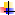 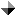 Sr. No.SubjectPage No.Page No.Agriculture55Arts & Sports – Pakistan55Arts & Sports – World55Banking, Finance and Stock Exchange55Biographies55Business, Economics & Industry55Crimes77Current Issues – Pakistan77Current Issues – World77Defense/ Military 88Education-Pakistan88Education World88Geography and Travel88Governance / Policies – Pakistan99Governance / Policies – World99Health and Environment 99History And Archaeology – Pakistan1010History And Archaeology – World1010Human Rights–Pakistan1010Human Rights–World1010India Politics, Policies and Relations1010Indo-Pak Relations1111Internationl Relations 1111Islam 1111Kashmir1111Language and Literature1212Law and Legislation 1212Media – Pakistan1212Media – World1212Miscellaneous1212Organizations1313Pakistan Foreign Relations1313Peace and war / After effects1313Politics – Pakistan1313Politics – World1515Power Resources ( Gas, Oil, Dam, etc)1515Science and Information Technology1616Social Problems 1616Society and Culture – Pakistan1616Society and Culture – World1616Terrorism 1616US Politics, Policies and Relations1717World Conflicts1919AGRICULTURE Farhan Bokhari. "Poor food security." Dawn, 20 November, 2016, p.9José Graziano da Silva. "Sustainable agriculture deserves centre stage in Marrakech." Business Recorder, 10 November, 2016, 20.Zubair Hasnain. "Steps towards better agriculture." The News, 12 November, 2016, p.6AGRICULTURE Farhan Bokhari. "Poor food security." Dawn, 20 November, 2016, p.9José Graziano da Silva. "Sustainable agriculture deserves centre stage in Marrakech." Business Recorder, 10 November, 2016, 20.Zubair Hasnain. "Steps towards better agriculture." The News, 12 November, 2016, p.6AGRICULTURE Farhan Bokhari. "Poor food security." Dawn, 20 November, 2016, p.9José Graziano da Silva. "Sustainable agriculture deserves centre stage in Marrakech." Business Recorder, 10 November, 2016, 20.Zubair Hasnain. "Steps towards better agriculture." The News, 12 November, 2016, p.6ARTS & SPORTS – Aijazuddin, F.S.. "Bitter options." Dawn, 3 November, 2016, p.9Bisma Loan . "At the races ." The Nation  , 7 November, 2016, p.6ARTS & SPORTS – Aijazuddin, F.S.. "Bitter options." Dawn, 3 November, 2016, p.9Bisma Loan . "At the races ." The Nation  , 7 November, 2016, p.6ARTS & SPORTS – Aijazuddin, F.S.. "Bitter options." Dawn, 3 November, 2016, p.9Bisma Loan . "At the races ." The Nation  , 7 November, 2016, p.6ARTS & SPORTS – WORLDMurad, Ahmed. "Keeping the fans on side." Financial Times, 9 November, 2016, P.9ARTS & SPORTS – WORLDMurad, Ahmed. "Keeping the fans on side." Financial Times, 9 November, 2016, P.9ARTS & SPORTS – WORLDMurad, Ahmed. "Keeping the fans on side." Financial Times, 9 November, 2016, P.9BANKING , FINANCE AND  STOCK EXCHANGEAAmir Shahzad Sivia . "Micro-finance loans in Punjab." Daily Times, 17 November, 2016, A7.Chauburji . "Inex plicable yet true ." The Nation  , 20 November, 2016, p.7Gillian, Tett. "Markets prepare for a vote that makes Brexit look basic." Financial Times, 4 November, 2016, P.11Gillian, Tett. "Prepare for an overdue reversal of the monetary rules." Financial Times, 11 November, 2016, P.11Gillian, Tett. "Wall street looks like a winner under Trump." Financial Times, 18 November, 2016, P.11Imran Khan. "Digitising payments." The News, 16 October, 2016, p.7Lawrence, Summers. "A badly-designed US stimulus will only hurt the working class." Financial Times, 14 November, 2016, P.9Mark, Wilson. "There is an infrastructure dividend waiting for Britain." Financial Times, 22 November, 2016, P.11Philip, Delves Broughton. "Cohen's model of making billions loses its appeal." Financial Times, 5/6 November, 2016, P.9Rachel, Sanderson. "End of the embrace." Financial Times, 24 November, 2016, P.7BANKING , FINANCE AND  STOCK EXCHANGEAAmir Shahzad Sivia . "Micro-finance loans in Punjab." Daily Times, 17 November, 2016, A7.Chauburji . "Inex plicable yet true ." The Nation  , 20 November, 2016, p.7Gillian, Tett. "Markets prepare for a vote that makes Brexit look basic." Financial Times, 4 November, 2016, P.11Gillian, Tett. "Prepare for an overdue reversal of the monetary rules." Financial Times, 11 November, 2016, P.11Gillian, Tett. "Wall street looks like a winner under Trump." Financial Times, 18 November, 2016, P.11Imran Khan. "Digitising payments." The News, 16 October, 2016, p.7Lawrence, Summers. "A badly-designed US stimulus will only hurt the working class." Financial Times, 14 November, 2016, P.9Mark, Wilson. "There is an infrastructure dividend waiting for Britain." Financial Times, 22 November, 2016, P.11Philip, Delves Broughton. "Cohen's model of making billions loses its appeal." Financial Times, 5/6 November, 2016, P.9Rachel, Sanderson. "End of the embrace." Financial Times, 24 November, 2016, P.7BANKING , FINANCE AND  STOCK EXCHANGEAAmir Shahzad Sivia . "Micro-finance loans in Punjab." Daily Times, 17 November, 2016, A7.Chauburji . "Inex plicable yet true ." The Nation  , 20 November, 2016, p.7Gillian, Tett. "Markets prepare for a vote that makes Brexit look basic." Financial Times, 4 November, 2016, P.11Gillian, Tett. "Prepare for an overdue reversal of the monetary rules." Financial Times, 11 November, 2016, P.11Gillian, Tett. "Wall street looks like a winner under Trump." Financial Times, 18 November, 2016, P.11Imran Khan. "Digitising payments." The News, 16 October, 2016, p.7Lawrence, Summers. "A badly-designed US stimulus will only hurt the working class." Financial Times, 14 November, 2016, P.9Mark, Wilson. "There is an infrastructure dividend waiting for Britain." Financial Times, 22 November, 2016, P.11Philip, Delves Broughton. "Cohen's model of making billions loses its appeal." Financial Times, 5/6 November, 2016, P.9Rachel, Sanderson. "End of the embrace." Financial Times, 24 November, 2016, P.7BIOGRAPHIES Ayaz Amir. "The passing of a great man leaves Pakistan cold." The News, 29 November, 2016, p.6Francois, Fillon. "Mr Nobody comes out of the shadows." Financial Times, 26/27 November, 2016, P.9Ismail Alabadallah. "Life in Aleppo." The News, 9 November, 2016, p.7Jared, Kushner. "A son-in-law driven by filial loyalty." Financial Times, 19/20 November, 2016, P.11Mahir Ali. "Crack and doom." Dawn, 23 November, 2016, p.9Mansour Ahsan . "Ahsan Rashid Founder and father ." The Nation  , 28 November, 2016, p.7Park, Geun-Hye. "A nation's princess recast as a puppet." Financial Times, 5/6 November, 2016, P.9Rashed Rahman. "Fidel Castro's legacy." Business Recorder, 29 November, 2016, 20.BIOGRAPHIES Ayaz Amir. "The passing of a great man leaves Pakistan cold." The News, 29 November, 2016, p.6Francois, Fillon. "Mr Nobody comes out of the shadows." Financial Times, 26/27 November, 2016, P.9Ismail Alabadallah. "Life in Aleppo." The News, 9 November, 2016, p.7Jared, Kushner. "A son-in-law driven by filial loyalty." Financial Times, 19/20 November, 2016, P.11Mahir Ali. "Crack and doom." Dawn, 23 November, 2016, p.9Mansour Ahsan . "Ahsan Rashid Founder and father ." The Nation  , 28 November, 2016, p.7Park, Geun-Hye. "A nation's princess recast as a puppet." Financial Times, 5/6 November, 2016, P.9Rashed Rahman. "Fidel Castro's legacy." Business Recorder, 29 November, 2016, 20.BIOGRAPHIES Ayaz Amir. "The passing of a great man leaves Pakistan cold." The News, 29 November, 2016, p.6Francois, Fillon. "Mr Nobody comes out of the shadows." Financial Times, 26/27 November, 2016, P.9Ismail Alabadallah. "Life in Aleppo." The News, 9 November, 2016, p.7Jared, Kushner. "A son-in-law driven by filial loyalty." Financial Times, 19/20 November, 2016, P.11Mahir Ali. "Crack and doom." Dawn, 23 November, 2016, p.9Mansour Ahsan . "Ahsan Rashid Founder and father ." The Nation  , 28 November, 2016, p.7Park, Geun-Hye. "A nation's princess recast as a puppet." Financial Times, 5/6 November, 2016, P.9Rashed Rahman. "Fidel Castro's legacy." Business Recorder, 29 November, 2016, 20.BUSINESS, ECONOMICS & INDUSTRY"At construction fair, China's Silk Road feeds hope of 2017 recovery." Business Recorder, 26 November, 2016, 18."Social sector - III." Business Recorder, 27 November, 2016, 16.A B Shahid. "Responsibility not an obligation?." Business Recorder, 22 November, 2016, 20.A B Shahid. "Self-serving priorities." Business Recorder, 15 November, 2016, 20.Abhinav Ramnarayan, Helen Reid. "Eurozone nations turn to hedge funds to meet borrowing needs." Business Recorder, 22 November, 2016, 20.Alan, Beattie. "Britain will see that distance still matters for exports." Financial Times, 2 November, 2016, P.11Alex, Barker. "UK ally takes hard Brexit line." Financial Times, 21 November, 2016, P.9Anjum Ibrahim. "Growth and revenue collections." Business Recorder, 28 November, 2016, 16.Azhar Masood. "The rise of China." Business Recorder, 08 November, 2016, 20.Barry, Eichengreen. "Three ways to make sense of the dollar's nucertain prospects." Financial Times, 16 November, 2016, P.11Bushra  Shafique. "The rise of the Sukuk." The News, 28 November, 2016, p.6Chris, Giles. "Face up to the known crises and leave aside the guesswork." Financial Times, 17 November, 2016, P.9Chris, Giles. "We can predict a cautious outlook with confidence." Financial Times, 3 November, 2016, P.9David Lawder. "Trump's NAFTA revamp would require concessions, may borrow from TPP." Business Recorder, 23 November, 2016, 20.Dido, Harding. "Five ways for Britain to prosper after Brexit." Financial Times, 26/27 November, 2016, P.9Dr Ghulam Murtaza Khuhro. "Monetary Policy 2.0." Business Recorder, 13 November, 2016, 16.Dr Hafiz A Pasha. "IMF MD's exhortations." Business Recorder, 01 November, 2016, 21.Dr Kamal Monnoo . "Pakistan,s debt profile ." The Nation  , 23 November, 2016, p.6Dr Maqsudul Hasan Nuri. "CPEC: China's expectations." Business Recorder, 01 November, 2016, 20.Dr Salman Shah. "Open up clogged investment arteries!." Business Recorder, 17 November, 2016, 20.Dr Salman Shah. "Unleashing family business: The engine of growth." Business Recorder, 24 November, 2016, 20.Ed, Crooks. "Cut out of the actory revival." Financial Times, 23 November, 2016, P.9Farhat Ali. "The corridor." Business Recorder, 26 November, 2016, 18.Farhat Ali. "The regulators of Pakistan: Rationalisation of institutions--XIII." Business Recorder, 12 November, 2016, 18.Farooq Hassan. "Pakistan and the multinationals." Business Recorder, 06 November, 2016, 16.Farrukh Saleem. "Debt." The News, 27 November, 2016, p.6Farrukh Saleem. "Unexplained wealth." The News, 6 November, 2016, p.6Gurcharan, Das. "Tata gives corporate India a Buddenbrooks moment." Financial Times, 1 November, 2016, P.11Hausmann, Ricardo. "How governmentscan work better with private companies." Khaleej Times, 1 Nov, 2016, 12p.Hussain H. Zaidi. "Alaram Bells for the economy." The News, 6 November, 2016, p.7Huzaima Bukhari, Dr Ikramul Haq. "Broad base, low rate taxes." Business Recorder, 18 November, 2016, 22.Huzaima Bukhari, Dr Ikramul Haq. "Prioritising tax audit." Business Recorder, 11 November, 2016, 20.Ian Timberlake. "Desert industrial city points to Saudi economic future." Business Recorder, 25 November, 2016, 20.James, Wilson. "Miners plumb new depths." Financial Times, 17 November, 2016, P.7Janan, Ganesh. "Leavers who bully Carney will pick on others." Financial Times, 1 November, 2016, P.11Javid Husain . "A world of shifting alliances ." The Nation  , 8 November, 2016, p.7John, Authers. "Trump's bull run." Financial Times, 26/27 November, 2016, P.7John, Gapper. "Angry voters were made on factory floors." Financial Times, 17 November, 2016, P.9John, Gapper. "China's electric cars are chasing Volkswagen." Financial Times, 8 November, 2016, P.11John, Gapper. "China's internet is flourishing inside the wall." Financial Times, 24 November, 2016, P.9John, Gapper. "Snapchat puts its charm on millennials." Financial Times, 3 November, 2016, P.9Jonathan, Wheatley. "A nation in bondage." Financial Times, 11 November, 2016, P.9Kathrin, Hille. "'Bigger than one person'." Financial Times, 4 November, 2016, P.9Khuram Abbas . "CPEC and Gansu." Daily Times, 21 November, 2016, A6.Kunwar Khuldune Shahid . "Neoliberalism and rightwing supremacism ." The Nation  , 15 November, 2016, p.6M Ziauddin. "Challenges confronting CPEC." Business Recorder, 09 November, 2016, 20.M Ziauddin. "Opportune location." Business Recorder, 30 November, 2016, 20.Malik Muhammad Ashraf . "Revival of economy endorsed." Daily Times, 4 November, 2016, A7.Martin, Wolf. "An economic in-tray full of problems." Financial Times, 9 November, 2016, P.11Martin, Wolf. "Trump faces the reality of world trade." Financial Times, 23 November, 2016, P.11Masood Hasan . "Economic progress Some considerations ." The Nation  , 7 November, 2016, p.6Mian Sanaullah. "China and CPEC implementation." The News, 2 November, 2016, p.6Michael, Stothard. "None of the state's business?." Financial Times, 14 November, 2016, P.7Mohammad Jamil. "IMF's report belies claims ." Daily Times, 1 November, 2016, A6.Nada Yaseen. "Dreams become reality ." The Nation  , 23 November, 2016, p.6Nadeem Murtaza . "CPEC A unique model ." The Nation  , 13 November, 2016, p.7Nasir Iqbal. "The visa trade." The News, 8 November, 2016, p.6Pervaiz Asghar . "Safeguarding vital links in sea trade ." The Nation  , 4 November, 2016, p.7Raja Omer Shabbir . "Pakistan's internal challenges and CPEC." Daily Times, 22 November, 2016, A6.Rashid Amjad. "Has the economy improved?." Dawn, 18 November, 2016, p.8Richard, McGregor. "China's linguistic shift to socialism with gay characteristics." Financial Times, 18 November, 2016, P.11Sakib Sherani. "Institutions and development." Dawn, 11 November, 2016, p.8Sarah, Gordon. "A gentle touch is too feeble to transform the boardroom." Financial Times, 16 November, 2016, P.11Shabir Ahmed. "FTAs: Help or hindrance?." Business Recorder, 30 November, 2016, 20.Shahid Mehmood. "The economic fallout." The News, 14 November, 2016, p.6Shahid Mehmood. "Will automation render labour useless?." The News, 9 November, 2016, p.6Shakeel Malik . "Mass transit and social transition ." The Nation  , 4 November, 2016, p.7Siraj Shawa. "Climate change and Pakistan." The News, 3 November, 2016, p.6Sophie Sassard. "Deutsche telekom mulls BT stake sale after Brexit vote." Business Recorder, 05 November, 2016, 18.State Bank of Pakistan. "Social Sector-I." Business Recorder, 20 November, 2016, 16.Stephane Barbier. "Iran resort hopes relaxed rules will attract tourists." Business Recorder, 14 November, 2016, 16.Sulaiman Mandar. "The western route." The News, 12 October, 2016, p.6Syed Shabbar Zaidi. "Offshore assets Solution and recommendations - V." Business Recorder, 28 November, 2016, 16.Theresa, May. "The new role for business in a fairer Britain." Financial Times, 21 November, 2016, P.11Vishal MANVE. "Will Modi's India cash ban plan backfire?." Business Recorder, 28 November, 2016, 16.Vohra,Bikram. "Is india's pervasive black money a boon or blight?." Khaleej Times, 25 Nov, 2016, 9p.Yaseen Anwar, Advisory Board. "Systematic importance of SDR entry." Business Recorder, 12 November, 2016, 18.Zeenat Hisam. "Brick and bondage." Dawn, 1 November, 2016, p.9Zeenat Hisam. "Ship of sorrows." Dawn, 6 November, 2016, p.9BUSINESS, ECONOMICS & INDUSTRY"At construction fair, China's Silk Road feeds hope of 2017 recovery." Business Recorder, 26 November, 2016, 18."Social sector - III." Business Recorder, 27 November, 2016, 16.A B Shahid. "Responsibility not an obligation?." Business Recorder, 22 November, 2016, 20.A B Shahid. "Self-serving priorities." Business Recorder, 15 November, 2016, 20.Abhinav Ramnarayan, Helen Reid. "Eurozone nations turn to hedge funds to meet borrowing needs." Business Recorder, 22 November, 2016, 20.Alan, Beattie. "Britain will see that distance still matters for exports." Financial Times, 2 November, 2016, P.11Alex, Barker. "UK ally takes hard Brexit line." Financial Times, 21 November, 2016, P.9Anjum Ibrahim. "Growth and revenue collections." Business Recorder, 28 November, 2016, 16.Azhar Masood. "The rise of China." Business Recorder, 08 November, 2016, 20.Barry, Eichengreen. "Three ways to make sense of the dollar's nucertain prospects." Financial Times, 16 November, 2016, P.11Bushra  Shafique. "The rise of the Sukuk." The News, 28 November, 2016, p.6Chris, Giles. "Face up to the known crises and leave aside the guesswork." Financial Times, 17 November, 2016, P.9Chris, Giles. "We can predict a cautious outlook with confidence." Financial Times, 3 November, 2016, P.9David Lawder. "Trump's NAFTA revamp would require concessions, may borrow from TPP." Business Recorder, 23 November, 2016, 20.Dido, Harding. "Five ways for Britain to prosper after Brexit." Financial Times, 26/27 November, 2016, P.9Dr Ghulam Murtaza Khuhro. "Monetary Policy 2.0." Business Recorder, 13 November, 2016, 16.Dr Hafiz A Pasha. "IMF MD's exhortations." Business Recorder, 01 November, 2016, 21.Dr Kamal Monnoo . "Pakistan,s debt profile ." The Nation  , 23 November, 2016, p.6Dr Maqsudul Hasan Nuri. "CPEC: China's expectations." Business Recorder, 01 November, 2016, 20.Dr Salman Shah. "Open up clogged investment arteries!." Business Recorder, 17 November, 2016, 20.Dr Salman Shah. "Unleashing family business: The engine of growth." Business Recorder, 24 November, 2016, 20.Ed, Crooks. "Cut out of the actory revival." Financial Times, 23 November, 2016, P.9Farhat Ali. "The corridor." Business Recorder, 26 November, 2016, 18.Farhat Ali. "The regulators of Pakistan: Rationalisation of institutions--XIII." Business Recorder, 12 November, 2016, 18.Farooq Hassan. "Pakistan and the multinationals." Business Recorder, 06 November, 2016, 16.Farrukh Saleem. "Debt." The News, 27 November, 2016, p.6Farrukh Saleem. "Unexplained wealth." The News, 6 November, 2016, p.6Gurcharan, Das. "Tata gives corporate India a Buddenbrooks moment." Financial Times, 1 November, 2016, P.11Hausmann, Ricardo. "How governmentscan work better with private companies." Khaleej Times, 1 Nov, 2016, 12p.Hussain H. Zaidi. "Alaram Bells for the economy." The News, 6 November, 2016, p.7Huzaima Bukhari, Dr Ikramul Haq. "Broad base, low rate taxes." Business Recorder, 18 November, 2016, 22.Huzaima Bukhari, Dr Ikramul Haq. "Prioritising tax audit." Business Recorder, 11 November, 2016, 20.Ian Timberlake. "Desert industrial city points to Saudi economic future." Business Recorder, 25 November, 2016, 20.James, Wilson. "Miners plumb new depths." Financial Times, 17 November, 2016, P.7Janan, Ganesh. "Leavers who bully Carney will pick on others." Financial Times, 1 November, 2016, P.11Javid Husain . "A world of shifting alliances ." The Nation  , 8 November, 2016, p.7John, Authers. "Trump's bull run." Financial Times, 26/27 November, 2016, P.7John, Gapper. "Angry voters were made on factory floors." Financial Times, 17 November, 2016, P.9John, Gapper. "China's electric cars are chasing Volkswagen." Financial Times, 8 November, 2016, P.11John, Gapper. "China's internet is flourishing inside the wall." Financial Times, 24 November, 2016, P.9John, Gapper. "Snapchat puts its charm on millennials." Financial Times, 3 November, 2016, P.9Jonathan, Wheatley. "A nation in bondage." Financial Times, 11 November, 2016, P.9Kathrin, Hille. "'Bigger than one person'." Financial Times, 4 November, 2016, P.9Khuram Abbas . "CPEC and Gansu." Daily Times, 21 November, 2016, A6.Kunwar Khuldune Shahid . "Neoliberalism and rightwing supremacism ." The Nation  , 15 November, 2016, p.6M Ziauddin. "Challenges confronting CPEC." Business Recorder, 09 November, 2016, 20.M Ziauddin. "Opportune location." Business Recorder, 30 November, 2016, 20.Malik Muhammad Ashraf . "Revival of economy endorsed." Daily Times, 4 November, 2016, A7.Martin, Wolf. "An economic in-tray full of problems." Financial Times, 9 November, 2016, P.11Martin, Wolf. "Trump faces the reality of world trade." Financial Times, 23 November, 2016, P.11Masood Hasan . "Economic progress Some considerations ." The Nation  , 7 November, 2016, p.6Mian Sanaullah. "China and CPEC implementation." The News, 2 November, 2016, p.6Michael, Stothard. "None of the state's business?." Financial Times, 14 November, 2016, P.7Mohammad Jamil. "IMF's report belies claims ." Daily Times, 1 November, 2016, A6.Nada Yaseen. "Dreams become reality ." The Nation  , 23 November, 2016, p.6Nadeem Murtaza . "CPEC A unique model ." The Nation  , 13 November, 2016, p.7Nasir Iqbal. "The visa trade." The News, 8 November, 2016, p.6Pervaiz Asghar . "Safeguarding vital links in sea trade ." The Nation  , 4 November, 2016, p.7Raja Omer Shabbir . "Pakistan's internal challenges and CPEC." Daily Times, 22 November, 2016, A6.Rashid Amjad. "Has the economy improved?." Dawn, 18 November, 2016, p.8Richard, McGregor. "China's linguistic shift to socialism with gay characteristics." Financial Times, 18 November, 2016, P.11Sakib Sherani. "Institutions and development." Dawn, 11 November, 2016, p.8Sarah, Gordon. "A gentle touch is too feeble to transform the boardroom." Financial Times, 16 November, 2016, P.11Shabir Ahmed. "FTAs: Help or hindrance?." Business Recorder, 30 November, 2016, 20.Shahid Mehmood. "The economic fallout." The News, 14 November, 2016, p.6Shahid Mehmood. "Will automation render labour useless?." The News, 9 November, 2016, p.6Shakeel Malik . "Mass transit and social transition ." The Nation  , 4 November, 2016, p.7Siraj Shawa. "Climate change and Pakistan." The News, 3 November, 2016, p.6Sophie Sassard. "Deutsche telekom mulls BT stake sale after Brexit vote." Business Recorder, 05 November, 2016, 18.State Bank of Pakistan. "Social Sector-I." Business Recorder, 20 November, 2016, 16.Stephane Barbier. "Iran resort hopes relaxed rules will attract tourists." Business Recorder, 14 November, 2016, 16.Sulaiman Mandar. "The western route." The News, 12 October, 2016, p.6Syed Shabbar Zaidi. "Offshore assets Solution and recommendations - V." Business Recorder, 28 November, 2016, 16.Theresa, May. "The new role for business in a fairer Britain." Financial Times, 21 November, 2016, P.11Vishal MANVE. "Will Modi's India cash ban plan backfire?." Business Recorder, 28 November, 2016, 16.Vohra,Bikram. "Is india's pervasive black money a boon or blight?." Khaleej Times, 25 Nov, 2016, 9p.Yaseen Anwar, Advisory Board. "Systematic importance of SDR entry." Business Recorder, 12 November, 2016, 18.Zeenat Hisam. "Brick and bondage." Dawn, 1 November, 2016, p.9Zeenat Hisam. "Ship of sorrows." Dawn, 6 November, 2016, p.9BUSINESS, ECONOMICS & INDUSTRY"At construction fair, China's Silk Road feeds hope of 2017 recovery." Business Recorder, 26 November, 2016, 18."Social sector - III." Business Recorder, 27 November, 2016, 16.A B Shahid. "Responsibility not an obligation?." Business Recorder, 22 November, 2016, 20.A B Shahid. "Self-serving priorities." Business Recorder, 15 November, 2016, 20.Abhinav Ramnarayan, Helen Reid. "Eurozone nations turn to hedge funds to meet borrowing needs." Business Recorder, 22 November, 2016, 20.Alan, Beattie. "Britain will see that distance still matters for exports." Financial Times, 2 November, 2016, P.11Alex, Barker. "UK ally takes hard Brexit line." Financial Times, 21 November, 2016, P.9Anjum Ibrahim. "Growth and revenue collections." Business Recorder, 28 November, 2016, 16.Azhar Masood. "The rise of China." Business Recorder, 08 November, 2016, 20.Barry, Eichengreen. "Three ways to make sense of the dollar's nucertain prospects." Financial Times, 16 November, 2016, P.11Bushra  Shafique. "The rise of the Sukuk." The News, 28 November, 2016, p.6Chris, Giles. "Face up to the known crises and leave aside the guesswork." Financial Times, 17 November, 2016, P.9Chris, Giles. "We can predict a cautious outlook with confidence." Financial Times, 3 November, 2016, P.9David Lawder. "Trump's NAFTA revamp would require concessions, may borrow from TPP." Business Recorder, 23 November, 2016, 20.Dido, Harding. "Five ways for Britain to prosper after Brexit." Financial Times, 26/27 November, 2016, P.9Dr Ghulam Murtaza Khuhro. "Monetary Policy 2.0." Business Recorder, 13 November, 2016, 16.Dr Hafiz A Pasha. "IMF MD's exhortations." Business Recorder, 01 November, 2016, 21.Dr Kamal Monnoo . "Pakistan,s debt profile ." The Nation  , 23 November, 2016, p.6Dr Maqsudul Hasan Nuri. "CPEC: China's expectations." Business Recorder, 01 November, 2016, 20.Dr Salman Shah. "Open up clogged investment arteries!." Business Recorder, 17 November, 2016, 20.Dr Salman Shah. "Unleashing family business: The engine of growth." Business Recorder, 24 November, 2016, 20.Ed, Crooks. "Cut out of the actory revival." Financial Times, 23 November, 2016, P.9Farhat Ali. "The corridor." Business Recorder, 26 November, 2016, 18.Farhat Ali. "The regulators of Pakistan: Rationalisation of institutions--XIII." Business Recorder, 12 November, 2016, 18.Farooq Hassan. "Pakistan and the multinationals." Business Recorder, 06 November, 2016, 16.Farrukh Saleem. "Debt." The News, 27 November, 2016, p.6Farrukh Saleem. "Unexplained wealth." The News, 6 November, 2016, p.6Gurcharan, Das. "Tata gives corporate India a Buddenbrooks moment." Financial Times, 1 November, 2016, P.11Hausmann, Ricardo. "How governmentscan work better with private companies." Khaleej Times, 1 Nov, 2016, 12p.Hussain H. Zaidi. "Alaram Bells for the economy." The News, 6 November, 2016, p.7Huzaima Bukhari, Dr Ikramul Haq. "Broad base, low rate taxes." Business Recorder, 18 November, 2016, 22.Huzaima Bukhari, Dr Ikramul Haq. "Prioritising tax audit." Business Recorder, 11 November, 2016, 20.Ian Timberlake. "Desert industrial city points to Saudi economic future." Business Recorder, 25 November, 2016, 20.James, Wilson. "Miners plumb new depths." Financial Times, 17 November, 2016, P.7Janan, Ganesh. "Leavers who bully Carney will pick on others." Financial Times, 1 November, 2016, P.11Javid Husain . "A world of shifting alliances ." The Nation  , 8 November, 2016, p.7John, Authers. "Trump's bull run." Financial Times, 26/27 November, 2016, P.7John, Gapper. "Angry voters were made on factory floors." Financial Times, 17 November, 2016, P.9John, Gapper. "China's electric cars are chasing Volkswagen." Financial Times, 8 November, 2016, P.11John, Gapper. "China's internet is flourishing inside the wall." Financial Times, 24 November, 2016, P.9John, Gapper. "Snapchat puts its charm on millennials." Financial Times, 3 November, 2016, P.9Jonathan, Wheatley. "A nation in bondage." Financial Times, 11 November, 2016, P.9Kathrin, Hille. "'Bigger than one person'." Financial Times, 4 November, 2016, P.9Khuram Abbas . "CPEC and Gansu." Daily Times, 21 November, 2016, A6.Kunwar Khuldune Shahid . "Neoliberalism and rightwing supremacism ." The Nation  , 15 November, 2016, p.6M Ziauddin. "Challenges confronting CPEC." Business Recorder, 09 November, 2016, 20.M Ziauddin. "Opportune location." Business Recorder, 30 November, 2016, 20.Malik Muhammad Ashraf . "Revival of economy endorsed." Daily Times, 4 November, 2016, A7.Martin, Wolf. "An economic in-tray full of problems." Financial Times, 9 November, 2016, P.11Martin, Wolf. "Trump faces the reality of world trade." Financial Times, 23 November, 2016, P.11Masood Hasan . "Economic progress Some considerations ." The Nation  , 7 November, 2016, p.6Mian Sanaullah. "China and CPEC implementation." The News, 2 November, 2016, p.6Michael, Stothard. "None of the state's business?." Financial Times, 14 November, 2016, P.7Mohammad Jamil. "IMF's report belies claims ." Daily Times, 1 November, 2016, A6.Nada Yaseen. "Dreams become reality ." The Nation  , 23 November, 2016, p.6Nadeem Murtaza . "CPEC A unique model ." The Nation  , 13 November, 2016, p.7Nasir Iqbal. "The visa trade." The News, 8 November, 2016, p.6Pervaiz Asghar . "Safeguarding vital links in sea trade ." The Nation  , 4 November, 2016, p.7Raja Omer Shabbir . "Pakistan's internal challenges and CPEC." Daily Times, 22 November, 2016, A6.Rashid Amjad. "Has the economy improved?." Dawn, 18 November, 2016, p.8Richard, McGregor. "China's linguistic shift to socialism with gay characteristics." Financial Times, 18 November, 2016, P.11Sakib Sherani. "Institutions and development." Dawn, 11 November, 2016, p.8Sarah, Gordon. "A gentle touch is too feeble to transform the boardroom." Financial Times, 16 November, 2016, P.11Shabir Ahmed. "FTAs: Help or hindrance?." Business Recorder, 30 November, 2016, 20.Shahid Mehmood. "The economic fallout." The News, 14 November, 2016, p.6Shahid Mehmood. "Will automation render labour useless?." The News, 9 November, 2016, p.6Shakeel Malik . "Mass transit and social transition ." The Nation  , 4 November, 2016, p.7Siraj Shawa. "Climate change and Pakistan." The News, 3 November, 2016, p.6Sophie Sassard. "Deutsche telekom mulls BT stake sale after Brexit vote." Business Recorder, 05 November, 2016, 18.State Bank of Pakistan. "Social Sector-I." Business Recorder, 20 November, 2016, 16.Stephane Barbier. "Iran resort hopes relaxed rules will attract tourists." Business Recorder, 14 November, 2016, 16.Sulaiman Mandar. "The western route." The News, 12 October, 2016, p.6Syed Shabbar Zaidi. "Offshore assets Solution and recommendations - V." Business Recorder, 28 November, 2016, 16.Theresa, May. "The new role for business in a fairer Britain." Financial Times, 21 November, 2016, P.11Vishal MANVE. "Will Modi's India cash ban plan backfire?." Business Recorder, 28 November, 2016, 16.Vohra,Bikram. "Is india's pervasive black money a boon or blight?." Khaleej Times, 25 Nov, 2016, 9p.Yaseen Anwar, Advisory Board. "Systematic importance of SDR entry." Business Recorder, 12 November, 2016, 18.Zeenat Hisam. "Brick and bondage." Dawn, 1 November, 2016, p.9Zeenat Hisam. "Ship of sorrows." Dawn, 6 November, 2016, p.9CRIMESBabar Ayaz. "Need for deterrent punishments for IPR violations ." Daily Times, 19 November, 2016, A7.Hadeel Naeem . "On the corruption of youth ." The Nation  , 5 November, 2016, p.7Mohsin Raza Malik . "A new accountability regime ." The Nation  , 16 November, 2016, p.7Noorani, A.G.. "The police encounter." Dawn, 26 November, 2016, p.9Tom, Burgis. "The making of aneo-Nazi killer." Financial Times, 25 November, 2016, P.9Zia Ullah Ranjah. "The ICC impasse." Dawn, 30 November, 2016, p.9Zia Ullah Ranjah. "The ICC impasse." Dawn, 30 November, 2016, p.9CRIMESBabar Ayaz. "Need for deterrent punishments for IPR violations ." Daily Times, 19 November, 2016, A7.Hadeel Naeem . "On the corruption of youth ." The Nation  , 5 November, 2016, p.7Mohsin Raza Malik . "A new accountability regime ." The Nation  , 16 November, 2016, p.7Noorani, A.G.. "The police encounter." Dawn, 26 November, 2016, p.9Tom, Burgis. "The making of aneo-Nazi killer." Financial Times, 25 November, 2016, P.9Zia Ullah Ranjah. "The ICC impasse." Dawn, 30 November, 2016, p.9Zia Ullah Ranjah. "The ICC impasse." Dawn, 30 November, 2016, p.9CRIMESBabar Ayaz. "Need for deterrent punishments for IPR violations ." Daily Times, 19 November, 2016, A7.Hadeel Naeem . "On the corruption of youth ." The Nation  , 5 November, 2016, p.7Mohsin Raza Malik . "A new accountability regime ." The Nation  , 16 November, 2016, p.7Noorani, A.G.. "The police encounter." Dawn, 26 November, 2016, p.9Tom, Burgis. "The making of aneo-Nazi killer." Financial Times, 25 November, 2016, P.9Zia Ullah Ranjah. "The ICC impasse." Dawn, 30 November, 2016, p.9Zia Ullah Ranjah. "The ICC impasse." Dawn, 30 November, 2016, p.9CURRENT ISSUES – Ayaz Amir. "Cleaning up the fortress of Islam." The News, 22 November, 2016, p.6Bretton-Gordon, Hamish de. "Chemical dangers." The News, 4 November, 2016, p.7Harris Khalique. "Looking at the verdict." The News, 12 November, 2016, p.6Harris Khalique. "Unnamed, unsung, invisible." The News, 16 November, 2016, p.7Huzaima Bukhari, Dr Ikramul Haq. "Wake up call for the corrupt-I." Business Recorder, 04 November, 2016, 20.Ikram Sehgal . "For whom the bell tolls." Business Recorder, 04 November, 2016, 20.Ikram Sehgal. "The missing Panama files." Business Recorder, 18 November, 2016, 22.Ikram Sehgal. "The spirit, not the wording." Business Recorder, 11 November, 2016, 20.Ikramul Haq. "Beyond panama." The News, 14 November, 2016, p.7Imtiaz Alam. "The fiasco of dharna-II." The News, 3 November, 2016, p.7M.A.Niazi . "A letter from a prince ." The Nation  , 25 November, 2016, p.7Malik Muhammad Ashraf . "Welcoem relief ." The Nation  , 4 November, 2016, p.6Mosharraf Zaidi. "A non-virtuous civil-military symbiosis." The News, 8 November, 2016, p.7Nadir Hasan. "An insecure state." The News, 15 October, 2016, p.6Owen Bennett Jones. "Syrian quicksand." Dawn, 17 November, 2016, p.9Shahzad Chaudhry. "What is wrong ." The News, 18 November, 2016, p.6Syed Mohibullah Shah. "Trust - but verify." The News, 7 November, 2016, p.6Syed Shabbar Zaidi. "Offshore assetts-II." Business Recorder, 07 November, 2016, 16.Zubair Torwali. "Mainstreaming the peripherial." The News, 11 November, 2016, p.6CURRENT ISSUES – Ayaz Amir. "Cleaning up the fortress of Islam." The News, 22 November, 2016, p.6Bretton-Gordon, Hamish de. "Chemical dangers." The News, 4 November, 2016, p.7Harris Khalique. "Looking at the verdict." The News, 12 November, 2016, p.6Harris Khalique. "Unnamed, unsung, invisible." The News, 16 November, 2016, p.7Huzaima Bukhari, Dr Ikramul Haq. "Wake up call for the corrupt-I." Business Recorder, 04 November, 2016, 20.Ikram Sehgal . "For whom the bell tolls." Business Recorder, 04 November, 2016, 20.Ikram Sehgal. "The missing Panama files." Business Recorder, 18 November, 2016, 22.Ikram Sehgal. "The spirit, not the wording." Business Recorder, 11 November, 2016, 20.Ikramul Haq. "Beyond panama." The News, 14 November, 2016, p.7Imtiaz Alam. "The fiasco of dharna-II." The News, 3 November, 2016, p.7M.A.Niazi . "A letter from a prince ." The Nation  , 25 November, 2016, p.7Malik Muhammad Ashraf . "Welcoem relief ." The Nation  , 4 November, 2016, p.6Mosharraf Zaidi. "A non-virtuous civil-military symbiosis." The News, 8 November, 2016, p.7Nadir Hasan. "An insecure state." The News, 15 October, 2016, p.6Owen Bennett Jones. "Syrian quicksand." Dawn, 17 November, 2016, p.9Shahzad Chaudhry. "What is wrong ." The News, 18 November, 2016, p.6Syed Mohibullah Shah. "Trust - but verify." The News, 7 November, 2016, p.6Syed Shabbar Zaidi. "Offshore assetts-II." Business Recorder, 07 November, 2016, 16.Zubair Torwali. "Mainstreaming the peripherial." The News, 11 November, 2016, p.6CURRENT ISSUES – Ayaz Amir. "Cleaning up the fortress of Islam." The News, 22 November, 2016, p.6Bretton-Gordon, Hamish de. "Chemical dangers." The News, 4 November, 2016, p.7Harris Khalique. "Looking at the verdict." The News, 12 November, 2016, p.6Harris Khalique. "Unnamed, unsung, invisible." The News, 16 November, 2016, p.7Huzaima Bukhari, Dr Ikramul Haq. "Wake up call for the corrupt-I." Business Recorder, 04 November, 2016, 20.Ikram Sehgal . "For whom the bell tolls." Business Recorder, 04 November, 2016, 20.Ikram Sehgal. "The missing Panama files." Business Recorder, 18 November, 2016, 22.Ikram Sehgal. "The spirit, not the wording." Business Recorder, 11 November, 2016, 20.Ikramul Haq. "Beyond panama." The News, 14 November, 2016, p.7Imtiaz Alam. "The fiasco of dharna-II." The News, 3 November, 2016, p.7M.A.Niazi . "A letter from a prince ." The Nation  , 25 November, 2016, p.7Malik Muhammad Ashraf . "Welcoem relief ." The Nation  , 4 November, 2016, p.6Mosharraf Zaidi. "A non-virtuous civil-military symbiosis." The News, 8 November, 2016, p.7Nadir Hasan. "An insecure state." The News, 15 October, 2016, p.6Owen Bennett Jones. "Syrian quicksand." Dawn, 17 November, 2016, p.9Shahzad Chaudhry. "What is wrong ." The News, 18 November, 2016, p.6Syed Mohibullah Shah. "Trust - but verify." The News, 7 November, 2016, p.6Syed Shabbar Zaidi. "Offshore assetts-II." Business Recorder, 07 November, 2016, 16.Zubair Torwali. "Mainstreaming the peripherial." The News, 11 November, 2016, p.6CURRENT ISSUES – WORLDAbou-Sabaa, Aly. "Africa and climate." The News, 23 November, 2016, p.7Aijaz Ali Khuwaja . "70 years of UN A world divided ." The Nation  , 26 November, 2016, p.7Babar Sattar. "Scapegoating ourselves." The News, 15 October, 2016, p.7Chauburji . "Viva Fide Viva Cuba ." The Nation  , 27 November, 2016, p.6Fernandez, Belen. "Horror in the Middle East." The News, 2 November, 2016, p.7Jalees Hazir . "The new trilateral love affair ." The Nation  , 24 November, 2016, p.6Jalees Hazir . "Trump Plan B of the Empire ." The Nation  , 17 November, 2016, p.6K.Iqbal . "CPEC is online ." The Nation  , 7 November, 2016, p.7K.Iqbal . "Opportunity for Afghan peace ." The Nation  , 28 November, 2016, p.7K.Iqbal . "Trumog begins to lift ." The Nation  , 21 November, 2016, p.7M.N.Niazi . "Appleaing to the umpire ." The Nation  , 18 November, 2016, p.6Mohsin Raza Malik . "The Panamagate question ." The Nation  , 30 November, 2016, p.7Nadia Bahoum. "The global heart of darkness." The News, 30 November, 2016, p.6Naser Haghmed. "Climate action." The News, 8 November, 2016, p.7Rahimullah Yusufzai. "A Afghan girl." The News, 14 November, 2016, p.6Samson Simon Sharaf . "Panama The marshy trails ." The Nation  , 12 November, 2016, p.7Samson Simon Sharaf . "Twin transitions ." The Nation  , 26 November, 2016, p.6Sana  Chaudhry . "The other migration crisis ." The Nation  , 30 November, 2016, p.6Sara Shaw. "Climate talks." The News, 10 November, 2016, p.7Shabi, Rachel. "Refugees and art." The News, 3 November, 2016, p.7Zainab Zeeshan Malik . "UN representing Domestic Violence ." The Nation  , 30 November, 2016, p.6CURRENT ISSUES – WORLDAbou-Sabaa, Aly. "Africa and climate." The News, 23 November, 2016, p.7Aijaz Ali Khuwaja . "70 years of UN A world divided ." The Nation  , 26 November, 2016, p.7Babar Sattar. "Scapegoating ourselves." The News, 15 October, 2016, p.7Chauburji . "Viva Fide Viva Cuba ." The Nation  , 27 November, 2016, p.6Fernandez, Belen. "Horror in the Middle East." The News, 2 November, 2016, p.7Jalees Hazir . "The new trilateral love affair ." The Nation  , 24 November, 2016, p.6Jalees Hazir . "Trump Plan B of the Empire ." The Nation  , 17 November, 2016, p.6K.Iqbal . "CPEC is online ." The Nation  , 7 November, 2016, p.7K.Iqbal . "Opportunity for Afghan peace ." The Nation  , 28 November, 2016, p.7K.Iqbal . "Trumog begins to lift ." The Nation  , 21 November, 2016, p.7M.N.Niazi . "Appleaing to the umpire ." The Nation  , 18 November, 2016, p.6Mohsin Raza Malik . "The Panamagate question ." The Nation  , 30 November, 2016, p.7Nadia Bahoum. "The global heart of darkness." The News, 30 November, 2016, p.6Naser Haghmed. "Climate action." The News, 8 November, 2016, p.7Rahimullah Yusufzai. "A Afghan girl." The News, 14 November, 2016, p.6Samson Simon Sharaf . "Panama The marshy trails ." The Nation  , 12 November, 2016, p.7Samson Simon Sharaf . "Twin transitions ." The Nation  , 26 November, 2016, p.6Sana  Chaudhry . "The other migration crisis ." The Nation  , 30 November, 2016, p.6Sara Shaw. "Climate talks." The News, 10 November, 2016, p.7Shabi, Rachel. "Refugees and art." The News, 3 November, 2016, p.7Zainab Zeeshan Malik . "UN representing Domestic Violence ." The Nation  , 30 November, 2016, p.6CURRENT ISSUES – WORLDAbou-Sabaa, Aly. "Africa and climate." The News, 23 November, 2016, p.7Aijaz Ali Khuwaja . "70 years of UN A world divided ." The Nation  , 26 November, 2016, p.7Babar Sattar. "Scapegoating ourselves." The News, 15 October, 2016, p.7Chauburji . "Viva Fide Viva Cuba ." The Nation  , 27 November, 2016, p.6Fernandez, Belen. "Horror in the Middle East." The News, 2 November, 2016, p.7Jalees Hazir . "The new trilateral love affair ." The Nation  , 24 November, 2016, p.6Jalees Hazir . "Trump Plan B of the Empire ." The Nation  , 17 November, 2016, p.6K.Iqbal . "CPEC is online ." The Nation  , 7 November, 2016, p.7K.Iqbal . "Opportunity for Afghan peace ." The Nation  , 28 November, 2016, p.7K.Iqbal . "Trumog begins to lift ." The Nation  , 21 November, 2016, p.7M.N.Niazi . "Appleaing to the umpire ." The Nation  , 18 November, 2016, p.6Mohsin Raza Malik . "The Panamagate question ." The Nation  , 30 November, 2016, p.7Nadia Bahoum. "The global heart of darkness." The News, 30 November, 2016, p.6Naser Haghmed. "Climate action." The News, 8 November, 2016, p.7Rahimullah Yusufzai. "A Afghan girl." The News, 14 November, 2016, p.6Samson Simon Sharaf . "Panama The marshy trails ." The Nation  , 12 November, 2016, p.7Samson Simon Sharaf . "Twin transitions ." The Nation  , 26 November, 2016, p.6Sana  Chaudhry . "The other migration crisis ." The Nation  , 30 November, 2016, p.6Sara Shaw. "Climate talks." The News, 10 November, 2016, p.7Shabi, Rachel. "Refugees and art." The News, 3 November, 2016, p.7Zainab Zeeshan Malik . "UN representing Domestic Violence ." The Nation  , 30 November, 2016, p.6DEFENSE/ MILITARYAfrasiab Khattak . "Escalation on the LoC ." The Nation  , 26 November, 2016, p.6Ayaz Amir. "Exercising moral authority over the army." The News, 25 November, 2016, p.6Babar Sattar. "The good general." The News, 26 November, 2016, p.7Imtiaz Alam. "Whom not to choose." The News, 24 November, 2016, p.6Inamullah Marwat . "Time for a reckoning ." The Nation  , 2 November, 2016, p.6Jarrar Shah . "Hail to the chief ." The Nation  , 28 November, 2016, p.6Mohsin Raza Malik . "The Raheel Sharif model ." The Nation  , 23 November, 2016, p.7Mosharraf Zaidi. "Serving Pakistan." The News, 1 November, 2016, p.7Mosharraf Zaidi. "The myth of the dovish general." The News, 29 November, 2016, p.7Muneeb Farooq. "The general's legacy." The News, 25 November, 2016, p.7Neil, Buckley. "Return of an existential threat." Financial Times, 16 November, 2016, P.9Pervez Hoodbhoy. "The establishment's dilemma." Dawn, 12 November, 2016, p.8Reema Shaukat . "Remembering Salala ." The Nation  , 26 November, 2016, p.7S.Tariq . "Survive or succumb ." The Nation  , 24 November, 2016, p.6Saad Rasool . "O General My General ." The Nation  , 27 November, 2016, p.7Shahzad Chaudhry. "Winter blues." The News, 25 November, 2016, p.6Syed Talat Hussain. "Chief don'ts." The News, 27 November, 2016, p.6Zafar Sultan . "Method to the massacre ." The Nation  , 12 November, 2016, p.7Zahid Hussain. "Change of army guard." Dawn, 9 November, 2016, p.9zahid Hussain. "Of civil and military relations." Dawn, 30 November, 2016, p.8Zahid Hussain. "The general's legacy." Dawn, 23 November, 2016, p.8DEFENSE/ MILITARYAfrasiab Khattak . "Escalation on the LoC ." The Nation  , 26 November, 2016, p.6Ayaz Amir. "Exercising moral authority over the army." The News, 25 November, 2016, p.6Babar Sattar. "The good general." The News, 26 November, 2016, p.7Imtiaz Alam. "Whom not to choose." The News, 24 November, 2016, p.6Inamullah Marwat . "Time for a reckoning ." The Nation  , 2 November, 2016, p.6Jarrar Shah . "Hail to the chief ." The Nation  , 28 November, 2016, p.6Mohsin Raza Malik . "The Raheel Sharif model ." The Nation  , 23 November, 2016, p.7Mosharraf Zaidi. "Serving Pakistan." The News, 1 November, 2016, p.7Mosharraf Zaidi. "The myth of the dovish general." The News, 29 November, 2016, p.7Muneeb Farooq. "The general's legacy." The News, 25 November, 2016, p.7Neil, Buckley. "Return of an existential threat." Financial Times, 16 November, 2016, P.9Pervez Hoodbhoy. "The establishment's dilemma." Dawn, 12 November, 2016, p.8Reema Shaukat . "Remembering Salala ." The Nation  , 26 November, 2016, p.7S.Tariq . "Survive or succumb ." The Nation  , 24 November, 2016, p.6Saad Rasool . "O General My General ." The Nation  , 27 November, 2016, p.7Shahzad Chaudhry. "Winter blues." The News, 25 November, 2016, p.6Syed Talat Hussain. "Chief don'ts." The News, 27 November, 2016, p.6Zafar Sultan . "Method to the massacre ." The Nation  , 12 November, 2016, p.7Zahid Hussain. "Change of army guard." Dawn, 9 November, 2016, p.9zahid Hussain. "Of civil and military relations." Dawn, 30 November, 2016, p.8Zahid Hussain. "The general's legacy." Dawn, 23 November, 2016, p.8DEFENSE/ MILITARYAfrasiab Khattak . "Escalation on the LoC ." The Nation  , 26 November, 2016, p.6Ayaz Amir. "Exercising moral authority over the army." The News, 25 November, 2016, p.6Babar Sattar. "The good general." The News, 26 November, 2016, p.7Imtiaz Alam. "Whom not to choose." The News, 24 November, 2016, p.6Inamullah Marwat . "Time for a reckoning ." The Nation  , 2 November, 2016, p.6Jarrar Shah . "Hail to the chief ." The Nation  , 28 November, 2016, p.6Mohsin Raza Malik . "The Raheel Sharif model ." The Nation  , 23 November, 2016, p.7Mosharraf Zaidi. "Serving Pakistan." The News, 1 November, 2016, p.7Mosharraf Zaidi. "The myth of the dovish general." The News, 29 November, 2016, p.7Muneeb Farooq. "The general's legacy." The News, 25 November, 2016, p.7Neil, Buckley. "Return of an existential threat." Financial Times, 16 November, 2016, P.9Pervez Hoodbhoy. "The establishment's dilemma." Dawn, 12 November, 2016, p.8Reema Shaukat . "Remembering Salala ." The Nation  , 26 November, 2016, p.7S.Tariq . "Survive or succumb ." The Nation  , 24 November, 2016, p.6Saad Rasool . "O General My General ." The Nation  , 27 November, 2016, p.7Shahzad Chaudhry. "Winter blues." The News, 25 November, 2016, p.6Syed Talat Hussain. "Chief don'ts." The News, 27 November, 2016, p.6Zafar Sultan . "Method to the massacre ." The Nation  , 12 November, 2016, p.7Zahid Hussain. "Change of army guard." Dawn, 9 November, 2016, p.9zahid Hussain. "Of civil and military relations." Dawn, 30 November, 2016, p.8Zahid Hussain. "The general's legacy." Dawn, 23 November, 2016, p.8EDUCATION – A Q Khan. "Excellent institutions." The News, 28 November, 2016, p.6Ahsan Kureshi . "Attacking education ." The Nation  , 19 November, 2016, p.6Aisha Ghumman. "CSS reform and vision 2025." Dawn, 26 November, 2016, p.8Amir Hussain. "Transformation via education." The News, 28 November, 2016, p.7Atta ur Rahman. "A knowledge economy." The News, 16 November, 2016, p.6Atta ur Rahman. "Developments in the energy sector." The News, 30 November, 2016, p.6Atta ur Rahman. "Positive developments." The News, 2 November, 2016, p.6Aziz Ali Dad. "The great torpor." The News, 27 November, 2016, p.7Faisal Bari. "Value of education." Dawn, 4 November, 2016, p.8Fawad Kaiser. "Shadow education market." The News, 1 November, 2016, p.6Ignacio Artaza. "Civil service reform." Dawn, 15 November, 2016, p.9S. Nabiha Shahram. "Can money buy everything?." Daily Times, 27 November, 2016, A6.Samra Khan. "Value of education in Pakistan." Daily Times, 9 November, 2016, A7.Shahid Siddiqui. "Resistance through education." The News, 7 November, 2016, p.6Shahjahan Khurram. "When teachers fall from grace." The News, 26 November, 2016, p.6Shakil Durrani. "The tailor and the professor." The News, 12 October, 2016, p.7Tariq Khosa. "Between the devil deep state." Dawn, 1 November, 2016, p.8Umar Riaz. "Civil service reform." Dawn, 22 November, 2016, p.7Zubair Torwali. "The language of education." The News, 24 November, 2016, p.6EDUCATION – A Q Khan. "Excellent institutions." The News, 28 November, 2016, p.6Ahsan Kureshi . "Attacking education ." The Nation  , 19 November, 2016, p.6Aisha Ghumman. "CSS reform and vision 2025." Dawn, 26 November, 2016, p.8Amir Hussain. "Transformation via education." The News, 28 November, 2016, p.7Atta ur Rahman. "A knowledge economy." The News, 16 November, 2016, p.6Atta ur Rahman. "Developments in the energy sector." The News, 30 November, 2016, p.6Atta ur Rahman. "Positive developments." The News, 2 November, 2016, p.6Aziz Ali Dad. "The great torpor." The News, 27 November, 2016, p.7Faisal Bari. "Value of education." Dawn, 4 November, 2016, p.8Fawad Kaiser. "Shadow education market." The News, 1 November, 2016, p.6Ignacio Artaza. "Civil service reform." Dawn, 15 November, 2016, p.9S. Nabiha Shahram. "Can money buy everything?." Daily Times, 27 November, 2016, A6.Samra Khan. "Value of education in Pakistan." Daily Times, 9 November, 2016, A7.Shahid Siddiqui. "Resistance through education." The News, 7 November, 2016, p.6Shahjahan Khurram. "When teachers fall from grace." The News, 26 November, 2016, p.6Shakil Durrani. "The tailor and the professor." The News, 12 October, 2016, p.7Tariq Khosa. "Between the devil deep state." Dawn, 1 November, 2016, p.8Umar Riaz. "Civil service reform." Dawn, 22 November, 2016, p.7Zubair Torwali. "The language of education." The News, 24 November, 2016, p.6EDUCATION – A Q Khan. "Excellent institutions." The News, 28 November, 2016, p.6Ahsan Kureshi . "Attacking education ." The Nation  , 19 November, 2016, p.6Aisha Ghumman. "CSS reform and vision 2025." Dawn, 26 November, 2016, p.8Amir Hussain. "Transformation via education." The News, 28 November, 2016, p.7Atta ur Rahman. "A knowledge economy." The News, 16 November, 2016, p.6Atta ur Rahman. "Developments in the energy sector." The News, 30 November, 2016, p.6Atta ur Rahman. "Positive developments." The News, 2 November, 2016, p.6Aziz Ali Dad. "The great torpor." The News, 27 November, 2016, p.7Faisal Bari. "Value of education." Dawn, 4 November, 2016, p.8Fawad Kaiser. "Shadow education market." The News, 1 November, 2016, p.6Ignacio Artaza. "Civil service reform." Dawn, 15 November, 2016, p.9S. Nabiha Shahram. "Can money buy everything?." Daily Times, 27 November, 2016, A6.Samra Khan. "Value of education in Pakistan." Daily Times, 9 November, 2016, A7.Shahid Siddiqui. "Resistance through education." The News, 7 November, 2016, p.6Shahjahan Khurram. "When teachers fall from grace." The News, 26 November, 2016, p.6Shakil Durrani. "The tailor and the professor." The News, 12 October, 2016, p.7Tariq Khosa. "Between the devil deep state." Dawn, 1 November, 2016, p.8Umar Riaz. "Civil service reform." Dawn, 22 November, 2016, p.7Zubair Torwali. "The language of education." The News, 24 November, 2016, p.6EDUCATION – WORLDAl Zarooni, Mustafa. "Sharja presents  new Arab vision for the world." Khaleej Times, 2 Nov, 2016, 13p.Douglas, Jane Yellowlees. "Your mind can identify quality prose." Khaleej Times, 2 Nov, 2016, 13p.Natale, Simone. "Don't write off books, they will be around for a long time." Khaleej Times, 3 Nov, 2016, 16p.EDUCATION – WORLDAl Zarooni, Mustafa. "Sharja presents  new Arab vision for the world." Khaleej Times, 2 Nov, 2016, 13p.Douglas, Jane Yellowlees. "Your mind can identify quality prose." Khaleej Times, 2 Nov, 2016, 13p.Natale, Simone. "Don't write off books, they will be around for a long time." Khaleej Times, 3 Nov, 2016, 16p.EDUCATION – WORLDAl Zarooni, Mustafa. "Sharja presents  new Arab vision for the world." Khaleej Times, 2 Nov, 2016, 13p.Douglas, Jane Yellowlees. "Your mind can identify quality prose." Khaleej Times, 2 Nov, 2016, 13p.Natale, Simone. "Don't write off books, they will be around for a long time." Khaleej Times, 3 Nov, 2016, 16p.GEOGRAPHY AND TRAVEL Bisma Loan . "Requiem for dream ." The Nation  , 22 November, 2016, p.6Dr Asif Channer . "Remembrance for road traffic victims ." The Nation  , 19 November, 2016, p.7Dr Qaisar Rashid . "Pakistan and the revenge of geography." Daily Times, 2 November, 2016, A7.Iftekhar A. Khan. "Supporting the dutiful." The News, 29 November, 2016, p.6Maggie, Fick. "Reversing Arica's exodus." Financial Times, 7 November, 2016, P.9Zaigham Khan. "From hijras to transgender persons." The News, 28 November, 2016, p.6GEOGRAPHY AND TRAVEL Bisma Loan . "Requiem for dream ." The Nation  , 22 November, 2016, p.6Dr Asif Channer . "Remembrance for road traffic victims ." The Nation  , 19 November, 2016, p.7Dr Qaisar Rashid . "Pakistan and the revenge of geography." Daily Times, 2 November, 2016, A7.Iftekhar A. Khan. "Supporting the dutiful." The News, 29 November, 2016, p.6Maggie, Fick. "Reversing Arica's exodus." Financial Times, 7 November, 2016, P.9Zaigham Khan. "From hijras to transgender persons." The News, 28 November, 2016, p.6GEOGRAPHY AND TRAVEL Bisma Loan . "Requiem for dream ." The Nation  , 22 November, 2016, p.6Dr Asif Channer . "Remembrance for road traffic victims ." The Nation  , 19 November, 2016, p.7Dr Qaisar Rashid . "Pakistan and the revenge of geography." Daily Times, 2 November, 2016, A7.Iftekhar A. Khan. "Supporting the dutiful." The News, 29 November, 2016, p.6Maggie, Fick. "Reversing Arica's exodus." Financial Times, 7 November, 2016, P.9Zaigham Khan. "From hijras to transgender persons." The News, 28 November, 2016, p.6GOVERNANCE / POLICIES – Afrasiab Khattak . "Justice for Waziristan ." The Nation  , 5 November, 2016, p.7Arif Hasan. "Ugly Karachi." Dawn, 6 November, 2016, p.9Atle Hettland . "We are all actors in development ." The Nation  , 24 November, 2016, p.7D Asghar . "The bitter 'honey'." Daily Times, 5 November, 2016, A7.Dr Salman Shah. "The economic managers and regulators." Business Recorder, 03 November, 2016, 24.Farhat Ali. "Ministry of Kashmir Affairs Gilgit-Baltistan and Ministry of States 
 Frontier Regions: Rationalisation of institutions - XII." Business Recorder, 05 November, 2016, 18.Farooq Hassan. "The company towns." Business Recorder, 02 November, 2016, 20.M. Saeed Khalid. "Errors of judgement." The News, 16 October, 2016, p.6Malik Muhammad Ashraf . "Perpetuating controversy over CPEC ." The Nation  , 11 November, 2016, p.7Mehr Ispahani. "Zarb-e-Azb:: a shining legacy of Raheel Sharif." Daily Times, 15 November, 2016, A7.Muhammad Asadullah Khan. "Democracies in transition, and challenges they face." Business Recorder, 24 November, 2016, 20.Noman Ahmed. "CPEC's territorial impact." Dawn, 22 November, 2016, p.6Noman Ahmed. "Micromanaging Karachi." Dawn, 8 November, 2016, p.8Shabir Ahmed. "Governance 101: Deliver what you promise." Business Recorder, 16 November, 2016, 20.Umar Riaz . "Silent revolution ." The Nation  , 27 November, 2016, p.7Waqas Younas. "Ambiguous plans." Dawn, 9 November, 2016, p.9Waqas Younas. "Unjust authority." The News, 15 October, 2016, p.6Zafar Azeem. "Requirements under the Passport Act, 1974." Business Recorder, 12 November, 2016, 18.GOVERNANCE / POLICIES – Afrasiab Khattak . "Justice for Waziristan ." The Nation  , 5 November, 2016, p.7Arif Hasan. "Ugly Karachi." Dawn, 6 November, 2016, p.9Atle Hettland . "We are all actors in development ." The Nation  , 24 November, 2016, p.7D Asghar . "The bitter 'honey'." Daily Times, 5 November, 2016, A7.Dr Salman Shah. "The economic managers and regulators." Business Recorder, 03 November, 2016, 24.Farhat Ali. "Ministry of Kashmir Affairs Gilgit-Baltistan and Ministry of States 
 Frontier Regions: Rationalisation of institutions - XII." Business Recorder, 05 November, 2016, 18.Farooq Hassan. "The company towns." Business Recorder, 02 November, 2016, 20.M. Saeed Khalid. "Errors of judgement." The News, 16 October, 2016, p.6Malik Muhammad Ashraf . "Perpetuating controversy over CPEC ." The Nation  , 11 November, 2016, p.7Mehr Ispahani. "Zarb-e-Azb:: a shining legacy of Raheel Sharif." Daily Times, 15 November, 2016, A7.Muhammad Asadullah Khan. "Democracies in transition, and challenges they face." Business Recorder, 24 November, 2016, 20.Noman Ahmed. "CPEC's territorial impact." Dawn, 22 November, 2016, p.6Noman Ahmed. "Micromanaging Karachi." Dawn, 8 November, 2016, p.8Shabir Ahmed. "Governance 101: Deliver what you promise." Business Recorder, 16 November, 2016, 20.Umar Riaz . "Silent revolution ." The Nation  , 27 November, 2016, p.7Waqas Younas. "Ambiguous plans." Dawn, 9 November, 2016, p.9Waqas Younas. "Unjust authority." The News, 15 October, 2016, p.6Zafar Azeem. "Requirements under the Passport Act, 1974." Business Recorder, 12 November, 2016, 18.GOVERNANCE / POLICIES – Afrasiab Khattak . "Justice for Waziristan ." The Nation  , 5 November, 2016, p.7Arif Hasan. "Ugly Karachi." Dawn, 6 November, 2016, p.9Atle Hettland . "We are all actors in development ." The Nation  , 24 November, 2016, p.7D Asghar . "The bitter 'honey'." Daily Times, 5 November, 2016, A7.Dr Salman Shah. "The economic managers and regulators." Business Recorder, 03 November, 2016, 24.Farhat Ali. "Ministry of Kashmir Affairs Gilgit-Baltistan and Ministry of States 
 Frontier Regions: Rationalisation of institutions - XII." Business Recorder, 05 November, 2016, 18.Farooq Hassan. "The company towns." Business Recorder, 02 November, 2016, 20.M. Saeed Khalid. "Errors of judgement." The News, 16 October, 2016, p.6Malik Muhammad Ashraf . "Perpetuating controversy over CPEC ." The Nation  , 11 November, 2016, p.7Mehr Ispahani. "Zarb-e-Azb:: a shining legacy of Raheel Sharif." Daily Times, 15 November, 2016, A7.Muhammad Asadullah Khan. "Democracies in transition, and challenges they face." Business Recorder, 24 November, 2016, 20.Noman Ahmed. "CPEC's territorial impact." Dawn, 22 November, 2016, p.6Noman Ahmed. "Micromanaging Karachi." Dawn, 8 November, 2016, p.8Shabir Ahmed. "Governance 101: Deliver what you promise." Business Recorder, 16 November, 2016, 20.Umar Riaz . "Silent revolution ." The Nation  , 27 November, 2016, p.7Waqas Younas. "Ambiguous plans." Dawn, 9 November, 2016, p.9Waqas Younas. "Unjust authority." The News, 15 October, 2016, p.6Zafar Azeem. "Requirements under the Passport Act, 1974." Business Recorder, 12 November, 2016, 18.GOVERNANCE / POLICIES – WORLDAnjli, Raval. "Delta blues." Financial Times, 15 November, 2016, P.9Bruce, Anderson. "The Article 50 furone and Britain's glorious constitution." Financial Times, 5/6 November, 2016, P.9Dr Qaisar Rashid . "John Pilger's The new ruler of the world ." Daily Times, 23 November, 2016, A7.Dr Shamshad Akhtar. "Transforming commitment into action on disaster risk education." Business Recorder, 05 November, 2016, 18.James, Politi. "Is Italy next?." Financial Times, 19/20 November, 2016, P.9Jamil, Anderlini. "China's magnetic force loses its pull." Financial Times, 3 November, 2016, P.9Janan, Ganesh. "Leadership demands a vocie equal to the times." Financial Times, 8 November, 2016, P.11John, Lloyd. "Russia's dissenters choose passive resistance." Financial Times, 2 November, 2016, P.11Kampmark, Binoy. "The pound." The News, 15 October, 2016, p.7Khurrum Abbas . "China:: bound to rise." Daily Times, 7 November, 2016, A7.Mario, Monti. "Renzi still has a job to do even if he loses the referendum." Financial Times, 25 November, 2016, P.11Nick, Butler. "The power behind the shift to renewables in Germany." Financial Times, 7 November, 2016, P.11Nicolas, Sarkozy. "Remake the union to heal Europe's rifts." Financial Times, 17 November, 2016, P.9Sachs, Jeffrey. "World needs a large dose of sustainable development." Khaleej Times, 2 Nov, 2016, 12p.Tony, Barber. "Behind the soft-spoken serenity of the Austrian far right." Financial Times, 24 November, 2016, P.9GOVERNANCE / POLICIES – WORLDAnjli, Raval. "Delta blues." Financial Times, 15 November, 2016, P.9Bruce, Anderson. "The Article 50 furone and Britain's glorious constitution." Financial Times, 5/6 November, 2016, P.9Dr Qaisar Rashid . "John Pilger's The new ruler of the world ." Daily Times, 23 November, 2016, A7.Dr Shamshad Akhtar. "Transforming commitment into action on disaster risk education." Business Recorder, 05 November, 2016, 18.James, Politi. "Is Italy next?." Financial Times, 19/20 November, 2016, P.9Jamil, Anderlini. "China's magnetic force loses its pull." Financial Times, 3 November, 2016, P.9Janan, Ganesh. "Leadership demands a vocie equal to the times." Financial Times, 8 November, 2016, P.11John, Lloyd. "Russia's dissenters choose passive resistance." Financial Times, 2 November, 2016, P.11Kampmark, Binoy. "The pound." The News, 15 October, 2016, p.7Khurrum Abbas . "China:: bound to rise." Daily Times, 7 November, 2016, A7.Mario, Monti. "Renzi still has a job to do even if he loses the referendum." Financial Times, 25 November, 2016, P.11Nick, Butler. "The power behind the shift to renewables in Germany." Financial Times, 7 November, 2016, P.11Nicolas, Sarkozy. "Remake the union to heal Europe's rifts." Financial Times, 17 November, 2016, P.9Sachs, Jeffrey. "World needs a large dose of sustainable development." Khaleej Times, 2 Nov, 2016, 12p.Tony, Barber. "Behind the soft-spoken serenity of the Austrian far right." Financial Times, 24 November, 2016, P.9GOVERNANCE / POLICIES – WORLDAnjli, Raval. "Delta blues." Financial Times, 15 November, 2016, P.9Bruce, Anderson. "The Article 50 furone and Britain's glorious constitution." Financial Times, 5/6 November, 2016, P.9Dr Qaisar Rashid . "John Pilger's The new ruler of the world ." Daily Times, 23 November, 2016, A7.Dr Shamshad Akhtar. "Transforming commitment into action on disaster risk education." Business Recorder, 05 November, 2016, 18.James, Politi. "Is Italy next?." Financial Times, 19/20 November, 2016, P.9Jamil, Anderlini. "China's magnetic force loses its pull." Financial Times, 3 November, 2016, P.9Janan, Ganesh. "Leadership demands a vocie equal to the times." Financial Times, 8 November, 2016, P.11John, Lloyd. "Russia's dissenters choose passive resistance." Financial Times, 2 November, 2016, P.11Kampmark, Binoy. "The pound." The News, 15 October, 2016, p.7Khurrum Abbas . "China:: bound to rise." Daily Times, 7 November, 2016, A7.Mario, Monti. "Renzi still has a job to do even if he loses the referendum." Financial Times, 25 November, 2016, P.11Nick, Butler. "The power behind the shift to renewables in Germany." Financial Times, 7 November, 2016, P.11Nicolas, Sarkozy. "Remake the union to heal Europe's rifts." Financial Times, 17 November, 2016, P.9Sachs, Jeffrey. "World needs a large dose of sustainable development." Khaleej Times, 2 Nov, 2016, 12p.Tony, Barber. "Behind the soft-spoken serenity of the Austrian far right." Financial Times, 24 November, 2016, P.9HEALTH AND ENVIRONMENT Adnan Adil. "Foggy days." The News, 7 November, 2016, p.6Ahmad Rafay Alam . "Punjab,s smog emergency ." The Nation  , 7 November, 2016, p.7Aleem Butt. "The smog in Punjab." The News, 19 November, 2016, p.6Amabile-Cuevas, Carlos F. "To beat superbugs, we need safer antibiotics." Khaleej Times, 17 Nov, 2016, 13p.Anam Zeb. "Pakistan at COP22." Daily Times, 17 November, 2016, A7.Arshad  Rehan. "Doctors without conflict." The News, 3 November, 2016, p.6Asif Khan Turk. "Mental health awareness." The News, 12 October, 2016, p.6Asma Humayun. "Mental helath priorities." Dawn, 19 November, 2016, p.8Atle Hetland . "A tobacco free world ." The Nation  , 3 November, 2016, p.7Azal Zahir . "Smoke not smog ." The Nation  , 6 November, 2016, p.7Dani, Arti. "How a green smoothie changed my life." Khaleej Times, 15 Nov, 2016, 11p.Dr Asif Channer . "Smog What Wrong ." The Nation  , 8 November, 2016, p.7Dr M Tahir Khalily\Taj Nabi Khan. "Abysmal mental health conditions in Pakistan." Daily Times, 8 November, 2016, A6.Dr Usman Amin . "The rights of a mentally ill person ." The Nation  , 21 November, 2016, p.6Fareeha Irfan Ovais. "Private climate investment." The News, 1 November, 2016, p.6Fauzia Waqar. "A strategy on malnutrition." The News, 15 October, 2016, p.6Gardiner, Beth. "Renewable revolution in the Middle East ." Khaleej Times, 6 Nov, 2016, 10p.Hajrah Mumtaz. "Shop the shopper." Dawn, 7 November, 2016, p.9Hope, Chris . "How will the Paris Climate Agreement shape our lives?." Khaleej Times, 7 Nov, 2016, 14p.Kearney, Angela. "The importance of sanitation." The News, 19 November, 2016, p.6Martin, Wolf. "Inconvenient truths and the risks of denial." Financial Times, 2 November, 2016, P.11Nasir Ali Panhwar . "Reducing human impact on planet." Daily Times, 3 November, 2016, A7.Rubin,  Eugene. "How the environment shapes our personalities." Khaleej Times, 18 Nov, 2016, 8p.Shahid Mehmood. "The end of cash?." The News, 12 October, 2016, p.7HEALTH AND ENVIRONMENT Adnan Adil. "Foggy days." The News, 7 November, 2016, p.6Ahmad Rafay Alam . "Punjab,s smog emergency ." The Nation  , 7 November, 2016, p.7Aleem Butt. "The smog in Punjab." The News, 19 November, 2016, p.6Amabile-Cuevas, Carlos F. "To beat superbugs, we need safer antibiotics." Khaleej Times, 17 Nov, 2016, 13p.Anam Zeb. "Pakistan at COP22." Daily Times, 17 November, 2016, A7.Arshad  Rehan. "Doctors without conflict." The News, 3 November, 2016, p.6Asif Khan Turk. "Mental health awareness." The News, 12 October, 2016, p.6Asma Humayun. "Mental helath priorities." Dawn, 19 November, 2016, p.8Atle Hetland . "A tobacco free world ." The Nation  , 3 November, 2016, p.7Azal Zahir . "Smoke not smog ." The Nation  , 6 November, 2016, p.7Dani, Arti. "How a green smoothie changed my life." Khaleej Times, 15 Nov, 2016, 11p.Dr Asif Channer . "Smog What Wrong ." The Nation  , 8 November, 2016, p.7Dr M Tahir Khalily\Taj Nabi Khan. "Abysmal mental health conditions in Pakistan." Daily Times, 8 November, 2016, A6.Dr Usman Amin . "The rights of a mentally ill person ." The Nation  , 21 November, 2016, p.6Fareeha Irfan Ovais. "Private climate investment." The News, 1 November, 2016, p.6Fauzia Waqar. "A strategy on malnutrition." The News, 15 October, 2016, p.6Gardiner, Beth. "Renewable revolution in the Middle East ." Khaleej Times, 6 Nov, 2016, 10p.Hajrah Mumtaz. "Shop the shopper." Dawn, 7 November, 2016, p.9Hope, Chris . "How will the Paris Climate Agreement shape our lives?." Khaleej Times, 7 Nov, 2016, 14p.Kearney, Angela. "The importance of sanitation." The News, 19 November, 2016, p.6Martin, Wolf. "Inconvenient truths and the risks of denial." Financial Times, 2 November, 2016, P.11Nasir Ali Panhwar . "Reducing human impact on planet." Daily Times, 3 November, 2016, A7.Rubin,  Eugene. "How the environment shapes our personalities." Khaleej Times, 18 Nov, 2016, 8p.Shahid Mehmood. "The end of cash?." The News, 12 October, 2016, p.7HEALTH AND ENVIRONMENT Adnan Adil. "Foggy days." The News, 7 November, 2016, p.6Ahmad Rafay Alam . "Punjab,s smog emergency ." The Nation  , 7 November, 2016, p.7Aleem Butt. "The smog in Punjab." The News, 19 November, 2016, p.6Amabile-Cuevas, Carlos F. "To beat superbugs, we need safer antibiotics." Khaleej Times, 17 Nov, 2016, 13p.Anam Zeb. "Pakistan at COP22." Daily Times, 17 November, 2016, A7.Arshad  Rehan. "Doctors without conflict." The News, 3 November, 2016, p.6Asif Khan Turk. "Mental health awareness." The News, 12 October, 2016, p.6Asma Humayun. "Mental helath priorities." Dawn, 19 November, 2016, p.8Atle Hetland . "A tobacco free world ." The Nation  , 3 November, 2016, p.7Azal Zahir . "Smoke not smog ." The Nation  , 6 November, 2016, p.7Dani, Arti. "How a green smoothie changed my life." Khaleej Times, 15 Nov, 2016, 11p.Dr Asif Channer . "Smog What Wrong ." The Nation  , 8 November, 2016, p.7Dr M Tahir Khalily\Taj Nabi Khan. "Abysmal mental health conditions in Pakistan." Daily Times, 8 November, 2016, A6.Dr Usman Amin . "The rights of a mentally ill person ." The Nation  , 21 November, 2016, p.6Fareeha Irfan Ovais. "Private climate investment." The News, 1 November, 2016, p.6Fauzia Waqar. "A strategy on malnutrition." The News, 15 October, 2016, p.6Gardiner, Beth. "Renewable revolution in the Middle East ." Khaleej Times, 6 Nov, 2016, 10p.Hajrah Mumtaz. "Shop the shopper." Dawn, 7 November, 2016, p.9Hope, Chris . "How will the Paris Climate Agreement shape our lives?." Khaleej Times, 7 Nov, 2016, 14p.Kearney, Angela. "The importance of sanitation." The News, 19 November, 2016, p.6Martin, Wolf. "Inconvenient truths and the risks of denial." Financial Times, 2 November, 2016, P.11Nasir Ali Panhwar . "Reducing human impact on planet." Daily Times, 3 November, 2016, A7.Rubin,  Eugene. "How the environment shapes our personalities." Khaleej Times, 18 Nov, 2016, 8p.Shahid Mehmood. "The end of cash?." The News, 12 October, 2016, p.7HISTORY AND ARCHAEOLOGY – Irfan Husain. "Predators and prey." Dawn, 26 November, 2016, p.9Zarrar Khuhro. "The nameless dead." Dawn, 14 November, 2016, p.9Zia Ullah Ranjah. "Fragile rule of law." Dawn, 14 November, 2016, p.9HISTORY AND ARCHAEOLOGY – Irfan Husain. "Predators and prey." Dawn, 26 November, 2016, p.9Zarrar Khuhro. "The nameless dead." Dawn, 14 November, 2016, p.9Zia Ullah Ranjah. "Fragile rule of law." Dawn, 14 November, 2016, p.9HISTORY AND ARCHAEOLOGY – Irfan Husain. "Predators and prey." Dawn, 26 November, 2016, p.9Zarrar Khuhro. "The nameless dead." Dawn, 14 November, 2016, p.9Zia Ullah Ranjah. "Fragile rule of law." Dawn, 14 November, 2016, p.9HISTORY AND ARCHAEOLOGY – WORLDBeker, Marc. "Hasta Siempre,l fidel castro." The News, 30 November, 2016, p.7Shahid Siddiqui. "Deoband and the resistance to the Raj." The News, 21 November, 2016, p.6HISTORY AND ARCHAEOLOGY – WORLDBeker, Marc. "Hasta Siempre,l fidel castro." The News, 30 November, 2016, p.7Shahid Siddiqui. "Deoband and the resistance to the Raj." The News, 21 November, 2016, p.6HISTORY AND ARCHAEOLOGY – WORLDBeker, Marc. "Hasta Siempre,l fidel castro." The News, 30 November, 2016, p.7Shahid Siddiqui. "Deoband and the resistance to the Raj." The News, 21 November, 2016, p.6HUMAN RIGHTS–PAKISTANDr Khalid Zaheer Aminah suhail Qureshi. "Dealing with minorities." Daily Times, 21 November, 2016, A7.Dr Usman Amin Hotiana . "The common thread ." Daily Times, 2 November, 2016, A6.Ghalib Nishtar . "Empowering women entrepreneurs ." The Nation  , 19 November, 2016, p.7Gul Bukhari . "A startling revelation ." The Nation  , 6 November, 2016, p.6Gulmina Bilal Ahmad . "Gender equality:: still a long way to go ." Daily Times, 11 November, 2016, A7.H.E. Jean-Francois Cautain. "PED at the occasion of Universal Children's Day." Daily Times, 20 November, 2016, A6.Haseeb Ahsan Javed . "In the state's interest ." Daily Times, 8 November, 2016, A7.Kaleem Dean. "The use of alcohol and minorities opf Pakistan." Daily Times, 3 November, 2016, A7.Mahnoor Latif . "A diseased criminal justice system ." The Nation  , 15 November, 2016, p.6Malik Muhammad Ashraf. "The rights of women." The News, 29 November, 2016, p.6Mohammad Jamil. "A step towards interfaith harmony." Daily Times, 8 November, 2016, A6.Mohammad Murtaza Noor . "Challenges to equality of citizenship." Daily Times, 1 November, 2016, A7.Mr.Neil Buhne. "Cherishing diversity ." The Nation  , 18 November, 2016, p.6Nehel el-Sherif. "Arabs cancel New Year's events in solidarity with Palestinians." Business Recorder, 1 January, 2009, p.18Parvez Rahim. "Workers safety net." Dawn, 8 November, 2016, p.9S Nabiha Shahram. "The daughters of Eve." Daily Times, 20 November, 2016, A7.Salman Ali. "the transgender tragedy in Pakistan." Daily Times, 22 November, 2016, A7.Yasser Latif Hamdani. "Discrimination against minorities." Daily Times, 28 November, 2016, A6.Zainab Zeeshan Malik . "Gender and judging in Pakistan ." The Nation  , 15 November, 2016, p.7Zainab Zeeshan Malik . "Watchdog for minforities ." The Nation  , 22 November, 2016, p.6HUMAN RIGHTS–PAKISTANDr Khalid Zaheer Aminah suhail Qureshi. "Dealing with minorities." Daily Times, 21 November, 2016, A7.Dr Usman Amin Hotiana . "The common thread ." Daily Times, 2 November, 2016, A6.Ghalib Nishtar . "Empowering women entrepreneurs ." The Nation  , 19 November, 2016, p.7Gul Bukhari . "A startling revelation ." The Nation  , 6 November, 2016, p.6Gulmina Bilal Ahmad . "Gender equality:: still a long way to go ." Daily Times, 11 November, 2016, A7.H.E. Jean-Francois Cautain. "PED at the occasion of Universal Children's Day." Daily Times, 20 November, 2016, A6.Haseeb Ahsan Javed . "In the state's interest ." Daily Times, 8 November, 2016, A7.Kaleem Dean. "The use of alcohol and minorities opf Pakistan." Daily Times, 3 November, 2016, A7.Mahnoor Latif . "A diseased criminal justice system ." The Nation  , 15 November, 2016, p.6Malik Muhammad Ashraf. "The rights of women." The News, 29 November, 2016, p.6Mohammad Jamil. "A step towards interfaith harmony." Daily Times, 8 November, 2016, A6.Mohammad Murtaza Noor . "Challenges to equality of citizenship." Daily Times, 1 November, 2016, A7.Mr.Neil Buhne. "Cherishing diversity ." The Nation  , 18 November, 2016, p.6Nehel el-Sherif. "Arabs cancel New Year's events in solidarity with Palestinians." Business Recorder, 1 January, 2009, p.18Parvez Rahim. "Workers safety net." Dawn, 8 November, 2016, p.9S Nabiha Shahram. "The daughters of Eve." Daily Times, 20 November, 2016, A7.Salman Ali. "the transgender tragedy in Pakistan." Daily Times, 22 November, 2016, A7.Yasser Latif Hamdani. "Discrimination against minorities." Daily Times, 28 November, 2016, A6.Zainab Zeeshan Malik . "Gender and judging in Pakistan ." The Nation  , 15 November, 2016, p.7Zainab Zeeshan Malik . "Watchdog for minforities ." The Nation  , 22 November, 2016, p.6HUMAN RIGHTS–PAKISTANDr Khalid Zaheer Aminah suhail Qureshi. "Dealing with minorities." Daily Times, 21 November, 2016, A7.Dr Usman Amin Hotiana . "The common thread ." Daily Times, 2 November, 2016, A6.Ghalib Nishtar . "Empowering women entrepreneurs ." The Nation  , 19 November, 2016, p.7Gul Bukhari . "A startling revelation ." The Nation  , 6 November, 2016, p.6Gulmina Bilal Ahmad . "Gender equality:: still a long way to go ." Daily Times, 11 November, 2016, A7.H.E. Jean-Francois Cautain. "PED at the occasion of Universal Children's Day." Daily Times, 20 November, 2016, A6.Haseeb Ahsan Javed . "In the state's interest ." Daily Times, 8 November, 2016, A7.Kaleem Dean. "The use of alcohol and minorities opf Pakistan." Daily Times, 3 November, 2016, A7.Mahnoor Latif . "A diseased criminal justice system ." The Nation  , 15 November, 2016, p.6Malik Muhammad Ashraf. "The rights of women." The News, 29 November, 2016, p.6Mohammad Jamil. "A step towards interfaith harmony." Daily Times, 8 November, 2016, A6.Mohammad Murtaza Noor . "Challenges to equality of citizenship." Daily Times, 1 November, 2016, A7.Mr.Neil Buhne. "Cherishing diversity ." The Nation  , 18 November, 2016, p.6Nehel el-Sherif. "Arabs cancel New Year's events in solidarity with Palestinians." Business Recorder, 1 January, 2009, p.18Parvez Rahim. "Workers safety net." Dawn, 8 November, 2016, p.9S Nabiha Shahram. "The daughters of Eve." Daily Times, 20 November, 2016, A7.Salman Ali. "the transgender tragedy in Pakistan." Daily Times, 22 November, 2016, A7.Yasser Latif Hamdani. "Discrimination against minorities." Daily Times, 28 November, 2016, A6.Zainab Zeeshan Malik . "Gender and judging in Pakistan ." The Nation  , 15 November, 2016, p.7Zainab Zeeshan Malik . "Watchdog for minforities ." The Nation  , 22 November, 2016, p.6HUMAN RIGHTS – WORLDAmmara gul Mustafa . "Human trafficking and forced marriages ." Daily Times, 7 November, 2016, A7.Byanyima, Winnie. "No to violence." The News, 28 November, 2016, p.7Calderwood, Perry J.. "Goals for girls." The News, 11 October, 2016, p.6Kieran Guilbert. "Child marriage threatens future of young Central African Republic refugees in Cameron." Business Recorder, 09 November, 2016, 20.5*Dr Salman Shah. "Cotton country running aground." Business Recorder, 10 November, 2016, 20.Musa Khan Jalalzai. "Horrific cases of women abuse in Afghanistan." Daily Times, 22 November, 2016, A7.Shabi, Rachel. "Human rights protection." The News, 14 October, 2016, p.6HUMAN RIGHTS – WORLDAmmara gul Mustafa . "Human trafficking and forced marriages ." Daily Times, 7 November, 2016, A7.Byanyima, Winnie. "No to violence." The News, 28 November, 2016, p.7Calderwood, Perry J.. "Goals for girls." The News, 11 October, 2016, p.6Kieran Guilbert. "Child marriage threatens future of young Central African Republic refugees in Cameron." Business Recorder, 09 November, 2016, 20.5*Dr Salman Shah. "Cotton country running aground." Business Recorder, 10 November, 2016, 20.Musa Khan Jalalzai. "Horrific cases of women abuse in Afghanistan." Daily Times, 22 November, 2016, A7.Shabi, Rachel. "Human rights protection." The News, 14 October, 2016, p.6HUMAN RIGHTS – WORLDAmmara gul Mustafa . "Human trafficking and forced marriages ." Daily Times, 7 November, 2016, A7.Byanyima, Winnie. "No to violence." The News, 28 November, 2016, p.7Calderwood, Perry J.. "Goals for girls." The News, 11 October, 2016, p.6Kieran Guilbert. "Child marriage threatens future of young Central African Republic refugees in Cameron." Business Recorder, 09 November, 2016, 20.5*Dr Salman Shah. "Cotton country running aground." Business Recorder, 10 November, 2016, 20.Musa Khan Jalalzai. "Horrific cases of women abuse in Afghanistan." Daily Times, 22 November, 2016, A7.Shabi, Rachel. "Human rights protection." The News, 14 October, 2016, p.6INDIA POLITICS, POLICIES AND RELATIONSAmy, Kazmin. "Bonfire of the rupees." Financial Times, 18 November, 2016, P.9Andleeb Abbas . "Unplugged, undercover and undiscovered ." Daily Times, 6 November, 2016, A7.Angshukanta Chakraboriy. "Manmohan vs Modi:: How PMs change national destinies." Daily Times, 25 November, 2016, A7.Grover,Purva . "Notes crunch hits big, fat Indian weddings." Khaleej Times, 24 Nov, 2016, 17p.M. Saeed Khalid. "How dangerous is Modi?." The News, 27 November, 2016, p.6Malik Muhammad Ashraf. "NSG, India, and Pakistan." Daily Times, 25 November, 2016, A6.Malik Muhammad Ashraf. "Unabated Indian hostility." Daily Times, 18 November, 2016, A7.Mohammad Jamil. "India's bid to join NSG failed ." Daily Times, 15 November, 2016, A6.Mukhopadhyay, Nilanjan. "Modi's gamble on black money is hurting Indians." Khaleej Times, 14 Nov, 2016, 15p.Munir Akram. "A united national front." Dawn, 27 November, 2016, p.8Noorani, A.G.. "Talaq in India." Dawn, 5 November, 2016, p.9Rizwan Asghar. "No. exception for India." The News, 23 November, 2016, p.6Shahid Mehmood. "Modi's surgical strike on the Indian economy." The News, 23 November, 2016, p.6Sinha, Aditya . "Treading a fine line on India ." Khaleej Times, 10 Nov, 2016, 10p.Sinha,Aditya. "A note of caution on India's cash recall." Khaleej Times, 23 Nov, 2016, 9p.Surendran, CP. "Modi has been rash with cash recall plan." Khaleej Times, 21 Nov, 2016, 13p.The Gynic. "NDTV ban:: It isn't Emergency becaouse PM Modi hasn't said so." Daily Times, 6 November, 2016, A7.V.Ramani, shyama. "India needs a holistic approach to tackle its toilet challenge." Khaleej Times, 20 Nov, 2016, 14p.Venu, MK. "Will Modi's efforts to eradicate black money work?." Khaleej Times, 11 Nov, 2016, 8p.INDIA POLITICS, POLICIES AND RELATIONSAmy, Kazmin. "Bonfire of the rupees." Financial Times, 18 November, 2016, P.9Andleeb Abbas . "Unplugged, undercover and undiscovered ." Daily Times, 6 November, 2016, A7.Angshukanta Chakraboriy. "Manmohan vs Modi:: How PMs change national destinies." Daily Times, 25 November, 2016, A7.Grover,Purva . "Notes crunch hits big, fat Indian weddings." Khaleej Times, 24 Nov, 2016, 17p.M. Saeed Khalid. "How dangerous is Modi?." The News, 27 November, 2016, p.6Malik Muhammad Ashraf. "NSG, India, and Pakistan." Daily Times, 25 November, 2016, A6.Malik Muhammad Ashraf. "Unabated Indian hostility." Daily Times, 18 November, 2016, A7.Mohammad Jamil. "India's bid to join NSG failed ." Daily Times, 15 November, 2016, A6.Mukhopadhyay, Nilanjan. "Modi's gamble on black money is hurting Indians." Khaleej Times, 14 Nov, 2016, 15p.Munir Akram. "A united national front." Dawn, 27 November, 2016, p.8Noorani, A.G.. "Talaq in India." Dawn, 5 November, 2016, p.9Rizwan Asghar. "No. exception for India." The News, 23 November, 2016, p.6Shahid Mehmood. "Modi's surgical strike on the Indian economy." The News, 23 November, 2016, p.6Sinha, Aditya . "Treading a fine line on India ." Khaleej Times, 10 Nov, 2016, 10p.Sinha,Aditya. "A note of caution on India's cash recall." Khaleej Times, 23 Nov, 2016, 9p.Surendran, CP. "Modi has been rash with cash recall plan." Khaleej Times, 21 Nov, 2016, 13p.The Gynic. "NDTV ban:: It isn't Emergency becaouse PM Modi hasn't said so." Daily Times, 6 November, 2016, A7.V.Ramani, shyama. "India needs a holistic approach to tackle its toilet challenge." Khaleej Times, 20 Nov, 2016, 14p.Venu, MK. "Will Modi's efforts to eradicate black money work?." Khaleej Times, 11 Nov, 2016, 8p.INDIA POLITICS, POLICIES AND RELATIONSAmy, Kazmin. "Bonfire of the rupees." Financial Times, 18 November, 2016, P.9Andleeb Abbas . "Unplugged, undercover and undiscovered ." Daily Times, 6 November, 2016, A7.Angshukanta Chakraboriy. "Manmohan vs Modi:: How PMs change national destinies." Daily Times, 25 November, 2016, A7.Grover,Purva . "Notes crunch hits big, fat Indian weddings." Khaleej Times, 24 Nov, 2016, 17p.M. Saeed Khalid. "How dangerous is Modi?." The News, 27 November, 2016, p.6Malik Muhammad Ashraf. "NSG, India, and Pakistan." Daily Times, 25 November, 2016, A6.Malik Muhammad Ashraf. "Unabated Indian hostility." Daily Times, 18 November, 2016, A7.Mohammad Jamil. "India's bid to join NSG failed ." Daily Times, 15 November, 2016, A6.Mukhopadhyay, Nilanjan. "Modi's gamble on black money is hurting Indians." Khaleej Times, 14 Nov, 2016, 15p.Munir Akram. "A united national front." Dawn, 27 November, 2016, p.8Noorani, A.G.. "Talaq in India." Dawn, 5 November, 2016, p.9Rizwan Asghar. "No. exception for India." The News, 23 November, 2016, p.6Shahid Mehmood. "Modi's surgical strike on the Indian economy." The News, 23 November, 2016, p.6Sinha, Aditya . "Treading a fine line on India ." Khaleej Times, 10 Nov, 2016, 10p.Sinha,Aditya. "A note of caution on India's cash recall." Khaleej Times, 23 Nov, 2016, 9p.Surendran, CP. "Modi has been rash with cash recall plan." Khaleej Times, 21 Nov, 2016, 13p.The Gynic. "NDTV ban:: It isn't Emergency becaouse PM Modi hasn't said so." Daily Times, 6 November, 2016, A7.V.Ramani, shyama. "India needs a holistic approach to tackle its toilet challenge." Khaleej Times, 20 Nov, 2016, 14p.Venu, MK. "Will Modi's efforts to eradicate black money work?." Khaleej Times, 11 Nov, 2016, 8p.INDO-PAK RELATIONSAijaz Zaka Syed. "Living on the edge in South Asia." The News, 25 November, 2016, p.7Latha, Jishnu. "Eyeless and cashless in India." Dawn, 28 November, 2016, p.8Mosharraf Zaidi. "Pakistani vulnerability and Indian strategy." The News, 11 October, 2016, p.7Murtaza Shibli. "LoC: politics of the macabre." The News, 20 November, 2016, p.6Noorani, A.G.. "Ceasefire pact." Dawn, 12 November, 2016, p.9Saida Fazal. "Crossing of the LoC." Business Recorder, 17 November, 2016, 20.Shireen M. Mazari. "Not mere pinpricks." The News, 24 November, 2016, p.6Sikander Ahmed Shah. "Spies underwater." Dawn, 27 November, 2016, p.9INDO-PAK RELATIONSAijaz Zaka Syed. "Living on the edge in South Asia." The News, 25 November, 2016, p.7Latha, Jishnu. "Eyeless and cashless in India." Dawn, 28 November, 2016, p.8Mosharraf Zaidi. "Pakistani vulnerability and Indian strategy." The News, 11 October, 2016, p.7Murtaza Shibli. "LoC: politics of the macabre." The News, 20 November, 2016, p.6Noorani, A.G.. "Ceasefire pact." Dawn, 12 November, 2016, p.9Saida Fazal. "Crossing of the LoC." Business Recorder, 17 November, 2016, 20.Shireen M. Mazari. "Not mere pinpricks." The News, 24 November, 2016, p.6Sikander Ahmed Shah. "Spies underwater." Dawn, 27 November, 2016, p.9INDO-PAK RELATIONSAijaz Zaka Syed. "Living on the edge in South Asia." The News, 25 November, 2016, p.7Latha, Jishnu. "Eyeless and cashless in India." Dawn, 28 November, 2016, p.8Mosharraf Zaidi. "Pakistani vulnerability and Indian strategy." The News, 11 October, 2016, p.7Murtaza Shibli. "LoC: politics of the macabre." The News, 20 November, 2016, p.6Noorani, A.G.. "Ceasefire pact." Dawn, 12 November, 2016, p.9Saida Fazal. "Crossing of the LoC." Business Recorder, 17 November, 2016, 20.Shireen M. Mazari. "Not mere pinpricks." The News, 24 November, 2016, p.6Sikander Ahmed Shah. "Spies underwater." Dawn, 27 November, 2016, p.9INTERNATIONAL RELATIONS Ali Tauqeer Sheikh. "Our climate challenge." The News, 9 November, 2016, p.6Anaya Shahid . "The India-US romance ." Daily Times, 10 November, 2016, A7.Asma Batool. "Pakistan's diplomatic relations with Bangladesh." Daily Times, 26 November, 2016, A7.Dr Ghulam Nabi Fai. "India- US trade and its impact on Kashmir issue." Daily Times, 18 November, 2016, A6.Gideon, Rachman. "Le Pen looms over the Trump era." Financial Times, 22 November, 2016, P.11Gideon, Rachman. "Trump, Putin and the art of the deal." Financial Times, 15 November, 2016, P.11Huma Rehman. "India-Japan nuclear deal." Daily Times, 28 November, 2016, A7.Jose,James. "When Abu Dhabi said 'Yas' to the fast track." Khaleej Times, 25 Nov, 2016, 8p.K S Venkataghalam. "Philippines and the US 'Pivot of Asia' policy." Daily Times, 7 November, 2016, A7.Mahir Ali. "Tipping point." Dawn, 9 November, 2016, p.9Mian Sanaullah. "Still weighing options." The News, 29 November, 2016, p.6Miller,Chris. "why Putin is eyeing a new order in Mideast." Khaleej Times, 23 Nov, 2016, 9p.Mustafa, Waqar. "No big change likely in US-Pakistan ties." Khaleej Times, 10 Nov, 2016, 11p.Raziye Akkoc. "Turkey and EU: The end of the road?." Business Recorder, 19 November, 2016, 18.Rizwan Asghar. "A historic vote." The News, 2 November, 2016, p.6S P Seth . "US, China and philippines ." Daily Times, 9 November, 2016, A6.Saman Zulfqar . "Afghanistan:: talking about the talks ." Daily Times, 1 November, 2016, A7.INTERNATIONAL RELATIONS Ali Tauqeer Sheikh. "Our climate challenge." The News, 9 November, 2016, p.6Anaya Shahid . "The India-US romance ." Daily Times, 10 November, 2016, A7.Asma Batool. "Pakistan's diplomatic relations with Bangladesh." Daily Times, 26 November, 2016, A7.Dr Ghulam Nabi Fai. "India- US trade and its impact on Kashmir issue." Daily Times, 18 November, 2016, A6.Gideon, Rachman. "Le Pen looms over the Trump era." Financial Times, 22 November, 2016, P.11Gideon, Rachman. "Trump, Putin and the art of the deal." Financial Times, 15 November, 2016, P.11Huma Rehman. "India-Japan nuclear deal." Daily Times, 28 November, 2016, A7.Jose,James. "When Abu Dhabi said 'Yas' to the fast track." Khaleej Times, 25 Nov, 2016, 8p.K S Venkataghalam. "Philippines and the US 'Pivot of Asia' policy." Daily Times, 7 November, 2016, A7.Mahir Ali. "Tipping point." Dawn, 9 November, 2016, p.9Mian Sanaullah. "Still weighing options." The News, 29 November, 2016, p.6Miller,Chris. "why Putin is eyeing a new order in Mideast." Khaleej Times, 23 Nov, 2016, 9p.Mustafa, Waqar. "No big change likely in US-Pakistan ties." Khaleej Times, 10 Nov, 2016, 11p.Raziye Akkoc. "Turkey and EU: The end of the road?." Business Recorder, 19 November, 2016, 18.Rizwan Asghar. "A historic vote." The News, 2 November, 2016, p.6S P Seth . "US, China and philippines ." Daily Times, 9 November, 2016, A6.Saman Zulfqar . "Afghanistan:: talking about the talks ." Daily Times, 1 November, 2016, A7.INTERNATIONAL RELATIONS Ali Tauqeer Sheikh. "Our climate challenge." The News, 9 November, 2016, p.6Anaya Shahid . "The India-US romance ." Daily Times, 10 November, 2016, A7.Asma Batool. "Pakistan's diplomatic relations with Bangladesh." Daily Times, 26 November, 2016, A7.Dr Ghulam Nabi Fai. "India- US trade and its impact on Kashmir issue." Daily Times, 18 November, 2016, A6.Gideon, Rachman. "Le Pen looms over the Trump era." Financial Times, 22 November, 2016, P.11Gideon, Rachman. "Trump, Putin and the art of the deal." Financial Times, 15 November, 2016, P.11Huma Rehman. "India-Japan nuclear deal." Daily Times, 28 November, 2016, A7.Jose,James. "When Abu Dhabi said 'Yas' to the fast track." Khaleej Times, 25 Nov, 2016, 8p.K S Venkataghalam. "Philippines and the US 'Pivot of Asia' policy." Daily Times, 7 November, 2016, A7.Mahir Ali. "Tipping point." Dawn, 9 November, 2016, p.9Mian Sanaullah. "Still weighing options." The News, 29 November, 2016, p.6Miller,Chris. "why Putin is eyeing a new order in Mideast." Khaleej Times, 23 Nov, 2016, 9p.Mustafa, Waqar. "No big change likely in US-Pakistan ties." Khaleej Times, 10 Nov, 2016, 11p.Raziye Akkoc. "Turkey and EU: The end of the road?." Business Recorder, 19 November, 2016, 18.Rizwan Asghar. "A historic vote." The News, 2 November, 2016, p.6S P Seth . "US, China and philippines ." Daily Times, 9 November, 2016, A6.Saman Zulfqar . "Afghanistan:: talking about the talks ." Daily Times, 1 November, 2016, A7.ISLAM Amir Hussin. "Rethinking Islamic fundamentalism." The News, 8 November, 2016, p.6Iftikhar Ahmad . "Enabling religious co-exstence ." Daily Times, 8 November, 2016, A7.Kashif Shahzada. "Man or beast?." Dawn, 18 November, 2016, p.9Malik Muhammad Ashraf . "Selective support of self determination ." The Nation  , 25 November, 2016, p.7Mudassir Ali Shah. "Rise of IS." Dawn, 24 November, 2016, p.9Nikhat Sattar. "Female Scholarship." Dawn, 4 November, 2016, p.9ISLAM Amir Hussin. "Rethinking Islamic fundamentalism." The News, 8 November, 2016, p.6Iftikhar Ahmad . "Enabling religious co-exstence ." Daily Times, 8 November, 2016, A7.Kashif Shahzada. "Man or beast?." Dawn, 18 November, 2016, p.9Malik Muhammad Ashraf . "Selective support of self determination ." The Nation  , 25 November, 2016, p.7Mudassir Ali Shah. "Rise of IS." Dawn, 24 November, 2016, p.9Nikhat Sattar. "Female Scholarship." Dawn, 4 November, 2016, p.9ISLAM Amir Hussin. "Rethinking Islamic fundamentalism." The News, 8 November, 2016, p.6Iftikhar Ahmad . "Enabling religious co-exstence ." Daily Times, 8 November, 2016, A7.Kashif Shahzada. "Man or beast?." Dawn, 18 November, 2016, p.9Malik Muhammad Ashraf . "Selective support of self determination ." The Nation  , 25 November, 2016, p.7Mudassir Ali Shah. "Rise of IS." Dawn, 24 November, 2016, p.9Nikhat Sattar. "Female Scholarship." Dawn, 4 November, 2016, p.9KASHMIR AND  ISSUESAdnan Randhawa. "Kashmir: the case for alternate strategies." The News, 11 October, 2016, p.6Javaid Iqbal Bhat . "Kashmir:: schools in flames." Daily Times, 4 November, 2016, A6.Javaid Iqbal Bhatt. "Nagalim versus Kashmir." Daily Times, 26 November, 2016, A6.Lal Khan. "Kashmir bleeds in virulent crossfire." Daily Times, 27 November, 2016, A7.Mahir Ali. "Formidable Fidel." Dawn, 30 November, 2016, p.9Mahir Ali. "Formidable Fidel." Dawn, 30 November, 2016, p.9Shahzad Chaudhry. "Our Kashmir bind." The News, 14 October, 2016, p.6KASHMIR AND  ISSUESAdnan Randhawa. "Kashmir: the case for alternate strategies." The News, 11 October, 2016, p.6Javaid Iqbal Bhat . "Kashmir:: schools in flames." Daily Times, 4 November, 2016, A6.Javaid Iqbal Bhatt. "Nagalim versus Kashmir." Daily Times, 26 November, 2016, A6.Lal Khan. "Kashmir bleeds in virulent crossfire." Daily Times, 27 November, 2016, A7.Mahir Ali. "Formidable Fidel." Dawn, 30 November, 2016, p.9Mahir Ali. "Formidable Fidel." Dawn, 30 November, 2016, p.9Shahzad Chaudhry. "Our Kashmir bind." The News, 14 October, 2016, p.6KASHMIR AND  ISSUESAdnan Randhawa. "Kashmir: the case for alternate strategies." The News, 11 October, 2016, p.6Javaid Iqbal Bhat . "Kashmir:: schools in flames." Daily Times, 4 November, 2016, A6.Javaid Iqbal Bhatt. "Nagalim versus Kashmir." Daily Times, 26 November, 2016, A6.Lal Khan. "Kashmir bleeds in virulent crossfire." Daily Times, 27 November, 2016, A7.Mahir Ali. "Formidable Fidel." Dawn, 30 November, 2016, p.9Mahir Ali. "Formidable Fidel." Dawn, 30 November, 2016, p.9Shahzad Chaudhry. "Our Kashmir bind." The News, 14 October, 2016, p.6LANGUAGE AND LITERATURE A Q Khan. "More invaluable books." The News, 21 November, 2016, p.6Ahmed Bilal. "Mind your language ." Daily Times, 2 November, 2016, A7.Shahid Lone . "The sage tryst with time and destiny ." The Nation  , 9 November, 2016, p.7Zubeida Mustafa. "Why English?." Dawn, 11 November, 2016, p.9LANGUAGE AND LITERATURE A Q Khan. "More invaluable books." The News, 21 November, 2016, p.6Ahmed Bilal. "Mind your language ." Daily Times, 2 November, 2016, A7.Shahid Lone . "The sage tryst with time and destiny ." The Nation  , 9 November, 2016, p.7Zubeida Mustafa. "Why English?." Dawn, 11 November, 2016, p.9LANGUAGE AND LITERATURE A Q Khan. "More invaluable books." The News, 21 November, 2016, p.6Ahmed Bilal. "Mind your language ." Daily Times, 2 November, 2016, A7.Shahid Lone . "The sage tryst with time and destiny ." The Nation  , 9 November, 2016, p.7Zubeida Mustafa. "Why English?." Dawn, 11 November, 2016, p.9LAW AND LEGISLATION Agha Baqir . "Politice Judicial trial ." The Nation  , 29 November, 2016, p.6Amber Darr. "Women in law." Dawn, 15 November, 2016, p.8Ayaz Amir. "The miracle that did not happen." The News, 8 November, 2016, p.6Ayesha Yezdani. "Understanding the anti-rape law." The News, 13 November, 2016, p.6Barrister Mohammad A Qayyum. "Dying very times over." The News, 7 November, 2016, p.6Dr Ikhlaq Hussain . "Justice delayed ." The Nation  , 1 November, 2016, p.6Dr Saulat Nagi . "Judge, jury and executioner." Daily Times, 5 November, 2016, A6.Hassan Naqvi . "Misuse of the qisas and diyat laws ." The Nation  , 11 November, 2016, p.7Huma Yusuf. "True sovereignty." Dawn, 7 November, 2016, p.9Iftekhar A. Khan. "Men of law?." The News, 11 November, 2016, p.6Ikramul Haq. "Celebrating the court." The News, 25 November, 2016, p.6Jalees Hazir . "Will Supreme Court save democracy ." The Nation  , 3 November, 2016, p.6Pervez Jamil. "Time for soul searching ." Daily Times, 28 November, 2016, A7.Reema Omer. "Judging the judges." The News, 6 November, 2016, p.6Richard, Waters. "Last days for death row?." Financial Times, 1 November, 2016, P.9Sajid Aziz . "ICJ judgement and Marshall Islands ." The Nation  , 1 November, 2016, p.6Syed Bakhtiyar Kazmi. "Penalize bad decisions?." Daily Times, 27 November, 2016, A6.Tufail Hussain Malik. "Judicial freedom." Dawn, 1 November, 2016, p.9Umar Riaz . "Cleaning dirty money ." The Nation  , 12 November, 2016, p.6Umar Riaz . "Public accountability ." The Nation  , 9 November, 2016, p.6Umer Gilani. "The high court of men." The News, 1 November, 2016, p.6Zafar Azeem. "Customs Act 1969: Exercise of revisional jurisdiction." Business Recorder, 19 November, 2016, 18.Zafar Aziz Chaudhry. "A Judicial salvation." Daily Times, 7 November, 2016, A6.Zafar Haider . "New Walled order ." The Nation  , 29 November, 2016, p.7Zainab Zeeshan Malik . "Judicial diagnosis of mental illness ." The Nation  , 1 November, 2016, p.7LAW AND LEGISLATION Agha Baqir . "Politice Judicial trial ." The Nation  , 29 November, 2016, p.6Amber Darr. "Women in law." Dawn, 15 November, 2016, p.8Ayaz Amir. "The miracle that did not happen." The News, 8 November, 2016, p.6Ayesha Yezdani. "Understanding the anti-rape law." The News, 13 November, 2016, p.6Barrister Mohammad A Qayyum. "Dying very times over." The News, 7 November, 2016, p.6Dr Ikhlaq Hussain . "Justice delayed ." The Nation  , 1 November, 2016, p.6Dr Saulat Nagi . "Judge, jury and executioner." Daily Times, 5 November, 2016, A6.Hassan Naqvi . "Misuse of the qisas and diyat laws ." The Nation  , 11 November, 2016, p.7Huma Yusuf. "True sovereignty." Dawn, 7 November, 2016, p.9Iftekhar A. Khan. "Men of law?." The News, 11 November, 2016, p.6Ikramul Haq. "Celebrating the court." The News, 25 November, 2016, p.6Jalees Hazir . "Will Supreme Court save democracy ." The Nation  , 3 November, 2016, p.6Pervez Jamil. "Time for soul searching ." Daily Times, 28 November, 2016, A7.Reema Omer. "Judging the judges." The News, 6 November, 2016, p.6Richard, Waters. "Last days for death row?." Financial Times, 1 November, 2016, P.9Sajid Aziz . "ICJ judgement and Marshall Islands ." The Nation  , 1 November, 2016, p.6Syed Bakhtiyar Kazmi. "Penalize bad decisions?." Daily Times, 27 November, 2016, A6.Tufail Hussain Malik. "Judicial freedom." Dawn, 1 November, 2016, p.9Umar Riaz . "Cleaning dirty money ." The Nation  , 12 November, 2016, p.6Umar Riaz . "Public accountability ." The Nation  , 9 November, 2016, p.6Umer Gilani. "The high court of men." The News, 1 November, 2016, p.6Zafar Azeem. "Customs Act 1969: Exercise of revisional jurisdiction." Business Recorder, 19 November, 2016, 18.Zafar Aziz Chaudhry. "A Judicial salvation." Daily Times, 7 November, 2016, A6.Zafar Haider . "New Walled order ." The Nation  , 29 November, 2016, p.7Zainab Zeeshan Malik . "Judicial diagnosis of mental illness ." The Nation  , 1 November, 2016, p.7LAW AND LEGISLATION Agha Baqir . "Politice Judicial trial ." The Nation  , 29 November, 2016, p.6Amber Darr. "Women in law." Dawn, 15 November, 2016, p.8Ayaz Amir. "The miracle that did not happen." The News, 8 November, 2016, p.6Ayesha Yezdani. "Understanding the anti-rape law." The News, 13 November, 2016, p.6Barrister Mohammad A Qayyum. "Dying very times over." The News, 7 November, 2016, p.6Dr Ikhlaq Hussain . "Justice delayed ." The Nation  , 1 November, 2016, p.6Dr Saulat Nagi . "Judge, jury and executioner." Daily Times, 5 November, 2016, A6.Hassan Naqvi . "Misuse of the qisas and diyat laws ." The Nation  , 11 November, 2016, p.7Huma Yusuf. "True sovereignty." Dawn, 7 November, 2016, p.9Iftekhar A. Khan. "Men of law?." The News, 11 November, 2016, p.6Ikramul Haq. "Celebrating the court." The News, 25 November, 2016, p.6Jalees Hazir . "Will Supreme Court save democracy ." The Nation  , 3 November, 2016, p.6Pervez Jamil. "Time for soul searching ." Daily Times, 28 November, 2016, A7.Reema Omer. "Judging the judges." The News, 6 November, 2016, p.6Richard, Waters. "Last days for death row?." Financial Times, 1 November, 2016, P.9Sajid Aziz . "ICJ judgement and Marshall Islands ." The Nation  , 1 November, 2016, p.6Syed Bakhtiyar Kazmi. "Penalize bad decisions?." Daily Times, 27 November, 2016, A6.Tufail Hussain Malik. "Judicial freedom." Dawn, 1 November, 2016, p.9Umar Riaz . "Cleaning dirty money ." The Nation  , 12 November, 2016, p.6Umar Riaz . "Public accountability ." The Nation  , 9 November, 2016, p.6Umer Gilani. "The high court of men." The News, 1 November, 2016, p.6Zafar Azeem. "Customs Act 1969: Exercise of revisional jurisdiction." Business Recorder, 19 November, 2016, 18.Zafar Aziz Chaudhry. "A Judicial salvation." Daily Times, 7 November, 2016, A6.Zafar Haider . "New Walled order ." The Nation  , 29 November, 2016, p.7Zainab Zeeshan Malik . "Judicial diagnosis of mental illness ." The Nation  , 1 November, 2016, p.7MEDIA – Ghazi Salahuddin. "Not by slogans alone." The News, 16 October, 2016, p.7Hamna Zubair. "Our cinema mistake." Dawn, 23 November, 2016, p.9Rehman, I.A.. "Standing committees fintness." Dawn, 10 November, 2016, p.8Vibeke Jensen. "Safety of journalists." Dawn, 2 November, 2016, p.9MEDIA – Ghazi Salahuddin. "Not by slogans alone." The News, 16 October, 2016, p.7Hamna Zubair. "Our cinema mistake." Dawn, 23 November, 2016, p.9Rehman, I.A.. "Standing committees fintness." Dawn, 10 November, 2016, p.8Vibeke Jensen. "Safety of journalists." Dawn, 2 November, 2016, p.9MEDIA – Ghazi Salahuddin. "Not by slogans alone." The News, 16 October, 2016, p.7Hamna Zubair. "Our cinema mistake." Dawn, 23 November, 2016, p.9Rehman, I.A.. "Standing committees fintness." Dawn, 10 November, 2016, p.8Vibeke Jensen. "Safety of journalists." Dawn, 2 November, 2016, p.9MEDIA – WORLDBose, Sushmita . "The writing was on the Facebook wall." Khaleej Times, 10 Nov, 2016, 10p.Garrett, R.Kelly. "How does Facebook plan to fix fake news?." Khaleej Times, 20 Nov, 2016, 15p.Heather, Brooke. "Twitter's power comes with a heavy responsibility." Financial Times, 21 November, 2016, P.11Kampmark, Biony. "Fake news." The News, 28 November, 2016, p.6Momal Ahmed . "Are you cyber safe now?." Daily Times, 10 November, 2016, A7.Philip, Delves Broughton. "Zuckerberg's flawed approach to fixing his fake news problem." Financial Times, 19/20 November, 2016, P.11Richard, Waters. "The harsh truth about fake news." Financial Times, 22 November, 2016, P.9MEDIA – WORLDBose, Sushmita . "The writing was on the Facebook wall." Khaleej Times, 10 Nov, 2016, 10p.Garrett, R.Kelly. "How does Facebook plan to fix fake news?." Khaleej Times, 20 Nov, 2016, 15p.Heather, Brooke. "Twitter's power comes with a heavy responsibility." Financial Times, 21 November, 2016, P.11Kampmark, Biony. "Fake news." The News, 28 November, 2016, p.6Momal Ahmed . "Are you cyber safe now?." Daily Times, 10 November, 2016, A7.Philip, Delves Broughton. "Zuckerberg's flawed approach to fixing his fake news problem." Financial Times, 19/20 November, 2016, P.11Richard, Waters. "The harsh truth about fake news." Financial Times, 22 November, 2016, P.9MEDIA – WORLDBose, Sushmita . "The writing was on the Facebook wall." Khaleej Times, 10 Nov, 2016, 10p.Garrett, R.Kelly. "How does Facebook plan to fix fake news?." Khaleej Times, 20 Nov, 2016, 15p.Heather, Brooke. "Twitter's power comes with a heavy responsibility." Financial Times, 21 November, 2016, P.11Kampmark, Biony. "Fake news." The News, 28 November, 2016, p.6Momal Ahmed . "Are you cyber safe now?." Daily Times, 10 November, 2016, A7.Philip, Delves Broughton. "Zuckerberg's flawed approach to fixing his fake news problem." Financial Times, 19/20 November, 2016, P.11Richard, Waters. "The harsh truth about fake news." Financial Times, 22 November, 2016, P.9MISCELLANEOUS Aalai, Azadeh. "Is digital connectivity making us all sick?." Khaleej Times, 16 Nov, 2016, 13p.Al Zarooni, Mustafa. "Give power to the mind through reading ." Khaleej Times, 20 Nov, 2016, 15p.Bernhard, Toni. "You can create your own zone of happiness." Khaleej Times, 4 Nov, 2016, 8p.BJ, Epstein. "Try the swedish way of life for happiness." Khaleej Times, 25 Nov, 2016, 9p.Gonsalves, Roanna. "Selfi is not a dirty word, it can be liberating." Khaleej Times, 19 Nov, 2016, 8p.Ittner, Arne. "New cure for Alzheimer's disease on the horizon?." Khaleej Times, 21 Nov, 2016, 12p.Janan, Ganesh. "Those who shout loudest are not always the worst-off." Financial Times, 22 November, 2016, P.11Joan, Williams. "Cluelessness about lass means we miss Brexit lessons." Financial Times, 24 November, 2016, P.9kemp, Luke. "Paris Climate Agreement's fate hangs by a thread." Khaleej Times, 15 Nov, 2016, 10p.Kumar, Asha Iyer. "Leave me alone to grieve in peace." Khaleej Times, 1 Nov, 2016, 13p.Kumar, Asha Iyer. "Sometimes all you need is a breather." Khaleej Times, 22 Nov, 2016, 13p.Lindsay, Rowena . "Is the air really getting less polluted?." Khaleej Times, 13 Nov, 2016, 13p.Malik, Fazal . "World expects more nuance and reason ." Khaleej Times, 10 Nov, 2016, 11p.Philip, Delves Broughton. "Big oil collides with a family fortune." Financial Times, 26/27 November, 2016, P.9Shirali, Aresh. "Tata group's troubles are far from over." Khaleej Times, 8 Nov, 2016, 12p.Surendran,C.P. "Choking in Delhi's air but there's an air of optimism." Khaleej Times, 9 Nov, 2016, 12p.Woodard, Colin. "This ballot could redefine the meaning of freedom." Khaleej Times, 4 Nov, 2016, 9p.MISCELLANEOUS Aalai, Azadeh. "Is digital connectivity making us all sick?." Khaleej Times, 16 Nov, 2016, 13p.Al Zarooni, Mustafa. "Give power to the mind through reading ." Khaleej Times, 20 Nov, 2016, 15p.Bernhard, Toni. "You can create your own zone of happiness." Khaleej Times, 4 Nov, 2016, 8p.BJ, Epstein. "Try the swedish way of life for happiness." Khaleej Times, 25 Nov, 2016, 9p.Gonsalves, Roanna. "Selfi is not a dirty word, it can be liberating." Khaleej Times, 19 Nov, 2016, 8p.Ittner, Arne. "New cure for Alzheimer's disease on the horizon?." Khaleej Times, 21 Nov, 2016, 12p.Janan, Ganesh. "Those who shout loudest are not always the worst-off." Financial Times, 22 November, 2016, P.11Joan, Williams. "Cluelessness about lass means we miss Brexit lessons." Financial Times, 24 November, 2016, P.9kemp, Luke. "Paris Climate Agreement's fate hangs by a thread." Khaleej Times, 15 Nov, 2016, 10p.Kumar, Asha Iyer. "Leave me alone to grieve in peace." Khaleej Times, 1 Nov, 2016, 13p.Kumar, Asha Iyer. "Sometimes all you need is a breather." Khaleej Times, 22 Nov, 2016, 13p.Lindsay, Rowena . "Is the air really getting less polluted?." Khaleej Times, 13 Nov, 2016, 13p.Malik, Fazal . "World expects more nuance and reason ." Khaleej Times, 10 Nov, 2016, 11p.Philip, Delves Broughton. "Big oil collides with a family fortune." Financial Times, 26/27 November, 2016, P.9Shirali, Aresh. "Tata group's troubles are far from over." Khaleej Times, 8 Nov, 2016, 12p.Surendran,C.P. "Choking in Delhi's air but there's an air of optimism." Khaleej Times, 9 Nov, 2016, 12p.Woodard, Colin. "This ballot could redefine the meaning of freedom." Khaleej Times, 4 Nov, 2016, 9p.MISCELLANEOUS Aalai, Azadeh. "Is digital connectivity making us all sick?." Khaleej Times, 16 Nov, 2016, 13p.Al Zarooni, Mustafa. "Give power to the mind through reading ." Khaleej Times, 20 Nov, 2016, 15p.Bernhard, Toni. "You can create your own zone of happiness." Khaleej Times, 4 Nov, 2016, 8p.BJ, Epstein. "Try the swedish way of life for happiness." Khaleej Times, 25 Nov, 2016, 9p.Gonsalves, Roanna. "Selfi is not a dirty word, it can be liberating." Khaleej Times, 19 Nov, 2016, 8p.Ittner, Arne. "New cure for Alzheimer's disease on the horizon?." Khaleej Times, 21 Nov, 2016, 12p.Janan, Ganesh. "Those who shout loudest are not always the worst-off." Financial Times, 22 November, 2016, P.11Joan, Williams. "Cluelessness about lass means we miss Brexit lessons." Financial Times, 24 November, 2016, P.9kemp, Luke. "Paris Climate Agreement's fate hangs by a thread." Khaleej Times, 15 Nov, 2016, 10p.Kumar, Asha Iyer. "Leave me alone to grieve in peace." Khaleej Times, 1 Nov, 2016, 13p.Kumar, Asha Iyer. "Sometimes all you need is a breather." Khaleej Times, 22 Nov, 2016, 13p.Lindsay, Rowena . "Is the air really getting less polluted?." Khaleej Times, 13 Nov, 2016, 13p.Malik, Fazal . "World expects more nuance and reason ." Khaleej Times, 10 Nov, 2016, 11p.Philip, Delves Broughton. "Big oil collides with a family fortune." Financial Times, 26/27 November, 2016, P.9Shirali, Aresh. "Tata group's troubles are far from over." Khaleej Times, 8 Nov, 2016, 12p.Surendran,C.P. "Choking in Delhi's air but there's an air of optimism." Khaleej Times, 9 Nov, 2016, 12p.Woodard, Colin. "This ballot could redefine the meaning of freedom." Khaleej Times, 4 Nov, 2016, 9p.ORGANIZATIONSSchellnhubber, Hans Joachim. "Government need private help to curb pollution ." Khaleej Times, 16 Nov, 2016, 13p.ORGANIZATIONSSchellnhubber, Hans Joachim. "Government need private help to curb pollution ." Khaleej Times, 16 Nov, 2016, 13p.ORGANIZATIONSSchellnhubber, Hans Joachim. "Government need private help to curb pollution ." Khaleej Times, 16 Nov, 2016, 13p.PAKISTAN FOREIGN RELATIONSA B Shahid. "Political battling vs national interests." Business Recorder, 29 November, 2016, 20.Aisha Khan. "Framing Pakistan's agenda at COP22." The News, 22 November, 2016, p.6Ayaz Ahmed. "A climate of mistrust." The News, 12 October, 2016, p.6ayaz Amir. "One game CPEC is not changing." The News, 15 November, 2016, p.6Farrukh Saleem. "Condi Rice." The News, 13 November, 2016, p.6Imtiaz Rafi Butt . "All roads lead to Gwadar ." The Nation  , 15 November, 2016, p.7Kamila Hyat. "State of denial." The News, 24 November, 2016, p.7Khawaja Ahamd Hassan. "China and Pakistan." The News, 27 November, 2016, p.7Sajjad Hussain Changezi. "The refugee question." The News, 12 November, 2016, p.6Samson Simon Sharaf . "The royal rumble ." The Nation  , 19 November, 2016, p.6Syed Ali Nawaz Gilani. "Welcome - President Erdogan." Business Recorder, 17 November, 2016, 20.Zaigham Khan. "Erdogan in my village." The News, 21 November, 2016, p.6PAKISTAN FOREIGN RELATIONSA B Shahid. "Political battling vs national interests." Business Recorder, 29 November, 2016, 20.Aisha Khan. "Framing Pakistan's agenda at COP22." The News, 22 November, 2016, p.6Ayaz Ahmed. "A climate of mistrust." The News, 12 October, 2016, p.6ayaz Amir. "One game CPEC is not changing." The News, 15 November, 2016, p.6Farrukh Saleem. "Condi Rice." The News, 13 November, 2016, p.6Imtiaz Rafi Butt . "All roads lead to Gwadar ." The Nation  , 15 November, 2016, p.7Kamila Hyat. "State of denial." The News, 24 November, 2016, p.7Khawaja Ahamd Hassan. "China and Pakistan." The News, 27 November, 2016, p.7Sajjad Hussain Changezi. "The refugee question." The News, 12 November, 2016, p.6Samson Simon Sharaf . "The royal rumble ." The Nation  , 19 November, 2016, p.6Syed Ali Nawaz Gilani. "Welcome - President Erdogan." Business Recorder, 17 November, 2016, 20.Zaigham Khan. "Erdogan in my village." The News, 21 November, 2016, p.6PAKISTAN FOREIGN RELATIONSA B Shahid. "Political battling vs national interests." Business Recorder, 29 November, 2016, 20.Aisha Khan. "Framing Pakistan's agenda at COP22." The News, 22 November, 2016, p.6Ayaz Ahmed. "A climate of mistrust." The News, 12 October, 2016, p.6ayaz Amir. "One game CPEC is not changing." The News, 15 November, 2016, p.6Farrukh Saleem. "Condi Rice." The News, 13 November, 2016, p.6Imtiaz Rafi Butt . "All roads lead to Gwadar ." The Nation  , 15 November, 2016, p.7Kamila Hyat. "State of denial." The News, 24 November, 2016, p.7Khawaja Ahamd Hassan. "China and Pakistan." The News, 27 November, 2016, p.7Sajjad Hussain Changezi. "The refugee question." The News, 12 November, 2016, p.6Samson Simon Sharaf . "The royal rumble ." The Nation  , 19 November, 2016, p.6Syed Ali Nawaz Gilani. "Welcome - President Erdogan." Business Recorder, 17 November, 2016, 20.Zaigham Khan. "Erdogan in my village." The News, 21 November, 2016, p.6PEACE AND WAR / AFTER EFFECTSJarvis, Darryl. "Incoming administration may trigger potential trade wars." Khaleej Times, 11 Nov, 2016, 9p.Marshall, Jonathan . "World War III." The News, 7 November, 2016, p.7Nazish Brohi. "State of the state." Dawn, 5 November, 2016, p.8Peterson, scott. "Iraq's Tikrit shows the path to reconciliation." Khaleej Times, 24 Nov, 2016, 17p.Zahid Hussain. "Reapi9ng the whirlwind." Dawn, 16 November, 2016, p.8Zubeida Mustafa. "Walls of peace." Dawn, 25 November, 2016, p.9PEACE AND WAR / AFTER EFFECTSJarvis, Darryl. "Incoming administration may trigger potential trade wars." Khaleej Times, 11 Nov, 2016, 9p.Marshall, Jonathan . "World War III." The News, 7 November, 2016, p.7Nazish Brohi. "State of the state." Dawn, 5 November, 2016, p.8Peterson, scott. "Iraq's Tikrit shows the path to reconciliation." Khaleej Times, 24 Nov, 2016, 17p.Zahid Hussain. "Reapi9ng the whirlwind." Dawn, 16 November, 2016, p.8Zubeida Mustafa. "Walls of peace." Dawn, 25 November, 2016, p.9PEACE AND WAR / AFTER EFFECTSJarvis, Darryl. "Incoming administration may trigger potential trade wars." Khaleej Times, 11 Nov, 2016, 9p.Marshall, Jonathan . "World War III." The News, 7 November, 2016, p.7Nazish Brohi. "State of the state." Dawn, 5 November, 2016, p.8Peterson, scott. "Iraq's Tikrit shows the path to reconciliation." Khaleej Times, 24 Nov, 2016, 17p.Zahid Hussain. "Reapi9ng the whirlwind." Dawn, 16 November, 2016, p.8Zubeida Mustafa. "Walls of peace." Dawn, 25 November, 2016, p.9POLITICS – A B Shahid. "Accountability - Still a far cry?." Business Recorder, 08 November, 2016, 20.A B Shahid. "'Crackdown' that may help 'lockdown'." Business Recorder, 01 November, 2016, 20.A Q Khan. "Dirty politics." The News, 14 November, 2016, p.6AAmir Khan. "Inside the mind of Imran Khan." Daily Times, 5 November, 2016, A7.Aasim Sajjad Akhtar. "The system wins." Dawn, 4 November, 2016, p.9Ahmed Bilal Mehboob. "Women's legislative performance." Dawn, 7 November, 2016, p.8Ahsan Kureshi . "Misadventure ." The Nation  , 5 November, 2016, p.6Amber Kafil Khan . "Dangerous waters ." The Nation  , 1 November, 2016, p.7Amir Hussain. "Despair and democracy." The News, 19 November, 2016, p.6Ammar Zafarullah. "The MQM question." Daily Times, 16 November, 2016, A6.Andleeb Abbas . "Living happily ever after." Daily Times, 20 November, 2016, A7.Anjum Ibrahim. "Ugly prepondrance of politics." Business Recorder, 21 November, 2016, 16.Arif Azad. "Behind the image." Dawn, 3 November, 2016, p.9Atle Heland . "Change within or oustside the rules ." The Nation  , 10 November, 2016, p.7Atle Hetland . "Politics in the big, new world ." The Nation  , 17 November, 2016, p.7Ayaz Amir. "March on Islamabad . . . the last gamble." The News, 14 October, 2016, p.6Ayesha Siddiqi. "An unending trial." The News, 5 November, 2016, p.6Babar Sattar. "Hunger games -II." The News, 5 November, 2016, p.7Babar Sattar. "The perfect heist?." The News, 19 November, 2016, p.7D Asghar . "Minus One, Plus None ." Daily Times, 19 November, 2016, A7.Dr Farid A Malik . "The battle for NADRA ." The Nation  , 2 November, 2016, p.6Dr. Farid . "Bad experience rejected ." The Nation  , 23 November, 2016, p.7Dr.Farid Malik . "Blockage of M-1 Motorway ." The Nation  , 9 November, 2016, p.6Dr.Farid Malik . "Imran Khan solo flight ." The Nation  , 16 November, 2016, p.7Dr.Farid Malik . "The 12th Man of politics ." The Nation  , 30 November, 2016, p.7Farhan Adeed. "Imran Khan's plotics of dharna:: who benefits?." Daily Times, 3 November, 2016, A7.Fawad Kaiser. "After Brexit and US polls, would there be a 'PTI-exit?." Daily Times, 14 November, 2016, A7.Geranmayeh,Ellie. "If the US dumps Iran deal, can Europe salvage it?." Khaleej Times, 26 Nov, 2016, 10p.Ghazi Salahuddin. "Powerlessness of the street." The News, 6 November, 2016, p.7Gul Bukhari . "Popcorn country ." The Nation  , 20 November, 2016, p.6Harris Khalique. "There is little difference." The News, 2 November, 2016, p.7Hassan Javid . "Post- factual Politicis adn Pakistan ." The Nation  , 6 November, 2016, p.6Huzaima Bukhari, Dr Ikramul Haq . "Betraying people democracy?." Business Recorder, 25 November, 2016, 20.Huzaima Bukhari, Dr Ikramul Haq . "Lessons from November 3, 2007." Business Recorder, 03 November, 2016, 24.Idrees Khawaja. "The election cycle." Dawn, 10 November, 2016, p.9Iftekhar A Khan. "A big fuss." The News, 5 November, 2016, p.7Imran Khan. "Khyber Pakhtunkwa and the PTI." The News, 4 November, 2016, p.6Imtiaz Alam. "Paradoxes of Pakistani politics." The News, 17 November, 2016, p.6Irfan Husain. "A letter to the CM." Dawn, 12 November, 2016, p.9Irfan Husain. "Dragging in out." Dawn, 5 November, 2016, p.9Kamila Hyat. "Crawling out of the woodwork." The News, 3 November, 2016, p.6Kamila Hyat. "The fading of distant glimmer." The News, 10 November, 2016, p.7Kunwar Khuldune . "PTI The Alt Right in Pakistan ." The Nation  , 22 November, 2016, p.7Kunwar Khuldune Shahid . "Bilawal tears and toxic masculinity ." The Nation  , 8 November, 2016, p.6M.A .Niazi . "The sit-in that never was ." The Nation  , 3 November, 2016, p.7Malik Muhammad Ashraf . "PTI remains an outcast ." The Nation  , 18 November, 2016, p.7Malik Muhammad Ashraf. "Politics of self-agggrandisement ." Daily Times, 11 November, 2016, A7.Mohammad Waseem. "Climb-down from lockdown." The News, 4 November, 2016, p.7Mohammad Waseem. "The parliamentarian that never was." The News, 16 October, 2016, p.6Mohsin Raza Malik . "Panamagate Let Justice be done ." The Nation  , 9 November, 2016, p.7Mohsin Raza Malik . "The Judicious intervention ." The Nation  , 2 November, 2016, p.7Muhammad Mutahir Ali . "Losing legitimacy ." The Nation  , 2 November, 2016, p.7Muhammad Saad Khattak . "Selective democracy ." The Nation  , 17 November, 2016, p.7Muhammad Shahbaz Sharif. "Welcomiong the Turkish president." The News, 16 November, 2016, p.6Muneeb Farooq. "A dangerous divide." The News, 4 November, 2016, p.6Nadir Hassan. "Welcome to politics in the age of Imran." The News, 5 November, 2016, p.6Niaz Murtaza. "Secure democracy?." Dawn, 8 November, 2016, p.9Noorani, A.G.. "Bribery at polls." Dawn, 19 November, 2016, p.9Osama Akram. "When I was with Khan .. . .." The News, 9 November, 2016, p.7Raashid Wali Janjua. "What ails our democracy." The News, 5 November, 2016, p.6Rahimullah Yusufzai. "The strange case of Dr. Ebad." The News, 30 November, 2016, p.7Rashed Rahman. "PPP revival?." Business Recorder, 22 November, 2016, 20.Rauf K. Khattak. "War of words." Dawn, 11 November, 2016, p.9Rehman, I.A.. "Lessons of the dharna." Dawn, 3 November, 2016, p.8Rehman, I.A.. "Shades of McCarthyism." Dawn, 24 November, 2016, p.8Riaz Missen. "Elections and accountability." Daily Times, 9 November, 2016, A7.Riaz Missen. "Lions and lambs ." Daily Times, 2 November, 2016, A7.Riaz Missen. "PPP's bet in South Punjab." Daily Times, 16 November, 2016, A7.S.Tariq . "A new Pakistan ." The Nation  , 3 November, 2016, p.6S.Tariq . "Comic to deadly ." The Nation  , 17 November, 2016, p.6Saad Rasool . "A test for the judiciary ." The Nation  , 6 November, 2016, p.7Saad Rasool . "The Qatari questions ." The Nation  , 20 November, 2016, p.7Saida Fazal . "Finally, the wheels of justic move." Business Recorder, 03 November, 2016, 24.Saida Fazal. "PPP revival - a vain hope." Business Recorder, 24 November, 2016, 20.Saleem Safi. "Fata: now or never." The News, 16 November, 2016, p.6Samson Simon Sharaf . "The lockdown and after ." The Nation  , 5 November, 2016, p.6Shabir Ahmed. "Twinkle, twinkle political star." Business Recorder, 02 November, 2016, 20.Shabir Ahmed. "Where have the governors gone." Business Recorder, 23 November, 2016, 20.Shahzad Chaudhry. "The aftermath." The News, 4 November, 2016, p.6Sikandar Ali Hullio. "The new Punjab and the old PPP." The News, 26 November, 2016, p.6Syed Bakhtiyar Kazmi. "You are absolutely right ." Daily Times, 6 November, 2016, A6.Syed Talat Hussain. "Fundamental probe." The News, 7 November, 2016, p.7Syed Talat Hussain. "Imran's task ahead." The News, 21 November, 2016, p.7Syed Talat Hussain. "The sad art of abuse." The News, 30 November, 2016, p.6Zeenat Hisam. "Workers in Fata." Dawn, 28 November, 2016, p.9POLITICS – A B Shahid. "Accountability - Still a far cry?." Business Recorder, 08 November, 2016, 20.A B Shahid. "'Crackdown' that may help 'lockdown'." Business Recorder, 01 November, 2016, 20.A Q Khan. "Dirty politics." The News, 14 November, 2016, p.6AAmir Khan. "Inside the mind of Imran Khan." Daily Times, 5 November, 2016, A7.Aasim Sajjad Akhtar. "The system wins." Dawn, 4 November, 2016, p.9Ahmed Bilal Mehboob. "Women's legislative performance." Dawn, 7 November, 2016, p.8Ahsan Kureshi . "Misadventure ." The Nation  , 5 November, 2016, p.6Amber Kafil Khan . "Dangerous waters ." The Nation  , 1 November, 2016, p.7Amir Hussain. "Despair and democracy." The News, 19 November, 2016, p.6Ammar Zafarullah. "The MQM question." Daily Times, 16 November, 2016, A6.Andleeb Abbas . "Living happily ever after." Daily Times, 20 November, 2016, A7.Anjum Ibrahim. "Ugly prepondrance of politics." Business Recorder, 21 November, 2016, 16.Arif Azad. "Behind the image." Dawn, 3 November, 2016, p.9Atle Heland . "Change within or oustside the rules ." The Nation  , 10 November, 2016, p.7Atle Hetland . "Politics in the big, new world ." The Nation  , 17 November, 2016, p.7Ayaz Amir. "March on Islamabad . . . the last gamble." The News, 14 October, 2016, p.6Ayesha Siddiqi. "An unending trial." The News, 5 November, 2016, p.6Babar Sattar. "Hunger games -II." The News, 5 November, 2016, p.7Babar Sattar. "The perfect heist?." The News, 19 November, 2016, p.7D Asghar . "Minus One, Plus None ." Daily Times, 19 November, 2016, A7.Dr Farid A Malik . "The battle for NADRA ." The Nation  , 2 November, 2016, p.6Dr. Farid . "Bad experience rejected ." The Nation  , 23 November, 2016, p.7Dr.Farid Malik . "Blockage of M-1 Motorway ." The Nation  , 9 November, 2016, p.6Dr.Farid Malik . "Imran Khan solo flight ." The Nation  , 16 November, 2016, p.7Dr.Farid Malik . "The 12th Man of politics ." The Nation  , 30 November, 2016, p.7Farhan Adeed. "Imran Khan's plotics of dharna:: who benefits?." Daily Times, 3 November, 2016, A7.Fawad Kaiser. "After Brexit and US polls, would there be a 'PTI-exit?." Daily Times, 14 November, 2016, A7.Geranmayeh,Ellie. "If the US dumps Iran deal, can Europe salvage it?." Khaleej Times, 26 Nov, 2016, 10p.Ghazi Salahuddin. "Powerlessness of the street." The News, 6 November, 2016, p.7Gul Bukhari . "Popcorn country ." The Nation  , 20 November, 2016, p.6Harris Khalique. "There is little difference." The News, 2 November, 2016, p.7Hassan Javid . "Post- factual Politicis adn Pakistan ." The Nation  , 6 November, 2016, p.6Huzaima Bukhari, Dr Ikramul Haq . "Betraying people democracy?." Business Recorder, 25 November, 2016, 20.Huzaima Bukhari, Dr Ikramul Haq . "Lessons from November 3, 2007." Business Recorder, 03 November, 2016, 24.Idrees Khawaja. "The election cycle." Dawn, 10 November, 2016, p.9Iftekhar A Khan. "A big fuss." The News, 5 November, 2016, p.7Imran Khan. "Khyber Pakhtunkwa and the PTI." The News, 4 November, 2016, p.6Imtiaz Alam. "Paradoxes of Pakistani politics." The News, 17 November, 2016, p.6Irfan Husain. "A letter to the CM." Dawn, 12 November, 2016, p.9Irfan Husain. "Dragging in out." Dawn, 5 November, 2016, p.9Kamila Hyat. "Crawling out of the woodwork." The News, 3 November, 2016, p.6Kamila Hyat. "The fading of distant glimmer." The News, 10 November, 2016, p.7Kunwar Khuldune . "PTI The Alt Right in Pakistan ." The Nation  , 22 November, 2016, p.7Kunwar Khuldune Shahid . "Bilawal tears and toxic masculinity ." The Nation  , 8 November, 2016, p.6M.A .Niazi . "The sit-in that never was ." The Nation  , 3 November, 2016, p.7Malik Muhammad Ashraf . "PTI remains an outcast ." The Nation  , 18 November, 2016, p.7Malik Muhammad Ashraf. "Politics of self-agggrandisement ." Daily Times, 11 November, 2016, A7.Mohammad Waseem. "Climb-down from lockdown." The News, 4 November, 2016, p.7Mohammad Waseem. "The parliamentarian that never was." The News, 16 October, 2016, p.6Mohsin Raza Malik . "Panamagate Let Justice be done ." The Nation  , 9 November, 2016, p.7Mohsin Raza Malik . "The Judicious intervention ." The Nation  , 2 November, 2016, p.7Muhammad Mutahir Ali . "Losing legitimacy ." The Nation  , 2 November, 2016, p.7Muhammad Saad Khattak . "Selective democracy ." The Nation  , 17 November, 2016, p.7Muhammad Shahbaz Sharif. "Welcomiong the Turkish president." The News, 16 November, 2016, p.6Muneeb Farooq. "A dangerous divide." The News, 4 November, 2016, p.6Nadir Hassan. "Welcome to politics in the age of Imran." The News, 5 November, 2016, p.6Niaz Murtaza. "Secure democracy?." Dawn, 8 November, 2016, p.9Noorani, A.G.. "Bribery at polls." Dawn, 19 November, 2016, p.9Osama Akram. "When I was with Khan .. . .." The News, 9 November, 2016, p.7Raashid Wali Janjua. "What ails our democracy." The News, 5 November, 2016, p.6Rahimullah Yusufzai. "The strange case of Dr. Ebad." The News, 30 November, 2016, p.7Rashed Rahman. "PPP revival?." Business Recorder, 22 November, 2016, 20.Rauf K. Khattak. "War of words." Dawn, 11 November, 2016, p.9Rehman, I.A.. "Lessons of the dharna." Dawn, 3 November, 2016, p.8Rehman, I.A.. "Shades of McCarthyism." Dawn, 24 November, 2016, p.8Riaz Missen. "Elections and accountability." Daily Times, 9 November, 2016, A7.Riaz Missen. "Lions and lambs ." Daily Times, 2 November, 2016, A7.Riaz Missen. "PPP's bet in South Punjab." Daily Times, 16 November, 2016, A7.S.Tariq . "A new Pakistan ." The Nation  , 3 November, 2016, p.6S.Tariq . "Comic to deadly ." The Nation  , 17 November, 2016, p.6Saad Rasool . "A test for the judiciary ." The Nation  , 6 November, 2016, p.7Saad Rasool . "The Qatari questions ." The Nation  , 20 November, 2016, p.7Saida Fazal . "Finally, the wheels of justic move." Business Recorder, 03 November, 2016, 24.Saida Fazal. "PPP revival - a vain hope." Business Recorder, 24 November, 2016, 20.Saleem Safi. "Fata: now or never." The News, 16 November, 2016, p.6Samson Simon Sharaf . "The lockdown and after ." The Nation  , 5 November, 2016, p.6Shabir Ahmed. "Twinkle, twinkle political star." Business Recorder, 02 November, 2016, 20.Shabir Ahmed. "Where have the governors gone." Business Recorder, 23 November, 2016, 20.Shahzad Chaudhry. "The aftermath." The News, 4 November, 2016, p.6Sikandar Ali Hullio. "The new Punjab and the old PPP." The News, 26 November, 2016, p.6Syed Bakhtiyar Kazmi. "You are absolutely right ." Daily Times, 6 November, 2016, A6.Syed Talat Hussain. "Fundamental probe." The News, 7 November, 2016, p.7Syed Talat Hussain. "Imran's task ahead." The News, 21 November, 2016, p.7Syed Talat Hussain. "The sad art of abuse." The News, 30 November, 2016, p.6Zeenat Hisam. "Workers in Fata." Dawn, 28 November, 2016, p.9POLITICS – A B Shahid. "Accountability - Still a far cry?." Business Recorder, 08 November, 2016, 20.A B Shahid. "'Crackdown' that may help 'lockdown'." Business Recorder, 01 November, 2016, 20.A Q Khan. "Dirty politics." The News, 14 November, 2016, p.6AAmir Khan. "Inside the mind of Imran Khan." Daily Times, 5 November, 2016, A7.Aasim Sajjad Akhtar. "The system wins." Dawn, 4 November, 2016, p.9Ahmed Bilal Mehboob. "Women's legislative performance." Dawn, 7 November, 2016, p.8Ahsan Kureshi . "Misadventure ." The Nation  , 5 November, 2016, p.6Amber Kafil Khan . "Dangerous waters ." The Nation  , 1 November, 2016, p.7Amir Hussain. "Despair and democracy." The News, 19 November, 2016, p.6Ammar Zafarullah. "The MQM question." Daily Times, 16 November, 2016, A6.Andleeb Abbas . "Living happily ever after." Daily Times, 20 November, 2016, A7.Anjum Ibrahim. "Ugly prepondrance of politics." Business Recorder, 21 November, 2016, 16.Arif Azad. "Behind the image." Dawn, 3 November, 2016, p.9Atle Heland . "Change within or oustside the rules ." The Nation  , 10 November, 2016, p.7Atle Hetland . "Politics in the big, new world ." The Nation  , 17 November, 2016, p.7Ayaz Amir. "March on Islamabad . . . the last gamble." The News, 14 October, 2016, p.6Ayesha Siddiqi. "An unending trial." The News, 5 November, 2016, p.6Babar Sattar. "Hunger games -II." The News, 5 November, 2016, p.7Babar Sattar. "The perfect heist?." The News, 19 November, 2016, p.7D Asghar . "Minus One, Plus None ." Daily Times, 19 November, 2016, A7.Dr Farid A Malik . "The battle for NADRA ." The Nation  , 2 November, 2016, p.6Dr. Farid . "Bad experience rejected ." The Nation  , 23 November, 2016, p.7Dr.Farid Malik . "Blockage of M-1 Motorway ." The Nation  , 9 November, 2016, p.6Dr.Farid Malik . "Imran Khan solo flight ." The Nation  , 16 November, 2016, p.7Dr.Farid Malik . "The 12th Man of politics ." The Nation  , 30 November, 2016, p.7Farhan Adeed. "Imran Khan's plotics of dharna:: who benefits?." Daily Times, 3 November, 2016, A7.Fawad Kaiser. "After Brexit and US polls, would there be a 'PTI-exit?." Daily Times, 14 November, 2016, A7.Geranmayeh,Ellie. "If the US dumps Iran deal, can Europe salvage it?." Khaleej Times, 26 Nov, 2016, 10p.Ghazi Salahuddin. "Powerlessness of the street." The News, 6 November, 2016, p.7Gul Bukhari . "Popcorn country ." The Nation  , 20 November, 2016, p.6Harris Khalique. "There is little difference." The News, 2 November, 2016, p.7Hassan Javid . "Post- factual Politicis adn Pakistan ." The Nation  , 6 November, 2016, p.6Huzaima Bukhari, Dr Ikramul Haq . "Betraying people democracy?." Business Recorder, 25 November, 2016, 20.Huzaima Bukhari, Dr Ikramul Haq . "Lessons from November 3, 2007." Business Recorder, 03 November, 2016, 24.Idrees Khawaja. "The election cycle." Dawn, 10 November, 2016, p.9Iftekhar A Khan. "A big fuss." The News, 5 November, 2016, p.7Imran Khan. "Khyber Pakhtunkwa and the PTI." The News, 4 November, 2016, p.6Imtiaz Alam. "Paradoxes of Pakistani politics." The News, 17 November, 2016, p.6Irfan Husain. "A letter to the CM." Dawn, 12 November, 2016, p.9Irfan Husain. "Dragging in out." Dawn, 5 November, 2016, p.9Kamila Hyat. "Crawling out of the woodwork." The News, 3 November, 2016, p.6Kamila Hyat. "The fading of distant glimmer." The News, 10 November, 2016, p.7Kunwar Khuldune . "PTI The Alt Right in Pakistan ." The Nation  , 22 November, 2016, p.7Kunwar Khuldune Shahid . "Bilawal tears and toxic masculinity ." The Nation  , 8 November, 2016, p.6M.A .Niazi . "The sit-in that never was ." The Nation  , 3 November, 2016, p.7Malik Muhammad Ashraf . "PTI remains an outcast ." The Nation  , 18 November, 2016, p.7Malik Muhammad Ashraf. "Politics of self-agggrandisement ." Daily Times, 11 November, 2016, A7.Mohammad Waseem. "Climb-down from lockdown." The News, 4 November, 2016, p.7Mohammad Waseem. "The parliamentarian that never was." The News, 16 October, 2016, p.6Mohsin Raza Malik . "Panamagate Let Justice be done ." The Nation  , 9 November, 2016, p.7Mohsin Raza Malik . "The Judicious intervention ." The Nation  , 2 November, 2016, p.7Muhammad Mutahir Ali . "Losing legitimacy ." The Nation  , 2 November, 2016, p.7Muhammad Saad Khattak . "Selective democracy ." The Nation  , 17 November, 2016, p.7Muhammad Shahbaz Sharif. "Welcomiong the Turkish president." The News, 16 November, 2016, p.6Muneeb Farooq. "A dangerous divide." The News, 4 November, 2016, p.6Nadir Hassan. "Welcome to politics in the age of Imran." The News, 5 November, 2016, p.6Niaz Murtaza. "Secure democracy?." Dawn, 8 November, 2016, p.9Noorani, A.G.. "Bribery at polls." Dawn, 19 November, 2016, p.9Osama Akram. "When I was with Khan .. . .." The News, 9 November, 2016, p.7Raashid Wali Janjua. "What ails our democracy." The News, 5 November, 2016, p.6Rahimullah Yusufzai. "The strange case of Dr. Ebad." The News, 30 November, 2016, p.7Rashed Rahman. "PPP revival?." Business Recorder, 22 November, 2016, 20.Rauf K. Khattak. "War of words." Dawn, 11 November, 2016, p.9Rehman, I.A.. "Lessons of the dharna." Dawn, 3 November, 2016, p.8Rehman, I.A.. "Shades of McCarthyism." Dawn, 24 November, 2016, p.8Riaz Missen. "Elections and accountability." Daily Times, 9 November, 2016, A7.Riaz Missen. "Lions and lambs ." Daily Times, 2 November, 2016, A7.Riaz Missen. "PPP's bet in South Punjab." Daily Times, 16 November, 2016, A7.S.Tariq . "A new Pakistan ." The Nation  , 3 November, 2016, p.6S.Tariq . "Comic to deadly ." The Nation  , 17 November, 2016, p.6Saad Rasool . "A test for the judiciary ." The Nation  , 6 November, 2016, p.7Saad Rasool . "The Qatari questions ." The Nation  , 20 November, 2016, p.7Saida Fazal . "Finally, the wheels of justic move." Business Recorder, 03 November, 2016, 24.Saida Fazal. "PPP revival - a vain hope." Business Recorder, 24 November, 2016, 20.Saleem Safi. "Fata: now or never." The News, 16 November, 2016, p.6Samson Simon Sharaf . "The lockdown and after ." The Nation  , 5 November, 2016, p.6Shabir Ahmed. "Twinkle, twinkle political star." Business Recorder, 02 November, 2016, 20.Shabir Ahmed. "Where have the governors gone." Business Recorder, 23 November, 2016, 20.Shahzad Chaudhry. "The aftermath." The News, 4 November, 2016, p.6Sikandar Ali Hullio. "The new Punjab and the old PPP." The News, 26 November, 2016, p.6Syed Bakhtiyar Kazmi. "You are absolutely right ." Daily Times, 6 November, 2016, A6.Syed Talat Hussain. "Fundamental probe." The News, 7 November, 2016, p.7Syed Talat Hussain. "Imran's task ahead." The News, 21 November, 2016, p.7Syed Talat Hussain. "The sad art of abuse." The News, 30 November, 2016, p.6Zeenat Hisam. "Workers in Fata." Dawn, 28 November, 2016, p.9POLITICS – WORLDAbdul Hameed. "Science and politics -team dedication." Daily Times, 26 November, 2016, A7.Adel Abdel ghafar. "Egypt's eeconomic policy." The News, 12 October, 2016, p.6Alice TIDEY. "Local vote in London becomes Brexit battleground." Business Recorder, 30 November, 2016, 20.Asif A. Malik. "Bricks and clicks ." Daily Times, 17 November, 2016, A6.Ayaz Amir. "The new Arabian nights." The News, 18 November, 2016, p.6Bruinius, Harry. "Take a fresh look at news after the election bubble." Khaleej Times, 22 Nov, 2016, 12p.Carrel, Paul. "the last leader standing for an inclusive Europe." Khaleej Times, 22 Nov, 2016, 13p.Chabkon, Malak. "Decayed system." The News, 11 November, 2016, p.7Charles, Clover. "Chequebook diplomacy." Financial Times, 8 November, 2016, P.9Clare BYRNE, Daphné BENOIT. "Trump looms large over French presidential race." Business Recorder, 18 November, 2016, 22.Crispian Balmer. "Renzi faces pressure to stay in office as Italy referendum defeat looms." Business Recorder, 29 November, 2016, 20.Dersso, Solomon. "Africa's challenge." The News, 15 November, 2016, p.7Dr Qaisar Rashid . "Noam Chomsky's Who rules the World?." Daily Times, 9 November, 2016, A7.Dr Qaisar Rashid . "Strategic reassurance and resolve." Daily Times, 16 November, 2016, A7.Farhat Ali. "Brexit of America." Business Recorder, 19 November, 2016, 18.Farrukh Saleem. "China and Angola." The News, 20 November, 2016, p.6Gideon, Rachman. "Trump, Putin, Xi and the cult of strongmen." Financial Times, 1 November, 2016, P.11Harlan K Ullman. "Inside Putin's brain-II." Daily Times, 24 November, 2016, A6.Harlan K Ullman. "Putin on Halloween:: a cas of shock and awe." Daily Times, 3 November, 2016, A6.Hussain H. Zaidi. "An unequal treaty." The News, 13 November, 2016, p.7Hussain H. Zaidi. "Beyond neoliberalism." The News, 20 November, 2016, p.7John, Kay. "At last, the post-crisis political reckoning." Financial Times, 12/13 November, 2016, P.11M.Twenge, Jean. "Fewer Americans trust the government and fewer are interested in politics." Khaleej Times, 9 Nov, 2016, 13p.Manish Rai. "Raqqa will mark the Islamic State downfall." Daily Times, 19 November, 2016, A6.Manish Rai. "Why diplomacy is failing in syria ." Daily Times, 1 November, 2016, A6.Musa Khan Jalalzai. "Afghanistan teeters on the brink ." Daily Times, 5 November, 2016, A7.O. Santos, Vergel. "Why Durterte poses a threat to democracy ." Khaleej Times, 18 Nov, 2016, 9p.Omar Hasan. "Government austerity tops Kuwait election campaign." Business Recorder, 13 November, 2016, 16.Omar Hasan. "Kuwait opposition abandons 'failed' poll boycott." Business Recorder, 06 November, 2016, 16.Parmar, Inderjeet. "This could be a verdict against the political elite." Khaleej Times, 9 Nov, 2016, 13p.Peter, Westmacott. "IN fillon, Le pen has has an opponent of fear." Financial Times, 23 November, 2016, P.11Philip, Stephens. "America can survive this. Not so the west." Financial Times, 11 November, 2016, P.11Philip, Stephens. "Europe rewrites the rules for Silicon valley." Financial Times, 4 November, 2016, P.11Philip, Stephens. "Now Merkel wears the west's mantle." Financial Times, 18 November, 2016, P.11Philip, Stephens. "Trump stands to lose in a break with Europe." Financial Times, 25 November, 2016, P.11Raashid Wali Janjua. "Sea sentinels." The News, 22 November, 2016, p.6S Mubashir Noor . "The People versus Park." Daily Times, 14 November, 2016, A7.S P Seth . "Iraq's never-ending woes." Daily Times, 23 November, 2016, A6.S P Seth . "Will Saudi Arabia implode?." Daily Times, 2 November, 2016, A6.Saima Aman Sial. "Balancing non-proliferation and commercial interest." The News, 14 October, 2016, p.6Saima Aman Sial. "Politics of the Nuclear suppliers Group." Daily Times, 25 November, 2016, A7.Saleem Safi. "The Afghan Mona Lisa." The News, 9 November, 2016, p.6Seymour, Richard. "'Soft'Brexit." The News, 12 November, 2016, p.7Stuart WILLIAMS. "Tensions flare as Turkey heads to vote on new Erdogan powers." Business Recorder, 15 November, 2016, 20.Talat Farooq. "Beyond political rhetoric." The News, 13 November, 2016, p.6Wolfgang, Munchau. "How to quell the politics of insurrection." Financial Times, 7 November, 2016, P.11Zia Hashmi . "Trumped Electoral System ." The Nation  , 18 November, 2016, p.7POLITICS – WORLDAbdul Hameed. "Science and politics -team dedication." Daily Times, 26 November, 2016, A7.Adel Abdel ghafar. "Egypt's eeconomic policy." The News, 12 October, 2016, p.6Alice TIDEY. "Local vote in London becomes Brexit battleground." Business Recorder, 30 November, 2016, 20.Asif A. Malik. "Bricks and clicks ." Daily Times, 17 November, 2016, A6.Ayaz Amir. "The new Arabian nights." The News, 18 November, 2016, p.6Bruinius, Harry. "Take a fresh look at news after the election bubble." Khaleej Times, 22 Nov, 2016, 12p.Carrel, Paul. "the last leader standing for an inclusive Europe." Khaleej Times, 22 Nov, 2016, 13p.Chabkon, Malak. "Decayed system." The News, 11 November, 2016, p.7Charles, Clover. "Chequebook diplomacy." Financial Times, 8 November, 2016, P.9Clare BYRNE, Daphné BENOIT. "Trump looms large over French presidential race." Business Recorder, 18 November, 2016, 22.Crispian Balmer. "Renzi faces pressure to stay in office as Italy referendum defeat looms." Business Recorder, 29 November, 2016, 20.Dersso, Solomon. "Africa's challenge." The News, 15 November, 2016, p.7Dr Qaisar Rashid . "Noam Chomsky's Who rules the World?." Daily Times, 9 November, 2016, A7.Dr Qaisar Rashid . "Strategic reassurance and resolve." Daily Times, 16 November, 2016, A7.Farhat Ali. "Brexit of America." Business Recorder, 19 November, 2016, 18.Farrukh Saleem. "China and Angola." The News, 20 November, 2016, p.6Gideon, Rachman. "Trump, Putin, Xi and the cult of strongmen." Financial Times, 1 November, 2016, P.11Harlan K Ullman. "Inside Putin's brain-II." Daily Times, 24 November, 2016, A6.Harlan K Ullman. "Putin on Halloween:: a cas of shock and awe." Daily Times, 3 November, 2016, A6.Hussain H. Zaidi. "An unequal treaty." The News, 13 November, 2016, p.7Hussain H. Zaidi. "Beyond neoliberalism." The News, 20 November, 2016, p.7John, Kay. "At last, the post-crisis political reckoning." Financial Times, 12/13 November, 2016, P.11M.Twenge, Jean. "Fewer Americans trust the government and fewer are interested in politics." Khaleej Times, 9 Nov, 2016, 13p.Manish Rai. "Raqqa will mark the Islamic State downfall." Daily Times, 19 November, 2016, A6.Manish Rai. "Why diplomacy is failing in syria ." Daily Times, 1 November, 2016, A6.Musa Khan Jalalzai. "Afghanistan teeters on the brink ." Daily Times, 5 November, 2016, A7.O. Santos, Vergel. "Why Durterte poses a threat to democracy ." Khaleej Times, 18 Nov, 2016, 9p.Omar Hasan. "Government austerity tops Kuwait election campaign." Business Recorder, 13 November, 2016, 16.Omar Hasan. "Kuwait opposition abandons 'failed' poll boycott." Business Recorder, 06 November, 2016, 16.Parmar, Inderjeet. "This could be a verdict against the political elite." Khaleej Times, 9 Nov, 2016, 13p.Peter, Westmacott. "IN fillon, Le pen has has an opponent of fear." Financial Times, 23 November, 2016, P.11Philip, Stephens. "America can survive this. Not so the west." Financial Times, 11 November, 2016, P.11Philip, Stephens. "Europe rewrites the rules for Silicon valley." Financial Times, 4 November, 2016, P.11Philip, Stephens. "Now Merkel wears the west's mantle." Financial Times, 18 November, 2016, P.11Philip, Stephens. "Trump stands to lose in a break with Europe." Financial Times, 25 November, 2016, P.11Raashid Wali Janjua. "Sea sentinels." The News, 22 November, 2016, p.6S Mubashir Noor . "The People versus Park." Daily Times, 14 November, 2016, A7.S P Seth . "Iraq's never-ending woes." Daily Times, 23 November, 2016, A6.S P Seth . "Will Saudi Arabia implode?." Daily Times, 2 November, 2016, A6.Saima Aman Sial. "Balancing non-proliferation and commercial interest." The News, 14 October, 2016, p.6Saima Aman Sial. "Politics of the Nuclear suppliers Group." Daily Times, 25 November, 2016, A7.Saleem Safi. "The Afghan Mona Lisa." The News, 9 November, 2016, p.6Seymour, Richard. "'Soft'Brexit." The News, 12 November, 2016, p.7Stuart WILLIAMS. "Tensions flare as Turkey heads to vote on new Erdogan powers." Business Recorder, 15 November, 2016, 20.Talat Farooq. "Beyond political rhetoric." The News, 13 November, 2016, p.6Wolfgang, Munchau. "How to quell the politics of insurrection." Financial Times, 7 November, 2016, P.11Zia Hashmi . "Trumped Electoral System ." The Nation  , 18 November, 2016, p.7POLITICS – WORLDAbdul Hameed. "Science and politics -team dedication." Daily Times, 26 November, 2016, A7.Adel Abdel ghafar. "Egypt's eeconomic policy." The News, 12 October, 2016, p.6Alice TIDEY. "Local vote in London becomes Brexit battleground." Business Recorder, 30 November, 2016, 20.Asif A. Malik. "Bricks and clicks ." Daily Times, 17 November, 2016, A6.Ayaz Amir. "The new Arabian nights." The News, 18 November, 2016, p.6Bruinius, Harry. "Take a fresh look at news after the election bubble." Khaleej Times, 22 Nov, 2016, 12p.Carrel, Paul. "the last leader standing for an inclusive Europe." Khaleej Times, 22 Nov, 2016, 13p.Chabkon, Malak. "Decayed system." The News, 11 November, 2016, p.7Charles, Clover. "Chequebook diplomacy." Financial Times, 8 November, 2016, P.9Clare BYRNE, Daphné BENOIT. "Trump looms large over French presidential race." Business Recorder, 18 November, 2016, 22.Crispian Balmer. "Renzi faces pressure to stay in office as Italy referendum defeat looms." Business Recorder, 29 November, 2016, 20.Dersso, Solomon. "Africa's challenge." The News, 15 November, 2016, p.7Dr Qaisar Rashid . "Noam Chomsky's Who rules the World?." Daily Times, 9 November, 2016, A7.Dr Qaisar Rashid . "Strategic reassurance and resolve." Daily Times, 16 November, 2016, A7.Farhat Ali. "Brexit of America." Business Recorder, 19 November, 2016, 18.Farrukh Saleem. "China and Angola." The News, 20 November, 2016, p.6Gideon, Rachman. "Trump, Putin, Xi and the cult of strongmen." Financial Times, 1 November, 2016, P.11Harlan K Ullman. "Inside Putin's brain-II." Daily Times, 24 November, 2016, A6.Harlan K Ullman. "Putin on Halloween:: a cas of shock and awe." Daily Times, 3 November, 2016, A6.Hussain H. Zaidi. "An unequal treaty." The News, 13 November, 2016, p.7Hussain H. Zaidi. "Beyond neoliberalism." The News, 20 November, 2016, p.7John, Kay. "At last, the post-crisis political reckoning." Financial Times, 12/13 November, 2016, P.11M.Twenge, Jean. "Fewer Americans trust the government and fewer are interested in politics." Khaleej Times, 9 Nov, 2016, 13p.Manish Rai. "Raqqa will mark the Islamic State downfall." Daily Times, 19 November, 2016, A6.Manish Rai. "Why diplomacy is failing in syria ." Daily Times, 1 November, 2016, A6.Musa Khan Jalalzai. "Afghanistan teeters on the brink ." Daily Times, 5 November, 2016, A7.O. Santos, Vergel. "Why Durterte poses a threat to democracy ." Khaleej Times, 18 Nov, 2016, 9p.Omar Hasan. "Government austerity tops Kuwait election campaign." Business Recorder, 13 November, 2016, 16.Omar Hasan. "Kuwait opposition abandons 'failed' poll boycott." Business Recorder, 06 November, 2016, 16.Parmar, Inderjeet. "This could be a verdict against the political elite." Khaleej Times, 9 Nov, 2016, 13p.Peter, Westmacott. "IN fillon, Le pen has has an opponent of fear." Financial Times, 23 November, 2016, P.11Philip, Stephens. "America can survive this. Not so the west." Financial Times, 11 November, 2016, P.11Philip, Stephens. "Europe rewrites the rules for Silicon valley." Financial Times, 4 November, 2016, P.11Philip, Stephens. "Now Merkel wears the west's mantle." Financial Times, 18 November, 2016, P.11Philip, Stephens. "Trump stands to lose in a break with Europe." Financial Times, 25 November, 2016, P.11Raashid Wali Janjua. "Sea sentinels." The News, 22 November, 2016, p.6S Mubashir Noor . "The People versus Park." Daily Times, 14 November, 2016, A7.S P Seth . "Iraq's never-ending woes." Daily Times, 23 November, 2016, A6.S P Seth . "Will Saudi Arabia implode?." Daily Times, 2 November, 2016, A6.Saima Aman Sial. "Balancing non-proliferation and commercial interest." The News, 14 October, 2016, p.6Saima Aman Sial. "Politics of the Nuclear suppliers Group." Daily Times, 25 November, 2016, A7.Saleem Safi. "The Afghan Mona Lisa." The News, 9 November, 2016, p.6Seymour, Richard. "'Soft'Brexit." The News, 12 November, 2016, p.7Stuart WILLIAMS. "Tensions flare as Turkey heads to vote on new Erdogan powers." Business Recorder, 15 November, 2016, 20.Talat Farooq. "Beyond political rhetoric." The News, 13 November, 2016, p.6Wolfgang, Munchau. "How to quell the politics of insurrection." Financial Times, 7 November, 2016, P.11Zia Hashmi . "Trumped Electoral System ." The Nation  , 18 November, 2016, p.7POWER RESOURCESDavid, Pilling. "Lessons from the Mozambique meltdown." Financial Times, 9 November, 2016, P.11Fahad Malik. "Waterfall days." Dawn, 10 November, 2016, p.9Mahir Ali. "Hungarian revolts." Dawn, 2 November, 2016, p.9Martine PAUWELS. "Oil taking on green sheen." Business Recorder, 14 November, 2016, 16.Zahid Hussain. "Back from the brink?." Dawn, November, 2016, p.8POWER RESOURCESDavid, Pilling. "Lessons from the Mozambique meltdown." Financial Times, 9 November, 2016, P.11Fahad Malik. "Waterfall days." Dawn, 10 November, 2016, p.9Mahir Ali. "Hungarian revolts." Dawn, 2 November, 2016, p.9Martine PAUWELS. "Oil taking on green sheen." Business Recorder, 14 November, 2016, 16.Zahid Hussain. "Back from the brink?." Dawn, November, 2016, p.8POWER RESOURCESDavid, Pilling. "Lessons from the Mozambique meltdown." Financial Times, 9 November, 2016, P.11Fahad Malik. "Waterfall days." Dawn, 10 November, 2016, p.9Mahir Ali. "Hungarian revolts." Dawn, 2 November, 2016, p.9Martine PAUWELS. "Oil taking on green sheen." Business Recorder, 14 November, 2016, 16.Zahid Hussain. "Back from the brink?." Dawn, November, 2016, p.8SCIENCE AND INFORMATION TECHNOLOGYAnjana, Ahuja. "A living link to Newton's fertile mind." Financial Times, 15 November, 2016, P.11Anjana, Ahuja. "Google's global guide to the American election." Financial Times, 4 November, 2016, P.11faraidooni, Marjan. "New,innovative technology will power Expo 2020." Khaleej Times, 25  Nov, 2016, 8p.Izabella, Kaminska. "The web's true cost points to a perestroika moment." Financial Times, 23 November, 2016, P.11MIsha, Glenny. "Zombie computers set invade our homes." Financial Times, 14 November, 2016, P.9Nadir Hassan. "The case of the DTH auction." The News, 26 November, 2016, p.6Sher Zaman Khan. "Digital technology now changing the lives of pensioners in Pakistan." Business Recorder, 27 November, 2016, 16.Syed, Saadat. "Engineers sans logic." Dawn, 13 November, 2016, p.9Zahid Hussain. "Of civil and military relations." Dawn, 30 November, 2016, p.8SCIENCE AND INFORMATION TECHNOLOGYAnjana, Ahuja. "A living link to Newton's fertile mind." Financial Times, 15 November, 2016, P.11Anjana, Ahuja. "Google's global guide to the American election." Financial Times, 4 November, 2016, P.11faraidooni, Marjan. "New,innovative technology will power Expo 2020." Khaleej Times, 25  Nov, 2016, 8p.Izabella, Kaminska. "The web's true cost points to a perestroika moment." Financial Times, 23 November, 2016, P.11MIsha, Glenny. "Zombie computers set invade our homes." Financial Times, 14 November, 2016, P.9Nadir Hassan. "The case of the DTH auction." The News, 26 November, 2016, p.6Sher Zaman Khan. "Digital technology now changing the lives of pensioners in Pakistan." Business Recorder, 27 November, 2016, 16.Syed, Saadat. "Engineers sans logic." Dawn, 13 November, 2016, p.9Zahid Hussain. "Of civil and military relations." Dawn, 30 November, 2016, p.8SCIENCE AND INFORMATION TECHNOLOGYAnjana, Ahuja. "A living link to Newton's fertile mind." Financial Times, 15 November, 2016, P.11Anjana, Ahuja. "Google's global guide to the American election." Financial Times, 4 November, 2016, P.11faraidooni, Marjan. "New,innovative technology will power Expo 2020." Khaleej Times, 25  Nov, 2016, 8p.Izabella, Kaminska. "The web's true cost points to a perestroika moment." Financial Times, 23 November, 2016, P.11MIsha, Glenny. "Zombie computers set invade our homes." Financial Times, 14 November, 2016, P.9Nadir Hassan. "The case of the DTH auction." The News, 26 November, 2016, p.6Sher Zaman Khan. "Digital technology now changing the lives of pensioners in Pakistan." Business Recorder, 27 November, 2016, 16.Syed, Saadat. "Engineers sans logic." Dawn, 13 November, 2016, p.9Zahid Hussain. "Of civil and military relations." Dawn, 30 November, 2016, p.8SOCIAL PROBLEMSAnjum Ibrahim. "India versus Pakistan: A fight to end poverty." Business Recorder, 07 November, 2016, 16.Chauburji. "The house on the hill ." The Nation  , 27 November, 2016, p.6D Asghar. "America turns Red." Daily Times, 12 November, 2016, A7.Dr Talat Anwar. "Fallacy of poverty decline in Pakistan." Business Recorder, 21 November, 2016, 16.Durdana Najam. "The return of corruption." Daily Times, 4 November, 2016, A7.Hassain Javid . "Corporal punishment and toxic masculinity ." The Nation  , 20 November, 2016, p.6Jalees Hazir . "The Worldwide smog of spin ." The Nation  , 10 November, 2016, p.6M Ziauddin. "Tackling abject poverty." Business Recorder, 02 November, 2016, 20.Mina Malik Hussain . "Putting the fun in fundraising ." The Nation  , 13 November, 2016, p.6Sajid Mahmood Sajid . "Academic corruption in Pakistan varsities." Daily Times, 22 November, 2016, A7.Shahzad Karim. "Poverty stress - a huge hurdle in progress of all kinds ." Daily Times, 12 November, 2016, A7.Syed Kamran Hashmi. "Free of corruption, full of contradictions." Daily Times, 4 November, 2016, A7.Zafar Azeem. "White-collar crime in the eyes of US courts." Business Recorder, 26 November, 2016, 18.Zarah Zahir . "Small town syndrome ." The Nation  , 13 November, 2016, p.6SOCIAL PROBLEMSAnjum Ibrahim. "India versus Pakistan: A fight to end poverty." Business Recorder, 07 November, 2016, 16.Chauburji. "The house on the hill ." The Nation  , 27 November, 2016, p.6D Asghar. "America turns Red." Daily Times, 12 November, 2016, A7.Dr Talat Anwar. "Fallacy of poverty decline in Pakistan." Business Recorder, 21 November, 2016, 16.Durdana Najam. "The return of corruption." Daily Times, 4 November, 2016, A7.Hassain Javid . "Corporal punishment and toxic masculinity ." The Nation  , 20 November, 2016, p.6Jalees Hazir . "The Worldwide smog of spin ." The Nation  , 10 November, 2016, p.6M Ziauddin. "Tackling abject poverty." Business Recorder, 02 November, 2016, 20.Mina Malik Hussain . "Putting the fun in fundraising ." The Nation  , 13 November, 2016, p.6Sajid Mahmood Sajid . "Academic corruption in Pakistan varsities." Daily Times, 22 November, 2016, A7.Shahzad Karim. "Poverty stress - a huge hurdle in progress of all kinds ." Daily Times, 12 November, 2016, A7.Syed Kamran Hashmi. "Free of corruption, full of contradictions." Daily Times, 4 November, 2016, A7.Zafar Azeem. "White-collar crime in the eyes of US courts." Business Recorder, 26 November, 2016, 18.Zarah Zahir . "Small town syndrome ." The Nation  , 13 November, 2016, p.6SOCIAL PROBLEMSAnjum Ibrahim. "India versus Pakistan: A fight to end poverty." Business Recorder, 07 November, 2016, 16.Chauburji. "The house on the hill ." The Nation  , 27 November, 2016, p.6D Asghar. "America turns Red." Daily Times, 12 November, 2016, A7.Dr Talat Anwar. "Fallacy of poverty decline in Pakistan." Business Recorder, 21 November, 2016, 16.Durdana Najam. "The return of corruption." Daily Times, 4 November, 2016, A7.Hassain Javid . "Corporal punishment and toxic masculinity ." The Nation  , 20 November, 2016, p.6Jalees Hazir . "The Worldwide smog of spin ." The Nation  , 10 November, 2016, p.6M Ziauddin. "Tackling abject poverty." Business Recorder, 02 November, 2016, 20.Mina Malik Hussain . "Putting the fun in fundraising ." The Nation  , 13 November, 2016, p.6Sajid Mahmood Sajid . "Academic corruption in Pakistan varsities." Daily Times, 22 November, 2016, A7.Shahzad Karim. "Poverty stress - a huge hurdle in progress of all kinds ." Daily Times, 12 November, 2016, A7.Syed Kamran Hashmi. "Free of corruption, full of contradictions." Daily Times, 4 November, 2016, A7.Zafar Azeem. "White-collar crime in the eyes of US courts." Business Recorder, 26 November, 2016, 18.Zarah Zahir . "Small town syndrome ." The Nation  , 13 November, 2016, p.6SOCIETY AND CULTURE – PAKISTANMasood Hasan . "Complexity and knowledge expansion ." The Nation  , 25 November, 2016, p.6Rizwan Asghar . "Pakistan's delusional strategic culture ." Daily Times, 23 November, 2016, A6.SOCIETY AND CULTURE – PAKISTANMasood Hasan . "Complexity and knowledge expansion ." The Nation  , 25 November, 2016, p.6Rizwan Asghar . "Pakistan's delusional strategic culture ." Daily Times, 23 November, 2016, A6.SOCIETY AND CULTURE – PAKISTANMasood Hasan . "Complexity and knowledge expansion ." The Nation  , 25 November, 2016, p.6Rizwan Asghar . "Pakistan's delusional strategic culture ." Daily Times, 23 November, 2016, A6.SOCIETY AND CULTURE – WORLDSOCIETY AND CULTURE – WORLDSOCIETY AND CULTURE – WORLDMargot, James. "How business can put the missing women in the boardroom." Financial Times, 9 November, 2016, P.11Yasser Latif Hamdani . "Islam, Europe and the West ." Daily Times, 21 November, 2016, A6.Margot, James. "How business can put the missing women in the boardroom." Financial Times, 9 November, 2016, P.11Yasser Latif Hamdani . "Islam, Europe and the West ." Daily Times, 21 November, 2016, A6.Margot, James. "How business can put the missing women in the boardroom." Financial Times, 9 November, 2016, P.11Yasser Latif Hamdani . "Islam, Europe and the West ." Daily Times, 21 November, 2016, A6.TERRORISM Abdul Basit. "Quetta attack: the rot is deeper." The News, 3 November, 2016, p.6Adnan Aamir. "Quetta attack: time for reflection." The News, 1 November, 2016, p.6Aijaz Zaka Syed. "Life and loging in Aleppo." The News, 4 November, 2016, p.6Dr.Saqlain Shah . "Mercy for Balochistan ." The Nation  , 4 November, 2016, p.6Frankie TAGGART. "'National Bird' shines light on secretive drone wars." Business Recorder, 04 November, 2016, 20.Hassan Naqvi. "The truth about torture." The News, 5 November, 2016, p.6Jim, Brunsden. "Bridging the divide." Financial Times, 2 November, 2016, P.9Kamila Hyat. "Blasting away culture." The News, 17 November, 2016, p.7Muhammad Amir Rana. "Countering violent extremism." Dawn, 6 November, 2016, p.8Muhammad Amir Rana. "Perpetuating sectarianism." Dawn, 20 November, 2016, p.8Reema Omer. "Suspect confessions." Dawn, 13 November, 2016, p.9TERRORISM Abdul Basit. "Quetta attack: the rot is deeper." The News, 3 November, 2016, p.6Adnan Aamir. "Quetta attack: time for reflection." The News, 1 November, 2016, p.6Aijaz Zaka Syed. "Life and loging in Aleppo." The News, 4 November, 2016, p.6Dr.Saqlain Shah . "Mercy for Balochistan ." The Nation  , 4 November, 2016, p.6Frankie TAGGART. "'National Bird' shines light on secretive drone wars." Business Recorder, 04 November, 2016, 20.Hassan Naqvi. "The truth about torture." The News, 5 November, 2016, p.6Jim, Brunsden. "Bridging the divide." Financial Times, 2 November, 2016, P.9Kamila Hyat. "Blasting away culture." The News, 17 November, 2016, p.7Muhammad Amir Rana. "Countering violent extremism." Dawn, 6 November, 2016, p.8Muhammad Amir Rana. "Perpetuating sectarianism." Dawn, 20 November, 2016, p.8Reema Omer. "Suspect confessions." Dawn, 13 November, 2016, p.9TERRORISM Abdul Basit. "Quetta attack: the rot is deeper." The News, 3 November, 2016, p.6Adnan Aamir. "Quetta attack: time for reflection." The News, 1 November, 2016, p.6Aijaz Zaka Syed. "Life and loging in Aleppo." The News, 4 November, 2016, p.6Dr.Saqlain Shah . "Mercy for Balochistan ." The Nation  , 4 November, 2016, p.6Frankie TAGGART. "'National Bird' shines light on secretive drone wars." Business Recorder, 04 November, 2016, 20.Hassan Naqvi. "The truth about torture." The News, 5 November, 2016, p.6Jim, Brunsden. "Bridging the divide." Financial Times, 2 November, 2016, P.9Kamila Hyat. "Blasting away culture." The News, 17 November, 2016, p.7Muhammad Amir Rana. "Countering violent extremism." Dawn, 6 November, 2016, p.8Muhammad Amir Rana. "Perpetuating sectarianism." Dawn, 20 November, 2016, p.8Reema Omer. "Suspect confessions." Dawn, 13 November, 2016, p.9US POLITICS, POLICIES AND RELATIONSAAmir Khan. "President Trump faces a world in disorder." Daily Times, 12 November, 2016, A6.Aasim Sajjad Akhtar. "Our future." Dawn, 18 November, 2016, p.9Abdul Basit. "Ties with the US." The News, 18 November, 2016, p.6Abdul Majeed . "Long live the King ." The Nation  , 21 November, 2016, p.7Adnan Randhawa. "The mask comes off." The News, 18 November, 2016, p.6Adrian A. Husain. "Between barbed wire." Dawn, 20 November, 2016, p.9Afiya S. Zia. "A reasonable state." Dawn, 25 November, 2016, p.9Ahmad, Talmiz . "Will Trump as US President be able to bridge the Gulf?." Khaleej Times, 10 Nov, 2016, 11p.Ahsan Kureshi . "Trump is a reality ." The Nation  , 12 November, 2016, p.6Aijaz Zaka Syed. "Can Syria save Obama's legacy?." The News, 14 October, 2016, p.7Aijaz Zaka Syed. "Surviving Trump's times." The News, 18 November, 2016, p.7Aijazuddin, F.S.. "Red revenge." Dawn, 17 November, 2016, p.9Akif Sattar . "The Trump card and Pakistan ." The Nation  , 25 November, 2016, p.6Akmal Hussain. "Trump: the dialectic of history." The News, 17 November, 2016, p.6Ali Sarwar Naqvi. "What next on the NSG?." The News, 15 October, 2016, p.6Al-Marashi, Huda . "American Muslims." The News, 18 November, 2016, p.18Amber Kafil Khan . "America hard choice ." The Nation  , 8 November, 2016, p.6Amber Kafit Khan . "Trump stuns ." The Nation  , 24 November, 2016, p.7Aminah Suhail Qureshi . "Why fear Trump when we have mother-in-law." Daily Times, 14 November, 2016, A7.Amity, Shlaes. "The long history and uncertain future of Trump's Forgotten Man." Financial Times, 19/20 November, 2016, P.11Andleeb Abbas. "Trials and trumphs of Trump." Daily Times, 13 November, 2016, A7.Anjum Ibrahim. "Stunning upset." Business Recorder, 14 November, 2016, 16.Anne-Marie, Slaughter. "America's mandate for change can bring positive populism." Financial Times, 15 November, 2016, P.11Annusheh Rahim Qureshi . "'Welcome, President Trump?'." Daily Times, 14 November, 2016, A6.Antonio RODRIGUEZ. "Trump's win a victory against globalisation?." Business Recorder, 10 November, 2016, 20.Arif Azad. "Brands of populism." Dawn, 27 November, 2016, p.9Asfand Yar Warraich . "The Trump card ." The Nation  , 16 November, 2016, p.6Ayaz Amir. "How dumb can be the commentariat get?." The News, 11 November, 2016, p.6Babar Sattar. "President Trupm." The News, 12 November, 2016, p.7Baroud, Ramzy. "Fear of Trump." The News, 29 November, 2016, p.7Bernd Debusmann Jr.. "Enough of protests, America must move on ." Khaleej Times, 14 Nov, 2016, 15p.Bernd Debusmann Jr.. "Has this race damaged American prestige?." Khaleej Times, 8 Nov, 2016, 13p.Bishra, Marwan. "Plan B stands for bankruptcy." The News, 11 October, 2016, p.6Bryan McManus. "Isolationist Trump stokes NATO defence fears." Business Recorder, 11 November, 2016, 20.Buchheit, Paul. "Who awaits the new president?." The News, 9 November, 2016, p.6Catherine TRIOMPHE. "Trump makes transition to power a family affair." Business Recorder, 20 November, 2016, 16.Christopher, Caldwell. "The Republicans are now the party of outsiders." Financial Times, 10 November, 2016, P.15Davies, Nicolas J. S.. "Worthy wars?." The News, 14 October, 2016, p.7Demetri, Sevastopulo. "The next four years." Financial Times, 12/13 November, 2016, P.8Dodge, Robert. "Weapons of war." The News, 1 November, 2016, p.7Dr.Kamal Monnoo . "US elections and economy ." The Nation  , 16 November, 2016, p.6Drew, Elizabeth. "Despite her e-mail fiasco, Hillary may scrape through." Khaleej Times, 3 Nov, 2016, 17p.Edward, Luce. "American democracy's gravest trial." Financial Times, 7 November, 2016, P.11Edward, Luce. "The perilous taming of Donald Trump." Financial Times, 14 November, 2016, P.9Edward, Luce. "Welcome to Trumpworld." Financial Times, 10 November, 2016, P.13Ejaz Zaka Syed. "What Obama leaves behind." The News, 11 November, 2016, p.7Fahd Hamayun. "Moving out of foggy bottom." The News, 6 November, 2016, p.6Faisal yaqoob . "Code orange ." The Nation  , 11 November, 2016, p.6Farrukh Saleem. "The leak." The News, 16 October, 2016, p.6Gary, Silverman. "A restless soul who is still a work in progress." Financial Times, 12/13 November, 2016, P.11Gary, Silverman. "The future of trump Inc." Financial Times, 3 November, 2016, P.7Ghazi Salahuddin. "A global tragedy." The News, 13 November, 2016, p.7Gideon, Rachman. "Trump and the dangers of America first." Financial Times, 10 November, 2016, P.15Gillian, Tett. "Lawyers shake up a sleepy pension world." Financial Times, 25 November, 2016, P.11Gloria, Steinem. "Clinton has been swiftboated by Trump and his acolytes." Financial Times, 8 November, 2016, P.11Gomez Romero, Dr. Luis. "Trump's rhetoric on immigrants is deeply problematic." Khaleej Times, 18 Nov, 2016, 8p.Goodman, Melvin. "The troglodytes." The News, 24 November, 2016, p.7Grier, Peter. "Will Comey's bombshell damage FBI's reputation?." Khaleej Times, 4 Nov, 2016, 9p.Grier,Peter. "How will Trump handle his unique conflicts of interest?." Khaleej Times, 24 Nov, 2016, 16p.Harlan K Ullman. "Two flaws do not make a right: catastrophe in America ." Daily Times, 10 November, 2016, A6.Heydarian, Richard Jawad . "The Asia policy." The News, 21 November, 2016, p.7Heydemann, Steven. "America needs to fire up its diplomacy in Syria." Khaleej Times, 4 Nov, 2016, 8p.Hina Pervez Butt. "Managing Trump's administration." Daily Times, 13 November, 2016, A6.Housen, Jon Van. "Trump win will further embolden far right in Europe." Khaleej Times, 10 Nov, 2016, 10p.hurlburt, Heather. "Do women voters really have a voice in divided America?." Khaleej Times, 17 Nov, 2016, 12p.Hussain H. Zaidi. "Liberalisation vs protectionism." The News, 26 November, 2016, p.6I Hussain. "The world according to Trump." The News, 23 November, 2016, p.7Iftikhar Ahmad . "Congratulations Mr Trump." Daily Times, 23 November, 2016, A7.Ikram Sehgal. "America in transition." Business Recorder, 25 November, 2016, 20.Ikram Sehgal. "US presidential election: It's all over bar the shouting." Business Recorder, 08 November, 2016, 20.Imaan Mazari-Hazir. "The bigger picture." The News, 15 November, 2016, p.6Imaan Mazir-Hazir. "A right wing world." The News, 21 November, 2016, p.6Imtiaz Alam. "Will he 'make America great again'?." The News, 10 November, 2016, p.6Irfan Husain. "Stop the world." Dawn, 19 November, 2016, p.9Isabel, Lonai. "Post-racial?." The News, 10 November, 2016, p.6Ishrat Husain. "The revolt against elitism." Dawn, 14 November, 2016, p.8James, Pethokoukis. "Their man won, but Rebuplicans cannot live on nostalgia forever." Financial Times, 11 November, 2016, P.11Javaid Iqbal Bhat . "Donald Trump's victory:: profiting from perceptions." Daily Times, 11 November, 2016, A6.Javid Hussain . "Trump and Pakistan ." The Nation  , 22 November, 2016, p.7Jennie Mathew. "Clinton supporters shrug off FBI email fallout." Business Recorder, 01 November, 2016, 20.Johnson, Simon. "Trump win could be disastrous for the global economy." Khaleej Times, 1 Nov, 2016, 13p.Jonsson, Patrik . "A Trump White House is not completely ruled out ." Khaleej Times, 7 Nov, 2016, 15p.K S Venkataghalam. "Why Donald Trump won." Daily Times, 15 November, 2016, A7.K.Iqbal . "Trump world and world Turmp ." The Nation  , 13 November, 2016, p.7K.S Venkataghalam. "Has Trump committed a faux pas by pulling out of the Trans-Pacific Partnership?." Daily Times, 26 November, 2016, A7.Khalil al-Anani. "Trump's vision." The News, 26 November, 2016, p.7Koshy, Leena Mariam. "How a heated campaign killed decency." Khaleej Times, 3 Nov, 2016, 17p.Kosmopoulos, Giorgos. "Syrian refugees." The News, 19 November, 2016, p.7Kunwar Khuldune . "Infallible gods of anti Americanism ." The Nation  , 29 November, 2016, p.6Leila MACOR. "Normally conservative Cuban Americans divided over Trump." Business Recorder, 06 November, 2016, 16.Light, John. "The lawsuit." The News, 16 November, 2016, p.7Lloyd, John. "Trump could forge closer ties wtih Great Britain." Khaleej Times, 13 Nov, 2016, 12p.Luck, Taylor. "US should not rush into battle to liberate Raqqa." Khaleej Times, 16 Nov, 2016, 12p.M Ziauddin. "The Trump challenge." Business Recorder, 23 November, 2016, 20.M. Saeed Khalid. "From reality show to reality check." The News, 15 November, 2016, p.6M. Zeb Khan. "Democracy's verdict." The News, 17 November, 2016, p.6M.N.Niazi . "Making America great again ." The Nation  , 11 November, 2016, p.6Madiha Afzal. "The US example." Dawn, 24 November, 2016, p.9Maher, Richard. "Why Europe is rooting for Hillary Clinton?." Khaleej Times, 7 Nov, 2016, 15p.Mahir Ali. "Shock therapy?." Dawn, 16 November, 2016, p.9Malik Muhammad Ashraf. "More of the same." The News, 23 November, 2016, p.6Malik Muhammad Ashraf. "The election code." The News, 10 November, 2016, p.6Margolis, Eric. "Fool's war." The News, 11 October, 2016, p.7Maria Sartaj. "What' Amreeka' meant to all of us ." Daily Times, 24 November, 2016, A6.Martin, Wolf. "Trump's false promises to his supporters." Financial Times, 16 November, 2016, P.11Mina Malik . "On pushing the marigins ." The Nation  , 21 November, 2016, p.6Moeed Yusuf. "Burst policy bubble." Dawn, 15 November, 2016, p.9Mohammad Jamil. "Trump's rhetoric and realpolitik." Daily Times, 22 .November, 2016, A6.Molenberghs, pascal. "Why are these elections so polarising?." Khaleej Times, 6 Nov, 2016, 11p.Mosharraf Zaidi. "Pak-US relations in the Trump era." The News, 22 November, 2016, p.7Mosharraf Zaidi. "Trump and curating our own bubbles." The News, 15 November, 2016, p.7Muhammad Omar Iftikhar . "Trump's win is the world's loss." Daily Times, 13 November, 2016, A7.Muhammad Umar. "Spotlight on the NSG." The News, 8 November, 2016, p.6Mujahid Kamran. "Kennedy's assassination." The News, 23 November, 2016, p.6Munir Akram. "Trump's America." Dawn, 13 November, 2016, p.8Nadir Hassan. "What to expect from Washington." The News, 12 November, 2016, p.6Najma Minhas . "The Teflon President ." The Nation  , 10 November, 2016, p.7Nasim Zehra. "Enter Trump." The News, 10 November, 2016, p.6Niaz Murtaza. "End of liberalism?." Dawn, 22 November, 2016, p.7Night Kamal Aziz. "American halloween." The News, 19 November, 2016, p.6Noman Sattar. "Race to the White House." The News, 2 November, 2016, p.6Pero, Mario Del. "Tump's foreign policy vision inspires no hope." Khaleej Times, 21 Nov, 2016, 13p.Prasannarajan S. "Trump's nationalists lead the new class war." Khaleej Times, 15 Nov, 2016, 11p.Raashid Wali Janjua. "An unexpected redeemer?." The News, 15 November, 2016, p.6Ramani, Madhvi. "how Germany lost interest in Obama ." Khaleej Times, 17 Nov, 2016, 13p.Rashed Rahman. "Global rightward portents." Business Recorder, 15 November, 2016, 20.Raza Muhammad Khan. "A letter to Trump." The News, 22 November, 2016, p.6Rehman, I.A.. "Lessons from Trump's rise." Dawn, 17 November, 2016, p.8Reyes, Oscar. "The denialist." The News, 25 November, 2016, p.6Rina Saeed Khan. "Trump the climate denier." The News, 24 November, 2016, p.6Rizwan Asghar. "The age of Trump." The News, 30 November, 2016, p.6Rizwan Asghar. "Trump's America." The News, 16 November, 2016, p.6Robert, Kagan. "An end to the indispensable nation." Financial Times, 21 November, 2016, P.11Rowley,Anthony. "China will dominate Asia if US walks away from TPP." Khaleej Times, 23 Nov, 2016, 8p.S Nye, Jospeph. "Like it or not, US still the only superpower in the world." Khaleej Times, 11 Nov, 2016, 9p.S P Seth. "Trump phenomena ." Daily Times, 16 November, 2016, A6.S Prasannarajan. "America still represents a universal notion of liberty ." Khaleej Times, 6 Nov, 2016, 11p.S.Tariq . "Home and abroad ." The Nation  , 10 November, 2016, p.6Sabga, Patricia. "The economic insecurity." The News, 17 November, 2016, p.7Sakib Sherani. "The Trump effect." Dawn, 25 November, 2016, 3p.8Sarah, Churchwell. "It takes time to mend a nation's broken promise." Financial Times, 10 November, 2016, P.15Senator Sehar Kamran . "Obama,s rhetoric and Trump reality ." The Nation  , 29 November, 2016, p.7Shaban, Sadiq. "Trump could alter America's social fabric." Khaleej Times, 11 Nov, 2016, 8p.Shabir Ahmed. "Rulers unlimited." Business Recorder, 09 November, 2016, 20.Shahid Lone . "9\11 begets 9\11 ." The Nation  , 28 November, 2016, p.6Shahzad Chaudhry. "The new order." The News, 11 November, 2016, p.6Sherry Rehman. "A bumpy road ahead." Dawn, 16 November, 2016, p.9Shtayyeh, Muhammad. "Obama should recognise Palestine to secure legacy ." Khaleej Times, 14 Nov, 2016, 14p.Sirajuddin Aziz. "Divided 'States of America'." Business Recorder, 16 November, 2016, 20.Syed Kamran Hashmi. "How Trump defeated everyone?." Daily Times, 17 November, 2016, A6.Syed Mohibullah Shah. "Main street vs wall street." The News, 17 November, 2016, p.6Syed Talat Hussain. "Trump in Modi mode." The News, 14 November, 2016, p.7Tammy Swofford. "Donald Trump:: rolling thunder." Daily Times, 11 November, 2016, A6.Tharoor, Shashi. "America's global image has taken a beating ." Khaleej Times, 13 Nov, 2016, 13p.Usman Mohammad. "Trump and the new world order." The News, 20 November, 2016, p.6Virginie MONTET. "Clinton means continuity US economy, Trump the unknown." Business Recorder, 07 November, 2016, 16.Vladimir, Putin's. "The Russia factor." Financial Times, 5/6 November, 2016, P.7Yasmeen Elkhoudary. "Gaza concerns." The News, 22 November, 2016, p.7Yasser Latif Hamdani . "The rise of Donald Trump." Daily Times, 14 November, 2016, A6.Yassine, Talal. "Is the Far-right rearing its head in Australia?." Khaleej Times, 18 Nov, 2016, 9p.Zaair Hussain. "How the left was lost." The News, 20 November, 2016, p.7Zaigham Khan. "Big Trump and little Trumps." The News, 14 November, 2016, p.6Zakaria, Fareed. "Rural america is being heard after Trump win ." Khaleej Times, 12 Nov, 2016, 6p.Zakaria, Fareed. "Trump admirers could put Europe's stability in peril." Khaleej Times, 19 Nov, 2016, 8p.Zakaria, Fareed. "Why I won't stop attacking Donald Trump." Khaleej Times, 5 Nov, 2016, 6p.Zakria,Fareed. "Five news stories we could expect from Trump." Khaleej Times, 26 Nov, 2016, 10p.Zarrar Khuhro. "Mirror, mirror." Dawn, 28 November, 2016, p.9US POLITICS, POLICIES AND RELATIONSAAmir Khan. "President Trump faces a world in disorder." Daily Times, 12 November, 2016, A6.Aasim Sajjad Akhtar. "Our future." Dawn, 18 November, 2016, p.9Abdul Basit. "Ties with the US." The News, 18 November, 2016, p.6Abdul Majeed . "Long live the King ." The Nation  , 21 November, 2016, p.7Adnan Randhawa. "The mask comes off." The News, 18 November, 2016, p.6Adrian A. Husain. "Between barbed wire." Dawn, 20 November, 2016, p.9Afiya S. Zia. "A reasonable state." Dawn, 25 November, 2016, p.9Ahmad, Talmiz . "Will Trump as US President be able to bridge the Gulf?." Khaleej Times, 10 Nov, 2016, 11p.Ahsan Kureshi . "Trump is a reality ." The Nation  , 12 November, 2016, p.6Aijaz Zaka Syed. "Can Syria save Obama's legacy?." The News, 14 October, 2016, p.7Aijaz Zaka Syed. "Surviving Trump's times." The News, 18 November, 2016, p.7Aijazuddin, F.S.. "Red revenge." Dawn, 17 November, 2016, p.9Akif Sattar . "The Trump card and Pakistan ." The Nation  , 25 November, 2016, p.6Akmal Hussain. "Trump: the dialectic of history." The News, 17 November, 2016, p.6Ali Sarwar Naqvi. "What next on the NSG?." The News, 15 October, 2016, p.6Al-Marashi, Huda . "American Muslims." The News, 18 November, 2016, p.18Amber Kafil Khan . "America hard choice ." The Nation  , 8 November, 2016, p.6Amber Kafit Khan . "Trump stuns ." The Nation  , 24 November, 2016, p.7Aminah Suhail Qureshi . "Why fear Trump when we have mother-in-law." Daily Times, 14 November, 2016, A7.Amity, Shlaes. "The long history and uncertain future of Trump's Forgotten Man." Financial Times, 19/20 November, 2016, P.11Andleeb Abbas. "Trials and trumphs of Trump." Daily Times, 13 November, 2016, A7.Anjum Ibrahim. "Stunning upset." Business Recorder, 14 November, 2016, 16.Anne-Marie, Slaughter. "America's mandate for change can bring positive populism." Financial Times, 15 November, 2016, P.11Annusheh Rahim Qureshi . "'Welcome, President Trump?'." Daily Times, 14 November, 2016, A6.Antonio RODRIGUEZ. "Trump's win a victory against globalisation?." Business Recorder, 10 November, 2016, 20.Arif Azad. "Brands of populism." Dawn, 27 November, 2016, p.9Asfand Yar Warraich . "The Trump card ." The Nation  , 16 November, 2016, p.6Ayaz Amir. "How dumb can be the commentariat get?." The News, 11 November, 2016, p.6Babar Sattar. "President Trupm." The News, 12 November, 2016, p.7Baroud, Ramzy. "Fear of Trump." The News, 29 November, 2016, p.7Bernd Debusmann Jr.. "Enough of protests, America must move on ." Khaleej Times, 14 Nov, 2016, 15p.Bernd Debusmann Jr.. "Has this race damaged American prestige?." Khaleej Times, 8 Nov, 2016, 13p.Bishra, Marwan. "Plan B stands for bankruptcy." The News, 11 October, 2016, p.6Bryan McManus. "Isolationist Trump stokes NATO defence fears." Business Recorder, 11 November, 2016, 20.Buchheit, Paul. "Who awaits the new president?." The News, 9 November, 2016, p.6Catherine TRIOMPHE. "Trump makes transition to power a family affair." Business Recorder, 20 November, 2016, 16.Christopher, Caldwell. "The Republicans are now the party of outsiders." Financial Times, 10 November, 2016, P.15Davies, Nicolas J. S.. "Worthy wars?." The News, 14 October, 2016, p.7Demetri, Sevastopulo. "The next four years." Financial Times, 12/13 November, 2016, P.8Dodge, Robert. "Weapons of war." The News, 1 November, 2016, p.7Dr.Kamal Monnoo . "US elections and economy ." The Nation  , 16 November, 2016, p.6Drew, Elizabeth. "Despite her e-mail fiasco, Hillary may scrape through." Khaleej Times, 3 Nov, 2016, 17p.Edward, Luce. "American democracy's gravest trial." Financial Times, 7 November, 2016, P.11Edward, Luce. "The perilous taming of Donald Trump." Financial Times, 14 November, 2016, P.9Edward, Luce. "Welcome to Trumpworld." Financial Times, 10 November, 2016, P.13Ejaz Zaka Syed. "What Obama leaves behind." The News, 11 November, 2016, p.7Fahd Hamayun. "Moving out of foggy bottom." The News, 6 November, 2016, p.6Faisal yaqoob . "Code orange ." The Nation  , 11 November, 2016, p.6Farrukh Saleem. "The leak." The News, 16 October, 2016, p.6Gary, Silverman. "A restless soul who is still a work in progress." Financial Times, 12/13 November, 2016, P.11Gary, Silverman. "The future of trump Inc." Financial Times, 3 November, 2016, P.7Ghazi Salahuddin. "A global tragedy." The News, 13 November, 2016, p.7Gideon, Rachman. "Trump and the dangers of America first." Financial Times, 10 November, 2016, P.15Gillian, Tett. "Lawyers shake up a sleepy pension world." Financial Times, 25 November, 2016, P.11Gloria, Steinem. "Clinton has been swiftboated by Trump and his acolytes." Financial Times, 8 November, 2016, P.11Gomez Romero, Dr. Luis. "Trump's rhetoric on immigrants is deeply problematic." Khaleej Times, 18 Nov, 2016, 8p.Goodman, Melvin. "The troglodytes." The News, 24 November, 2016, p.7Grier, Peter. "Will Comey's bombshell damage FBI's reputation?." Khaleej Times, 4 Nov, 2016, 9p.Grier,Peter. "How will Trump handle his unique conflicts of interest?." Khaleej Times, 24 Nov, 2016, 16p.Harlan K Ullman. "Two flaws do not make a right: catastrophe in America ." Daily Times, 10 November, 2016, A6.Heydarian, Richard Jawad . "The Asia policy." The News, 21 November, 2016, p.7Heydemann, Steven. "America needs to fire up its diplomacy in Syria." Khaleej Times, 4 Nov, 2016, 8p.Hina Pervez Butt. "Managing Trump's administration." Daily Times, 13 November, 2016, A6.Housen, Jon Van. "Trump win will further embolden far right in Europe." Khaleej Times, 10 Nov, 2016, 10p.hurlburt, Heather. "Do women voters really have a voice in divided America?." Khaleej Times, 17 Nov, 2016, 12p.Hussain H. Zaidi. "Liberalisation vs protectionism." The News, 26 November, 2016, p.6I Hussain. "The world according to Trump." The News, 23 November, 2016, p.7Iftikhar Ahmad . "Congratulations Mr Trump." Daily Times, 23 November, 2016, A7.Ikram Sehgal. "America in transition." Business Recorder, 25 November, 2016, 20.Ikram Sehgal. "US presidential election: It's all over bar the shouting." Business Recorder, 08 November, 2016, 20.Imaan Mazari-Hazir. "The bigger picture." The News, 15 November, 2016, p.6Imaan Mazir-Hazir. "A right wing world." The News, 21 November, 2016, p.6Imtiaz Alam. "Will he 'make America great again'?." The News, 10 November, 2016, p.6Irfan Husain. "Stop the world." Dawn, 19 November, 2016, p.9Isabel, Lonai. "Post-racial?." The News, 10 November, 2016, p.6Ishrat Husain. "The revolt against elitism." Dawn, 14 November, 2016, p.8James, Pethokoukis. "Their man won, but Rebuplicans cannot live on nostalgia forever." Financial Times, 11 November, 2016, P.11Javaid Iqbal Bhat . "Donald Trump's victory:: profiting from perceptions." Daily Times, 11 November, 2016, A6.Javid Hussain . "Trump and Pakistan ." The Nation  , 22 November, 2016, p.7Jennie Mathew. "Clinton supporters shrug off FBI email fallout." Business Recorder, 01 November, 2016, 20.Johnson, Simon. "Trump win could be disastrous for the global economy." Khaleej Times, 1 Nov, 2016, 13p.Jonsson, Patrik . "A Trump White House is not completely ruled out ." Khaleej Times, 7 Nov, 2016, 15p.K S Venkataghalam. "Why Donald Trump won." Daily Times, 15 November, 2016, A7.K.Iqbal . "Trump world and world Turmp ." The Nation  , 13 November, 2016, p.7K.S Venkataghalam. "Has Trump committed a faux pas by pulling out of the Trans-Pacific Partnership?." Daily Times, 26 November, 2016, A7.Khalil al-Anani. "Trump's vision." The News, 26 November, 2016, p.7Koshy, Leena Mariam. "How a heated campaign killed decency." Khaleej Times, 3 Nov, 2016, 17p.Kosmopoulos, Giorgos. "Syrian refugees." The News, 19 November, 2016, p.7Kunwar Khuldune . "Infallible gods of anti Americanism ." The Nation  , 29 November, 2016, p.6Leila MACOR. "Normally conservative Cuban Americans divided over Trump." Business Recorder, 06 November, 2016, 16.Light, John. "The lawsuit." The News, 16 November, 2016, p.7Lloyd, John. "Trump could forge closer ties wtih Great Britain." Khaleej Times, 13 Nov, 2016, 12p.Luck, Taylor. "US should not rush into battle to liberate Raqqa." Khaleej Times, 16 Nov, 2016, 12p.M Ziauddin. "The Trump challenge." Business Recorder, 23 November, 2016, 20.M. Saeed Khalid. "From reality show to reality check." The News, 15 November, 2016, p.6M. Zeb Khan. "Democracy's verdict." The News, 17 November, 2016, p.6M.N.Niazi . "Making America great again ." The Nation  , 11 November, 2016, p.6Madiha Afzal. "The US example." Dawn, 24 November, 2016, p.9Maher, Richard. "Why Europe is rooting for Hillary Clinton?." Khaleej Times, 7 Nov, 2016, 15p.Mahir Ali. "Shock therapy?." Dawn, 16 November, 2016, p.9Malik Muhammad Ashraf. "More of the same." The News, 23 November, 2016, p.6Malik Muhammad Ashraf. "The election code." The News, 10 November, 2016, p.6Margolis, Eric. "Fool's war." The News, 11 October, 2016, p.7Maria Sartaj. "What' Amreeka' meant to all of us ." Daily Times, 24 November, 2016, A6.Martin, Wolf. "Trump's false promises to his supporters." Financial Times, 16 November, 2016, P.11Mina Malik . "On pushing the marigins ." The Nation  , 21 November, 2016, p.6Moeed Yusuf. "Burst policy bubble." Dawn, 15 November, 2016, p.9Mohammad Jamil. "Trump's rhetoric and realpolitik." Daily Times, 22 .November, 2016, A6.Molenberghs, pascal. "Why are these elections so polarising?." Khaleej Times, 6 Nov, 2016, 11p.Mosharraf Zaidi. "Pak-US relations in the Trump era." The News, 22 November, 2016, p.7Mosharraf Zaidi. "Trump and curating our own bubbles." The News, 15 November, 2016, p.7Muhammad Omar Iftikhar . "Trump's win is the world's loss." Daily Times, 13 November, 2016, A7.Muhammad Umar. "Spotlight on the NSG." The News, 8 November, 2016, p.6Mujahid Kamran. "Kennedy's assassination." The News, 23 November, 2016, p.6Munir Akram. "Trump's America." Dawn, 13 November, 2016, p.8Nadir Hassan. "What to expect from Washington." The News, 12 November, 2016, p.6Najma Minhas . "The Teflon President ." The Nation  , 10 November, 2016, p.7Nasim Zehra. "Enter Trump." The News, 10 November, 2016, p.6Niaz Murtaza. "End of liberalism?." Dawn, 22 November, 2016, p.7Night Kamal Aziz. "American halloween." The News, 19 November, 2016, p.6Noman Sattar. "Race to the White House." The News, 2 November, 2016, p.6Pero, Mario Del. "Tump's foreign policy vision inspires no hope." Khaleej Times, 21 Nov, 2016, 13p.Prasannarajan S. "Trump's nationalists lead the new class war." Khaleej Times, 15 Nov, 2016, 11p.Raashid Wali Janjua. "An unexpected redeemer?." The News, 15 November, 2016, p.6Ramani, Madhvi. "how Germany lost interest in Obama ." Khaleej Times, 17 Nov, 2016, 13p.Rashed Rahman. "Global rightward portents." Business Recorder, 15 November, 2016, 20.Raza Muhammad Khan. "A letter to Trump." The News, 22 November, 2016, p.6Rehman, I.A.. "Lessons from Trump's rise." Dawn, 17 November, 2016, p.8Reyes, Oscar. "The denialist." The News, 25 November, 2016, p.6Rina Saeed Khan. "Trump the climate denier." The News, 24 November, 2016, p.6Rizwan Asghar. "The age of Trump." The News, 30 November, 2016, p.6Rizwan Asghar. "Trump's America." The News, 16 November, 2016, p.6Robert, Kagan. "An end to the indispensable nation." Financial Times, 21 November, 2016, P.11Rowley,Anthony. "China will dominate Asia if US walks away from TPP." Khaleej Times, 23 Nov, 2016, 8p.S Nye, Jospeph. "Like it or not, US still the only superpower in the world." Khaleej Times, 11 Nov, 2016, 9p.S P Seth. "Trump phenomena ." Daily Times, 16 November, 2016, A6.S Prasannarajan. "America still represents a universal notion of liberty ." Khaleej Times, 6 Nov, 2016, 11p.S.Tariq . "Home and abroad ." The Nation  , 10 November, 2016, p.6Sabga, Patricia. "The economic insecurity." The News, 17 November, 2016, p.7Sakib Sherani. "The Trump effect." Dawn, 25 November, 2016, 3p.8Sarah, Churchwell. "It takes time to mend a nation's broken promise." Financial Times, 10 November, 2016, P.15Senator Sehar Kamran . "Obama,s rhetoric and Trump reality ." The Nation  , 29 November, 2016, p.7Shaban, Sadiq. "Trump could alter America's social fabric." Khaleej Times, 11 Nov, 2016, 8p.Shabir Ahmed. "Rulers unlimited." Business Recorder, 09 November, 2016, 20.Shahid Lone . "9\11 begets 9\11 ." The Nation  , 28 November, 2016, p.6Shahzad Chaudhry. "The new order." The News, 11 November, 2016, p.6Sherry Rehman. "A bumpy road ahead." Dawn, 16 November, 2016, p.9Shtayyeh, Muhammad. "Obama should recognise Palestine to secure legacy ." Khaleej Times, 14 Nov, 2016, 14p.Sirajuddin Aziz. "Divided 'States of America'." Business Recorder, 16 November, 2016, 20.Syed Kamran Hashmi. "How Trump defeated everyone?." Daily Times, 17 November, 2016, A6.Syed Mohibullah Shah. "Main street vs wall street." The News, 17 November, 2016, p.6Syed Talat Hussain. "Trump in Modi mode." The News, 14 November, 2016, p.7Tammy Swofford. "Donald Trump:: rolling thunder." Daily Times, 11 November, 2016, A6.Tharoor, Shashi. "America's global image has taken a beating ." Khaleej Times, 13 Nov, 2016, 13p.Usman Mohammad. "Trump and the new world order." The News, 20 November, 2016, p.6Virginie MONTET. "Clinton means continuity US economy, Trump the unknown." Business Recorder, 07 November, 2016, 16.Vladimir, Putin's. "The Russia factor." Financial Times, 5/6 November, 2016, P.7Yasmeen Elkhoudary. "Gaza concerns." The News, 22 November, 2016, p.7Yasser Latif Hamdani . "The rise of Donald Trump." Daily Times, 14 November, 2016, A6.Yassine, Talal. "Is the Far-right rearing its head in Australia?." Khaleej Times, 18 Nov, 2016, 9p.Zaair Hussain. "How the left was lost." The News, 20 November, 2016, p.7Zaigham Khan. "Big Trump and little Trumps." The News, 14 November, 2016, p.6Zakaria, Fareed. "Rural america is being heard after Trump win ." Khaleej Times, 12 Nov, 2016, 6p.Zakaria, Fareed. "Trump admirers could put Europe's stability in peril." Khaleej Times, 19 Nov, 2016, 8p.Zakaria, Fareed. "Why I won't stop attacking Donald Trump." Khaleej Times, 5 Nov, 2016, 6p.Zakria,Fareed. "Five news stories we could expect from Trump." Khaleej Times, 26 Nov, 2016, 10p.Zarrar Khuhro. "Mirror, mirror." Dawn, 28 November, 2016, p.9US POLITICS, POLICIES AND RELATIONSAAmir Khan. "President Trump faces a world in disorder." Daily Times, 12 November, 2016, A6.Aasim Sajjad Akhtar. "Our future." Dawn, 18 November, 2016, p.9Abdul Basit. "Ties with the US." The News, 18 November, 2016, p.6Abdul Majeed . "Long live the King ." The Nation  , 21 November, 2016, p.7Adnan Randhawa. "The mask comes off." The News, 18 November, 2016, p.6Adrian A. Husain. "Between barbed wire." Dawn, 20 November, 2016, p.9Afiya S. Zia. "A reasonable state." Dawn, 25 November, 2016, p.9Ahmad, Talmiz . "Will Trump as US President be able to bridge the Gulf?." Khaleej Times, 10 Nov, 2016, 11p.Ahsan Kureshi . "Trump is a reality ." The Nation  , 12 November, 2016, p.6Aijaz Zaka Syed. "Can Syria save Obama's legacy?." The News, 14 October, 2016, p.7Aijaz Zaka Syed. "Surviving Trump's times." The News, 18 November, 2016, p.7Aijazuddin, F.S.. "Red revenge." Dawn, 17 November, 2016, p.9Akif Sattar . "The Trump card and Pakistan ." The Nation  , 25 November, 2016, p.6Akmal Hussain. "Trump: the dialectic of history." The News, 17 November, 2016, p.6Ali Sarwar Naqvi. "What next on the NSG?." The News, 15 October, 2016, p.6Al-Marashi, Huda . "American Muslims." The News, 18 November, 2016, p.18Amber Kafil Khan . "America hard choice ." The Nation  , 8 November, 2016, p.6Amber Kafit Khan . "Trump stuns ." The Nation  , 24 November, 2016, p.7Aminah Suhail Qureshi . "Why fear Trump when we have mother-in-law." Daily Times, 14 November, 2016, A7.Amity, Shlaes. "The long history and uncertain future of Trump's Forgotten Man." Financial Times, 19/20 November, 2016, P.11Andleeb Abbas. "Trials and trumphs of Trump." Daily Times, 13 November, 2016, A7.Anjum Ibrahim. "Stunning upset." Business Recorder, 14 November, 2016, 16.Anne-Marie, Slaughter. "America's mandate for change can bring positive populism." Financial Times, 15 November, 2016, P.11Annusheh Rahim Qureshi . "'Welcome, President Trump?'." Daily Times, 14 November, 2016, A6.Antonio RODRIGUEZ. "Trump's win a victory against globalisation?." Business Recorder, 10 November, 2016, 20.Arif Azad. "Brands of populism." Dawn, 27 November, 2016, p.9Asfand Yar Warraich . "The Trump card ." The Nation  , 16 November, 2016, p.6Ayaz Amir. "How dumb can be the commentariat get?." The News, 11 November, 2016, p.6Babar Sattar. "President Trupm." The News, 12 November, 2016, p.7Baroud, Ramzy. "Fear of Trump." The News, 29 November, 2016, p.7Bernd Debusmann Jr.. "Enough of protests, America must move on ." Khaleej Times, 14 Nov, 2016, 15p.Bernd Debusmann Jr.. "Has this race damaged American prestige?." Khaleej Times, 8 Nov, 2016, 13p.Bishra, Marwan. "Plan B stands for bankruptcy." The News, 11 October, 2016, p.6Bryan McManus. "Isolationist Trump stokes NATO defence fears." Business Recorder, 11 November, 2016, 20.Buchheit, Paul. "Who awaits the new president?." The News, 9 November, 2016, p.6Catherine TRIOMPHE. "Trump makes transition to power a family affair." Business Recorder, 20 November, 2016, 16.Christopher, Caldwell. "The Republicans are now the party of outsiders." Financial Times, 10 November, 2016, P.15Davies, Nicolas J. S.. "Worthy wars?." The News, 14 October, 2016, p.7Demetri, Sevastopulo. "The next four years." Financial Times, 12/13 November, 2016, P.8Dodge, Robert. "Weapons of war." The News, 1 November, 2016, p.7Dr.Kamal Monnoo . "US elections and economy ." The Nation  , 16 November, 2016, p.6Drew, Elizabeth. "Despite her e-mail fiasco, Hillary may scrape through." Khaleej Times, 3 Nov, 2016, 17p.Edward, Luce. "American democracy's gravest trial." Financial Times, 7 November, 2016, P.11Edward, Luce. "The perilous taming of Donald Trump." Financial Times, 14 November, 2016, P.9Edward, Luce. "Welcome to Trumpworld." Financial Times, 10 November, 2016, P.13Ejaz Zaka Syed. "What Obama leaves behind." The News, 11 November, 2016, p.7Fahd Hamayun. "Moving out of foggy bottom." The News, 6 November, 2016, p.6Faisal yaqoob . "Code orange ." The Nation  , 11 November, 2016, p.6Farrukh Saleem. "The leak." The News, 16 October, 2016, p.6Gary, Silverman. "A restless soul who is still a work in progress." Financial Times, 12/13 November, 2016, P.11Gary, Silverman. "The future of trump Inc." Financial Times, 3 November, 2016, P.7Ghazi Salahuddin. "A global tragedy." The News, 13 November, 2016, p.7Gideon, Rachman. "Trump and the dangers of America first." Financial Times, 10 November, 2016, P.15Gillian, Tett. "Lawyers shake up a sleepy pension world." Financial Times, 25 November, 2016, P.11Gloria, Steinem. "Clinton has been swiftboated by Trump and his acolytes." Financial Times, 8 November, 2016, P.11Gomez Romero, Dr. Luis. "Trump's rhetoric on immigrants is deeply problematic." Khaleej Times, 18 Nov, 2016, 8p.Goodman, Melvin. "The troglodytes." The News, 24 November, 2016, p.7Grier, Peter. "Will Comey's bombshell damage FBI's reputation?." Khaleej Times, 4 Nov, 2016, 9p.Grier,Peter. "How will Trump handle his unique conflicts of interest?." Khaleej Times, 24 Nov, 2016, 16p.Harlan K Ullman. "Two flaws do not make a right: catastrophe in America ." Daily Times, 10 November, 2016, A6.Heydarian, Richard Jawad . "The Asia policy." The News, 21 November, 2016, p.7Heydemann, Steven. "America needs to fire up its diplomacy in Syria." Khaleej Times, 4 Nov, 2016, 8p.Hina Pervez Butt. "Managing Trump's administration." Daily Times, 13 November, 2016, A6.Housen, Jon Van. "Trump win will further embolden far right in Europe." Khaleej Times, 10 Nov, 2016, 10p.hurlburt, Heather. "Do women voters really have a voice in divided America?." Khaleej Times, 17 Nov, 2016, 12p.Hussain H. Zaidi. "Liberalisation vs protectionism." The News, 26 November, 2016, p.6I Hussain. "The world according to Trump." The News, 23 November, 2016, p.7Iftikhar Ahmad . "Congratulations Mr Trump." Daily Times, 23 November, 2016, A7.Ikram Sehgal. "America in transition." Business Recorder, 25 November, 2016, 20.Ikram Sehgal. "US presidential election: It's all over bar the shouting." Business Recorder, 08 November, 2016, 20.Imaan Mazari-Hazir. "The bigger picture." The News, 15 November, 2016, p.6Imaan Mazir-Hazir. "A right wing world." The News, 21 November, 2016, p.6Imtiaz Alam. "Will he 'make America great again'?." The News, 10 November, 2016, p.6Irfan Husain. "Stop the world." Dawn, 19 November, 2016, p.9Isabel, Lonai. "Post-racial?." The News, 10 November, 2016, p.6Ishrat Husain. "The revolt against elitism." Dawn, 14 November, 2016, p.8James, Pethokoukis. "Their man won, but Rebuplicans cannot live on nostalgia forever." Financial Times, 11 November, 2016, P.11Javaid Iqbal Bhat . "Donald Trump's victory:: profiting from perceptions." Daily Times, 11 November, 2016, A6.Javid Hussain . "Trump and Pakistan ." The Nation  , 22 November, 2016, p.7Jennie Mathew. "Clinton supporters shrug off FBI email fallout." Business Recorder, 01 November, 2016, 20.Johnson, Simon. "Trump win could be disastrous for the global economy." Khaleej Times, 1 Nov, 2016, 13p.Jonsson, Patrik . "A Trump White House is not completely ruled out ." Khaleej Times, 7 Nov, 2016, 15p.K S Venkataghalam. "Why Donald Trump won." Daily Times, 15 November, 2016, A7.K.Iqbal . "Trump world and world Turmp ." The Nation  , 13 November, 2016, p.7K.S Venkataghalam. "Has Trump committed a faux pas by pulling out of the Trans-Pacific Partnership?." Daily Times, 26 November, 2016, A7.Khalil al-Anani. "Trump's vision." The News, 26 November, 2016, p.7Koshy, Leena Mariam. "How a heated campaign killed decency." Khaleej Times, 3 Nov, 2016, 17p.Kosmopoulos, Giorgos. "Syrian refugees." The News, 19 November, 2016, p.7Kunwar Khuldune . "Infallible gods of anti Americanism ." The Nation  , 29 November, 2016, p.6Leila MACOR. "Normally conservative Cuban Americans divided over Trump." Business Recorder, 06 November, 2016, 16.Light, John. "The lawsuit." The News, 16 November, 2016, p.7Lloyd, John. "Trump could forge closer ties wtih Great Britain." Khaleej Times, 13 Nov, 2016, 12p.Luck, Taylor. "US should not rush into battle to liberate Raqqa." Khaleej Times, 16 Nov, 2016, 12p.M Ziauddin. "The Trump challenge." Business Recorder, 23 November, 2016, 20.M. Saeed Khalid. "From reality show to reality check." The News, 15 November, 2016, p.6M. Zeb Khan. "Democracy's verdict." The News, 17 November, 2016, p.6M.N.Niazi . "Making America great again ." The Nation  , 11 November, 2016, p.6Madiha Afzal. "The US example." Dawn, 24 November, 2016, p.9Maher, Richard. "Why Europe is rooting for Hillary Clinton?." Khaleej Times, 7 Nov, 2016, 15p.Mahir Ali. "Shock therapy?." Dawn, 16 November, 2016, p.9Malik Muhammad Ashraf. "More of the same." The News, 23 November, 2016, p.6Malik Muhammad Ashraf. "The election code." The News, 10 November, 2016, p.6Margolis, Eric. "Fool's war." The News, 11 October, 2016, p.7Maria Sartaj. "What' Amreeka' meant to all of us ." Daily Times, 24 November, 2016, A6.Martin, Wolf. "Trump's false promises to his supporters." Financial Times, 16 November, 2016, P.11Mina Malik . "On pushing the marigins ." The Nation  , 21 November, 2016, p.6Moeed Yusuf. "Burst policy bubble." Dawn, 15 November, 2016, p.9Mohammad Jamil. "Trump's rhetoric and realpolitik." Daily Times, 22 .November, 2016, A6.Molenberghs, pascal. "Why are these elections so polarising?." Khaleej Times, 6 Nov, 2016, 11p.Mosharraf Zaidi. "Pak-US relations in the Trump era." The News, 22 November, 2016, p.7Mosharraf Zaidi. "Trump and curating our own bubbles." The News, 15 November, 2016, p.7Muhammad Omar Iftikhar . "Trump's win is the world's loss." Daily Times, 13 November, 2016, A7.Muhammad Umar. "Spotlight on the NSG." The News, 8 November, 2016, p.6Mujahid Kamran. "Kennedy's assassination." The News, 23 November, 2016, p.6Munir Akram. "Trump's America." Dawn, 13 November, 2016, p.8Nadir Hassan. "What to expect from Washington." The News, 12 November, 2016, p.6Najma Minhas . "The Teflon President ." The Nation  , 10 November, 2016, p.7Nasim Zehra. "Enter Trump." The News, 10 November, 2016, p.6Niaz Murtaza. "End of liberalism?." Dawn, 22 November, 2016, p.7Night Kamal Aziz. "American halloween." The News, 19 November, 2016, p.6Noman Sattar. "Race to the White House." The News, 2 November, 2016, p.6Pero, Mario Del. "Tump's foreign policy vision inspires no hope." Khaleej Times, 21 Nov, 2016, 13p.Prasannarajan S. "Trump's nationalists lead the new class war." Khaleej Times, 15 Nov, 2016, 11p.Raashid Wali Janjua. "An unexpected redeemer?." The News, 15 November, 2016, p.6Ramani, Madhvi. "how Germany lost interest in Obama ." Khaleej Times, 17 Nov, 2016, 13p.Rashed Rahman. "Global rightward portents." Business Recorder, 15 November, 2016, 20.Raza Muhammad Khan. "A letter to Trump." The News, 22 November, 2016, p.6Rehman, I.A.. "Lessons from Trump's rise." Dawn, 17 November, 2016, p.8Reyes, Oscar. "The denialist." The News, 25 November, 2016, p.6Rina Saeed Khan. "Trump the climate denier." The News, 24 November, 2016, p.6Rizwan Asghar. "The age of Trump." The News, 30 November, 2016, p.6Rizwan Asghar. "Trump's America." The News, 16 November, 2016, p.6Robert, Kagan. "An end to the indispensable nation." Financial Times, 21 November, 2016, P.11Rowley,Anthony. "China will dominate Asia if US walks away from TPP." Khaleej Times, 23 Nov, 2016, 8p.S Nye, Jospeph. "Like it or not, US still the only superpower in the world." Khaleej Times, 11 Nov, 2016, 9p.S P Seth. "Trump phenomena ." Daily Times, 16 November, 2016, A6.S Prasannarajan. "America still represents a universal notion of liberty ." Khaleej Times, 6 Nov, 2016, 11p.S.Tariq . "Home and abroad ." The Nation  , 10 November, 2016, p.6Sabga, Patricia. "The economic insecurity." The News, 17 November, 2016, p.7Sakib Sherani. "The Trump effect." Dawn, 25 November, 2016, 3p.8Sarah, Churchwell. "It takes time to mend a nation's broken promise." Financial Times, 10 November, 2016, P.15Senator Sehar Kamran . "Obama,s rhetoric and Trump reality ." The Nation  , 29 November, 2016, p.7Shaban, Sadiq. "Trump could alter America's social fabric." Khaleej Times, 11 Nov, 2016, 8p.Shabir Ahmed. "Rulers unlimited." Business Recorder, 09 November, 2016, 20.Shahid Lone . "9\11 begets 9\11 ." The Nation  , 28 November, 2016, p.6Shahzad Chaudhry. "The new order." The News, 11 November, 2016, p.6Sherry Rehman. "A bumpy road ahead." Dawn, 16 November, 2016, p.9Shtayyeh, Muhammad. "Obama should recognise Palestine to secure legacy ." Khaleej Times, 14 Nov, 2016, 14p.Sirajuddin Aziz. "Divided 'States of America'." Business Recorder, 16 November, 2016, 20.Syed Kamran Hashmi. "How Trump defeated everyone?." Daily Times, 17 November, 2016, A6.Syed Mohibullah Shah. "Main street vs wall street." The News, 17 November, 2016, p.6Syed Talat Hussain. "Trump in Modi mode." The News, 14 November, 2016, p.7Tammy Swofford. "Donald Trump:: rolling thunder." Daily Times, 11 November, 2016, A6.Tharoor, Shashi. "America's global image has taken a beating ." Khaleej Times, 13 Nov, 2016, 13p.Usman Mohammad. "Trump and the new world order." The News, 20 November, 2016, p.6Virginie MONTET. "Clinton means continuity US economy, Trump the unknown." Business Recorder, 07 November, 2016, 16.Vladimir, Putin's. "The Russia factor." Financial Times, 5/6 November, 2016, P.7Yasmeen Elkhoudary. "Gaza concerns." The News, 22 November, 2016, p.7Yasser Latif Hamdani . "The rise of Donald Trump." Daily Times, 14 November, 2016, A6.Yassine, Talal. "Is the Far-right rearing its head in Australia?." Khaleej Times, 18 Nov, 2016, 9p.Zaair Hussain. "How the left was lost." The News, 20 November, 2016, p.7Zaigham Khan. "Big Trump and little Trumps." The News, 14 November, 2016, p.6Zakaria, Fareed. "Rural america is being heard after Trump win ." Khaleej Times, 12 Nov, 2016, 6p.Zakaria, Fareed. "Trump admirers could put Europe's stability in peril." Khaleej Times, 19 Nov, 2016, 8p.Zakaria, Fareed. "Why I won't stop attacking Donald Trump." Khaleej Times, 5 Nov, 2016, 6p.Zakria,Fareed. "Five news stories we could expect from Trump." Khaleej Times, 26 Nov, 2016, 10p.Zarrar Khuhro. "Mirror, mirror." Dawn, 28 November, 2016, p.935 WORLD CONFLICTSAyaz Amir. "Blame it on Raheel." The News, 11 October, 2016, p.6Dr Maqsudul Hasan Nuri. "'Responsibility to Protect': Whither the norm." Business Recorder, 13 November, 2016, 16.M Ziauddin. "A journey to the unknown." Business Recorder, 16 November, 2016, 20.35 WORLD CONFLICTSAyaz Amir. "Blame it on Raheel." The News, 11 October, 2016, p.6Dr Maqsudul Hasan Nuri. "'Responsibility to Protect': Whither the norm." Business Recorder, 13 November, 2016, 16.M Ziauddin. "A journey to the unknown." Business Recorder, 16 November, 2016, 20.35 WORLD CONFLICTSAyaz Amir. "Blame it on Raheel." The News, 11 October, 2016, p.6Dr Maqsudul Hasan Nuri. "'Responsibility to Protect': Whither the norm." Business Recorder, 13 November, 2016, 16.M Ziauddin. "A journey to the unknown." Business Recorder, 16 November, 2016, 20.S No.Name of DatabaseAMERICAN ASSOCIATION OF PHYSICS TEACHERS (AAPT)AMERICAN CHEMICAL SOCIETY (ACS)AMERICAN INSTITUTE OF PHYSICS (AIP)AMERICAN MATHEMATICAL SOCIETY (AMS)AMERICAN PHYSICAL SOCIETY(APS)ASSOCIATION OF COMPUTING MACHINERY (ACM)BEECH TREE PUBLISHINGBRITISH LIBRARY ELECTRONIC DELIVERY SERVICECAMBRIDGE UNIVERSITY PRESS (CUP)EDINBURGH UNIVERSITY PRESSELSEVIER (Science Direct)EMERALDESDU - Engineering Solutions for AcademiaINSTITUTE FOR OPERATIONS RESEARCH AND THE MANAGEMENT SCIENCES (INFORMS) INSTITUTE OF ELECTRICAL AND ELECTRONICS ENGINEERS IEEEINSTITUTE OF PHYSICSISI WEB OF KNOWLEDGEJOURNAL OF THE ACOUSTICAL SOCIETY OF AMERICA (JASA)JSTORNATURE PUBLISHINGNRC RESEARCH PRESS JOURNALS ONLINEPROJECT MUSEROYAL COLLEGE OF PHYSICIANSROYAL SOCIETY - ROYAL SOCIETY JOURNALS ONLINESCIENCE ONLINESPRINGER LINKTAYLOR & FRANCIS JOURNALSUNIVERSITY OF CHICAGO PRESSWILEY-BLACKWELL JOURNALSWORLD BANK E-LIBRARY EBRARY E-CONTENT PLATEFORMMC GRAWHILL COLLECTIONSPRINGER BOOKS1College of Art and DesignArts of Asia2College of Statistical and Actuarial SciencesEconometrika3Department of ArabicMajallah Al Qissm Al Arabi4Department of ArchaeologyAmerican Journal of Archaeology4Department of ArchaeologyNear Eastern Archaeology5Department of BotanyAnnual Review of Plant Biology5Department of BotanyJournal of Experimental Botany5Department of BotanyNucleic Acid Research6Department of EconomicsJournal of Applied Economics6Department of EconomicsJournal of Development Economics7Department Of English Language and LiteraturePoetry Review7Department Of English Language and LiteratureSouth Asian Review8Department of Gender StudiesAffilia; Journal of Women and Social Work8Department of Gender StudiesGender and Society9Department of GeographyEconomic Geography10Department of HistoryThe Indian Economic & Social History Review 10Department of HistoryThe Indian History Congress11Department of Information ManagementLibrary Quarterly12Department of Islamic StudiesJournal of American Oriental Society13Department Of Microbiology and Molecular GeneticsJournal of Applied and Environmental Microbiology13Department Of Microbiology and Molecular GeneticsJournal of Bacteriology14Department of PhilosophyPhilosophy of Social Sciences15Department of Political ScienceAsian Profile16Department of Social WorkSocial Policy & Administration17Department of Space ScienceInternational Journal of Applied Earth Observation and Geoninformation18Department of Special EducationPhysical Disabilities Education and related services18Department of Special EducationTeacher Education and Special Education19Department of ZoologyJournal of Vertbrate Palaeontology19Department of ZoologyMammal Review20Hailey College of Banking and FinanceHarvard Business Review21Institute of Administrative SciencesInternational Journal of Public Administration 22Institute of Agricultural SciencesJournal of Plant Pathology22Institute of Agricultural SciencesPlant Disease23Institute of Applied PsychologyJournal of Applied Psychology24Institute of Biochemistry and BiotechnologyMicrobiology and Molecular Biology Research25Institute of Business & Information TechnologyMIT Sloan Management Review26Institute of Business Administration Academy of Journal Management Review26Institute of Business Administration Organization Science27Institute of Chemical Engineering and TechnologyAICHE Journal28Institute Of Communication StudiesJournal of Communication28Institute Of Communication StudiesJournalism and Mass communication quarterly28Institute Of Communication StudiesMedia Asia28Institute Of Communication StudiesMedia, Culture & Society (Sage Publication)29Institute of Education and ResearchAmerican Education Research Journal29Institute of Education and ResearchEducational Management, Administration and Leadership29Institute of Education and ResearchEducational Technology30Institute of GeologyBulletin of Geological Society of America31Institute of Quality & Technology ManagementInternational Journals On Quality and Service Science32Institute of Social & Cultural StudiesAmerican Sociological Review32Institute of Social & Cultural StudiesJournal of Developing Societies33PUCITMIS Quarterly34University College of PharmacyClinical Pharmacology and Therapeutics34University College of PharmacyEuropean Journal of Clinical Pharmacy35University Law CollegeAmerican Journal of International Law35University Law CollegeJournal of legal EducationSr. #AuthorTitleClass #Cutter #Hussain KureshiContracts and deals in Islamic finance332.1091767H 95 CVenter,FrancoisConstitutionalism and religion342.0852V 45 CBadious,AlainWhat is to be done335.43B 12 WFriese,SusanneQualitative data analysis with ATLAS ti001.42F 92 Q2Johnston,Lucas(edt)Higher education for sustainability338.9270711H 62Butler,Collin DClimate change and global health616.988C 44D Cruz,HeatherSocial work research in practice361.3072D 92 SKumar,SanjayAn introduction to population geography301.32K 98 IShaw,IanDoing qualitative research in social work361.3072S 35 DGalvin,J F PAn introduction to the meteorology and climate of the tropics551.50913G 14 IBrowne,Kath(edt)Geographies of sexualities306.76601G 26Helden,Jan VanPublic sector accounting and budgeting for non specialists659.835H 50 PRoochnik,DavidThinking philosophically100R 81 TPurohit,AshokGeography of economics in new millennium330.9P 95 GRani,PoonamResearch in social work361.0072R 18 RBarringer,Bruce REntrepreneurship338.04B 26 E5Selvam,S KFuture classroom371.334S 28 FSalvatore,ArmandoThe sociology of Islam306.697S 12 SBagchi,SoumendraPerformance management658.3125B 12 PSchellberg,RitaA new era in school counselling371.4S 19 NFinel Honigman,IreneInternational banking for a new century332.15F 43 IKumar,PardeepAuditing theory and practice657.45K 98 AClark,DanielFinancial accounting657C 39 FKavanagh,MichaelHuman resource information systems658.300285K 13 H3Pit,Sally AnneInternal audit quality657.458P 61 IApostolik,RichardFoundations of financial risk332.10681A 68 FBaldwin,AHeroes and villains of finance332.0922B 17 HMisdaq,NabiAfghanistan958.1M 66 ADerasky,HelenInternational management658.049D 37 I8Aulet,BillDisciplined entrepreneurship658.11A 89 DFredericksen,Elizabeth DHuman resource management352.6F 86 HClark,Ruth Colvine learning and the science of instruction658.3124C 39 E4Gupta,Shashi KAccounting for managerial decisions657G 96 aShane,ScottTechnology strategy for managers and entrepreneurs658.514S 31 TShrivastava,O SInternational business658.049S 41 IPant,AnoopAuditing and cost accounting657P 14 ABasu,RonManaging projects in research and development658.404B 31 MBenz,AndreasEducation for development in Nothern Pakistan370.9549132B 47 EDurai,PravinPrinciples of management658.4D 94 PKeay,AndrewBoard accountability in corporate Governance346.06642K 18 BHannagan,TimManagement:concept and practices658H 25 M5Raponi,LorenzaHalf of two paisasBA 23 HTiby,Amr Mohamed ElIslamic finance and economic development332.1091767T 50 IGautam,AnjuInternet banking332.121G 23 IAtkin,BrianTotal facility management658.2A 86 T4Edwards,ThomasResearch design and statistics001.422E 31 RSr. #AuthorTitleClass #Cutter #DeBono,EdwardHow to be more interesting158.1D 30 HDeBono,EdwardTeach your child:how to think155.41342D 30 TWood,KayEducation:the basics370W 70 EHouston,KeithShady characters411.09H 84 SDeBono,EdwardI am right you are wrong153.42D 30 AGowers,RebeccaHorrible words420.9G 61 HGray,Mel(edt)Indigenous social work around the World362.84I 2Chomsky,NoamAspects of theory of syntax415C 35 ADavis,John B(edt)The elgar companion to recent economic methodology330.072D 23 ERobbins,Stephen PEssential of organizational behavior658R 56 E13Phillip,Larry WErnest Hemingway on writing813.52E 78Sindhu,I SEducational administration and management371.2S 48 EDeBono,EdwardSerious creativity153.35D 30 SShaikh SaleemBusiness environment650S 32 B3Muhammad Jahangir TamimiKhalsa:the pure Sikh struggle in Indian punjab954.07M 85 KWallimanResearch methods: the basics001.4W 15 RSomes,ScottRethinking language mind and meaning121.68S 60 RWensley,RobinEffective management in practice658W 31 EPal,OmprakashFundamentals of guidance and counselling370P 14 FAllott,NicholasKey terms in pragmatics401.9A 42 KZeller,DrikSuccessful time management for Dummies650.11Z 4 SHarzing,Anne WilInternational human resource management658.3H 40 I4Brue,Stanley LEssential of economics330B 93 E3Heizer,JayOperations management658.8H 50 O11Solomon,Michael RConsumer behavior658.83S 61 C11Van Horne,James CFundamentals of financial management658.15V 25 F13Sloman,JohnEconomics330S 50 E9Wolf,PeterGraphic design translated741.603W 67 GGiancoli , Douglas CPhysics:principles with applications530G 28 PParker,SteveMuseum of life508.07442134P 16 MPytel,andrewMechanics of materials620.1123P 98 Myarbrough,John MDigital logic:applications and design621.38153Y 1 DLochnan,Katharine(edt)Drawing attention741.9713541D 75Havel,JosephA decade of sculpture 1996 - 2006730.92H 41 dShahid SiddiqiEducation policies in Pakistan370.95491S 31 EGoldberg,David EGentic algorithms in search optimization and machine…006.31G 47 GCurzon,Susan CarolWhat every library director should know025.1C 93 WKoerber,JenniferEmerging technologies025.00285K 92 EMekala,SunilBeneficial fungi:importance and their usues in …579.5M 52 BOsborn,MichaelRecent advances in molecular gentics572.8O 71 RDe Bono,Edward Lateral thinking153.35D 30 LRamachandran,NHow to read a balance sheet657.48R 15 H2Peale,Norman VincentThe power of positive thinking for young people248P 29 PHames,Richard DavidThe five literacies of global leadership303.484H 19 FShanmugam,RamalingamStatistics for scientists and engineers519.5S 32 sLeo,William RTechniques for Nuclear and particle Physics experiments539.7L 48 T2Mathews,Nancy MowillPrendergast in Taly759.1M 44 PCozzoline,RobertGeorge Tooker759.13C 68 GSr. #AuthorTitleClass #Cutter #Boettger,Suzaanarth works:art and the Landscape of the sixties550.78B 64 ESorge,ArndtComparative international management658.049S 66 C2Long,KieranNew London interiors747.09421L 76 NWarhol,AndyAndy Warhol enterprises709.2W 18 AHines,MarkThe story of broadcasting house725.23H 67 sLaunius,Roger D (edt)Globalizing polar science509.11G 42 Chomsky,NoamOn language428C 36 OGilmore,Charles MMaterials science and engineering properties620.11G 38 MWilley,NeilEnvironmental plant physiology571.2W 56 EFloyd,Thomas LFundamentals of analog circuits621.3815F 59 F2Massachusetts,BeverlyGood design754.4M 33 GCossu,Matteo1000 ideas by 100 graphic designers741.6C 55 TDylan,BobHollywood foto rhetoric811.54D 98 HWalker,JearlPrinciples of Physics530W 12 P10Carbery,Ronan (edt)Human resource development658.3H 90Louwers,Timothy J…(et.al)Auditing and assurance service657.45A 88 l5Robbins,Stephen P…(et.al)Fundamentals of management658F 97 r6Burns,PaulCorporate entrepreneurship658.421B 99 C3Rajput,Uday SinghAdvanced discrete mathematics510R 14 ATaylor,Steven JIntroduction to qualitative research methods001.42T 21 I4Ramachandran,NHow to read a profit and loss statement657R 15 H2kermani,NavidGod is beautiful297.12232K 49 GWilliams,EmmaThe ways we think370.152W 52 WClow,KennethIntegrated advertising promotion and marketing…659.1C 44 I4Juneja,C MohanComputer based accounting657.0285J 95 CDavies,StephenThe Philosophy of art701D 22 P2Cooper,DonaldBusiness research methods658.072C 58 B11Hardy,GavinAncient Botany615.109456H 28 AMcGrath , E HBasic managerial skills for all658M 14 B9Fisher,AndrewHow to get philosophy students talking107.11F 48 HSchreibman,Susan(edt)A new companion to digital humanities001.30285N 47Parsons,GlennThe philosophy of design124P 19 PWurfel,PeterPhysics of solar cells621.31244W 94 PJardin,StephenComputational methods in Plasma Physics530.4J 33 CGarg,VijayNano electronics620.5G 18 NRamachandran,NHow to analyze financial statements657.3R 15 H2کٹر نمبردرجہ بندی نمبرعنوانمصنف915.3ا 122 سسفرنامہ ابن جبیرابن جبیر اندلسی، محمد491.44ا 153 تتراجم کے مباحثابوبکر فاروقی، محمد491.43ا 153 ززبان اور لسانیات کے مباحثابوبکر فاروقی، محمد297.28ا 1350 ممعجم الصحابۃابی الحسن عبدالباقی بن قانع297.25ا 27 مسمسند ابویعلی الموصلیاحمد بن علی920ا 28 ششجر سایہ داراحمد دانیال صدیقی70.422ا 285 ریریت پارےاحمد سلیم891.43ا 285 ععبداللہ حسین تخلیقی سفر کی نصف صدیاحمد سلیم320.95ا 2972 ممیں نے پاکستان ٹوٹتے دیکھااحمد یار خان،غالب891.49ا 286 پپنکھاحمد، شکیل70.442ا 387 اامریکہ: ایک کالم نگار کے تاثراتاسرار احمد کسانہ954.7ا 445 پپاکستان عسکری ریاستاشتیاق احمد920ا 45 ففرزندان جہانیاںاشرف ادیب مشہدی914ا 45 ھہوس سیر و تماشااشرف اے بی297.69ا 468 تتذکرہ عظیم حیات جاوداں سید برکت علی شاہ صاحب قادریاشفاق محی الدین شاہ891.43ا 50 ححسرت شناسی کے چند زوایےاصغر کاظمی، سید محمد891.43ح 38 احسرت موہانی کی چند نادر و نایاب تحریریںاصغر کاظمی، سید محمد297.5ا 583 ممجموعہ چوہدری افضل حقافضل حق، چوہدری954.18م 33 ببلوچستان میں مسلمانوں کی آمداکرم خاور، محمد891.43ا 639 ممنگل پروفیسر موری کے ساتھالبوم، مچ891.43ا 66 ججدید اردو شاعریالیاس کبیر، محمد297.99ا 678 مماہتاب عالمامتیاز احمد891.43ا 70 ببھاٹی گیٹ کا روبن گھوشامین صدر الدین بھایانی297.46ا 57 ممیت کے مسائل کا انسائیکلوپیڈیاانعام الحق، محمد891.43ا 76 خخواتین مزاح نگاروں کا انسائیکلوپیڈیاانور احمد علوی923.4آ 53 چچراغ شب افسانہ آصف فرخیکٹر نمبردرجہ بندی نمبرعنوانمصنف954.6ب 553 ججموں و کشمیر کی درد ناک تصویربشیر بٹ، محمد891.43پ 46 ششیشہ گرپروین عاطف891.73پ 890 پپوشکنپوشکن، الکساندر891.43ت 29 س100عظیم شاعر اور نثر نگارتبسم، ہارون الرشید891.43ت 29 ڈڈاکٹر زاہد منیر عامرتبسم، ہارون الرشید297.26ت 40 ششرح ترمذی شریفترمذی، محمد بن عیسی891.49ت 55 ااندر کاں کاں لگی اےتصدق بھٹی803ت 87 ااصطلاحات ادبیتنویر حسین954.7ج 21 پپاکستان: بازیچہ اطفالجاوید اقبال، مرزا891.43ج 21 مشمشاہیر سے مکالمہجاوید، انعام الحق70.442ج 58 ففخر المشائخ حضرت میاں جمیل احمد شرقپوری کی دینی صحافتجمیل احمد شرقپوری،میاں891.49ح 51 اادب پراگاحسین چودھری891.43ح 75 ررقص خیالحمید اللہ شیخ891.43خ 196 ووفیات پاکستانی اہل قلم خواتینخالد مصطفی954.6خ 85 تتحریک آزادی کشمیرخورشید احمد ،پروفیسر891.43خ 85 ججنوب مغربی ایشیا کا علمی تناظر تاریخ، تہذیب اور ادبخورشید، جاوید احمد301.09ڈ 9 انسانسانی تہذیب کی کہانیڈیورینٹ، ول891.43ر 15 ااضطراب زندگیراحت افشاں891.43ر 180 ببہار برکتراز، غلام دستگیر891.43ا 1255 رابن صفی شخصیت اور فنراشد اشرف891.43ر 28 ووہ کتنی حسین شام تھیراشد فرہاد، محمد891.44ر 64 اانتخاب مضامین رشید احمد صدیقیرشید احمد صدیقی891.43ر 725 ممیر واہ کی راتیںرفقت حیات891.43ل 20 تتذکرہ لالہ صحرائیرفیع الدین ہاشمی891.49ر 870 ششبداں دے چہرےروندر روی321ر 93 سسیاست شرعیہرئیس احمد جعفری491.44س 88 ااردو کیسے پڑھائیںسلیم عبداللہکٹر نمبردرجہ بندی نمبرعنوانمصنف954.7س 8925 پپاکستان کا سیاسی ارتقاء اور فون کا کردارسمیع احمد891.43ش 32 سمعارف شبلیسہیل شفیق، محمد329.54س 9585 تتقسیم ہندسیروائی، ایچ ایم891.43ق 53 شقرۃ العین حیدر کا تصور تاریخ و تہذیبشاد، رحمت علی320.95ش 140 ببلوچستان اور برطانوی سامراجشازیہ جعفر297.31ش 17 ککتاب الرسالۃشافعی، امام محمد بن ادریس891.43ص 9 ڈڈاکٹر غلام حسین ذوالفقار کی ادبی خدماتصفیہ مشتاق ہاشمی843م 70 موموپساں کے بے مثال افسانےطاہر منصور فاروقی297.2ط 51 الالمعجم الکبیرطبرانی، الحافظ ابی القاسم سلیمان بن احمد بن ایوب297.25ط 51 ممعجم کبیر طبرانیطبرانی، الحافظ ابی القاسم سلیمان بن احمد بن ایوب297.64ط 9 خطخطبات غزوات رسول صلی اللہ علیہ و آلہ وسلمطیب ،محمد297.04ط 55 خخطبات اسوہ رسول صلی اللہ علیہ و سلمطیب، محمد297.99ط 9 خخطبات سیرت رسول صلی اللہ علیہ و سلمطیب،محمد891.55ظ 62 پاپاکستان میں فارسی ادب کی تاریخظہور الدین891.43ع 12 تتحقیق، تنقید، تعبیرعابد، قاضی891.43ع 205 ددیوار شبعالیہ بخاری297.16ع 50 ممعارف الفرقان فی تفسیر القرآنعبدالقیوم قاسمی891.43ع 58 آآگ کا دریا ایک مطالعہعبداللہ جاوید891.43ع 823 اانیسویں صدی میں پنجاب کی انجمنوں کی اردو خدماتعطاء الرحمن میو297.1ع 85 ددروس القرآنعظیم حاصلپوری،محمد891.43ع 94 ففن فکشن نگاریعمر میمن، محمد891.43غ 15 تغالب کے فارسی خطوطغالب، اسد اللہ خان297غ 20 اساسلام یہ ہےغزالی، محمد891.43غ 67 ککیا کیا ہمیں یاد آیاغلام نبی اعوان297.16ف 963 تتفسیر اور اصول تفسیرفیصل احمد ندوی297.43گ 7 ققرآن اور توحیدگوہر، محمد رمضانکٹر نمبردرجہ بندی نمبرعنوانمصنف100.92ل 441 ب12عظیم مسلمان فلسفیلطفی جمعہ، محمد954.7م 185 تاتاریخ کابیانیہمبارک علی297.25م 282 ممسند شہابمحمد بن سلامہ قضاعی مصری891.44م 568 ششیطانیاںمحمد یونس بٹ954.6م 57 تتاریخ کشمیرمحمود آزاد891.43م 575 ککلیات حمدمحمود، راجا رشید915.47م 620 ا اور سندھ بہتا رہامستنصر حسین تارڑ891.43م 65 سسخن اور اہل سخنمظفر علی سید891.43ش 88 مظمقالات حافظ محمود شیرانیمظہر محمود شیرانی891.43ا 297 ناحمد ندیم قاسمی کی منتخب نظمیںناہید قاسمی891.49ن 343 سسوچ دی ولگننجمی، سکندر بشیر297.18ن 38 ککلام ربیندیم احمد ٹیپو320.4ج 63 نمکاتیب قائداعظم محمد علی جناح بنام اہلیان جموں و کشمیر 1943ء تا 1947ءندیم شفیق، ملک17ن 693 ععربی اردو کتب سیرت کا تعارفنعمان،محمد891.43ن 70 پپیچھا کرتی آوازیںنعیم بیگ891.49ن 870 ممچنورالعین سعدیہ891.43ن 96 خاخاک کی مہکنیر، ناصر عباس297.04ھ 75 ممقالات تحقیقہمایوں عباس شمس، محمد297.04ھ 75 ممقالات تحقیقہمایوں عباس شمس، محمد910ھ 895 ھہیروڈوٹس کا سفرنامہہیروڈ وٹس891.43و 5 ممعنی اورتناظروزیر آغا297.99ی 77 سسیرت رسول صلی اللہ علیہ و سلمیوسف صالح محمد خان